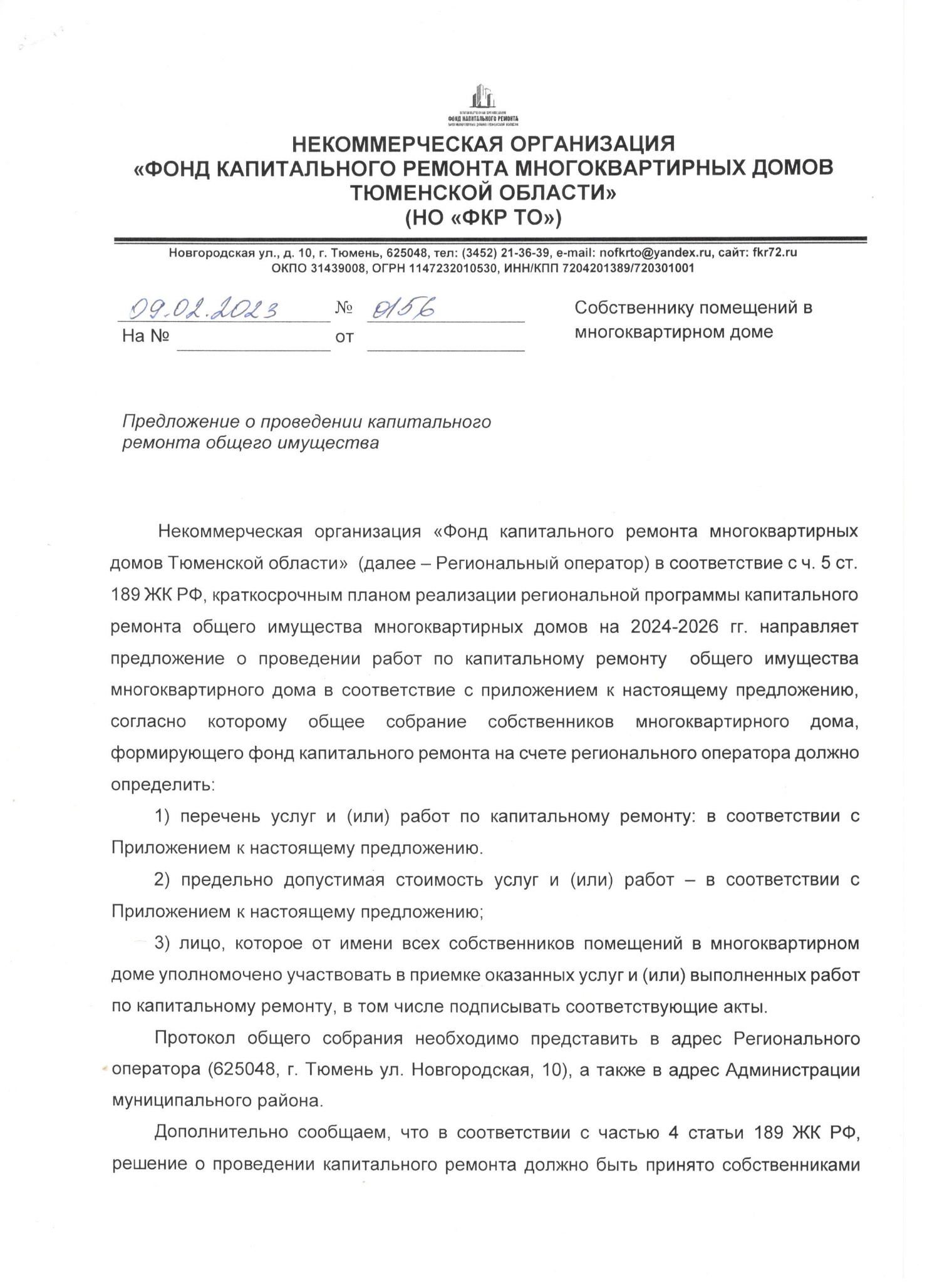 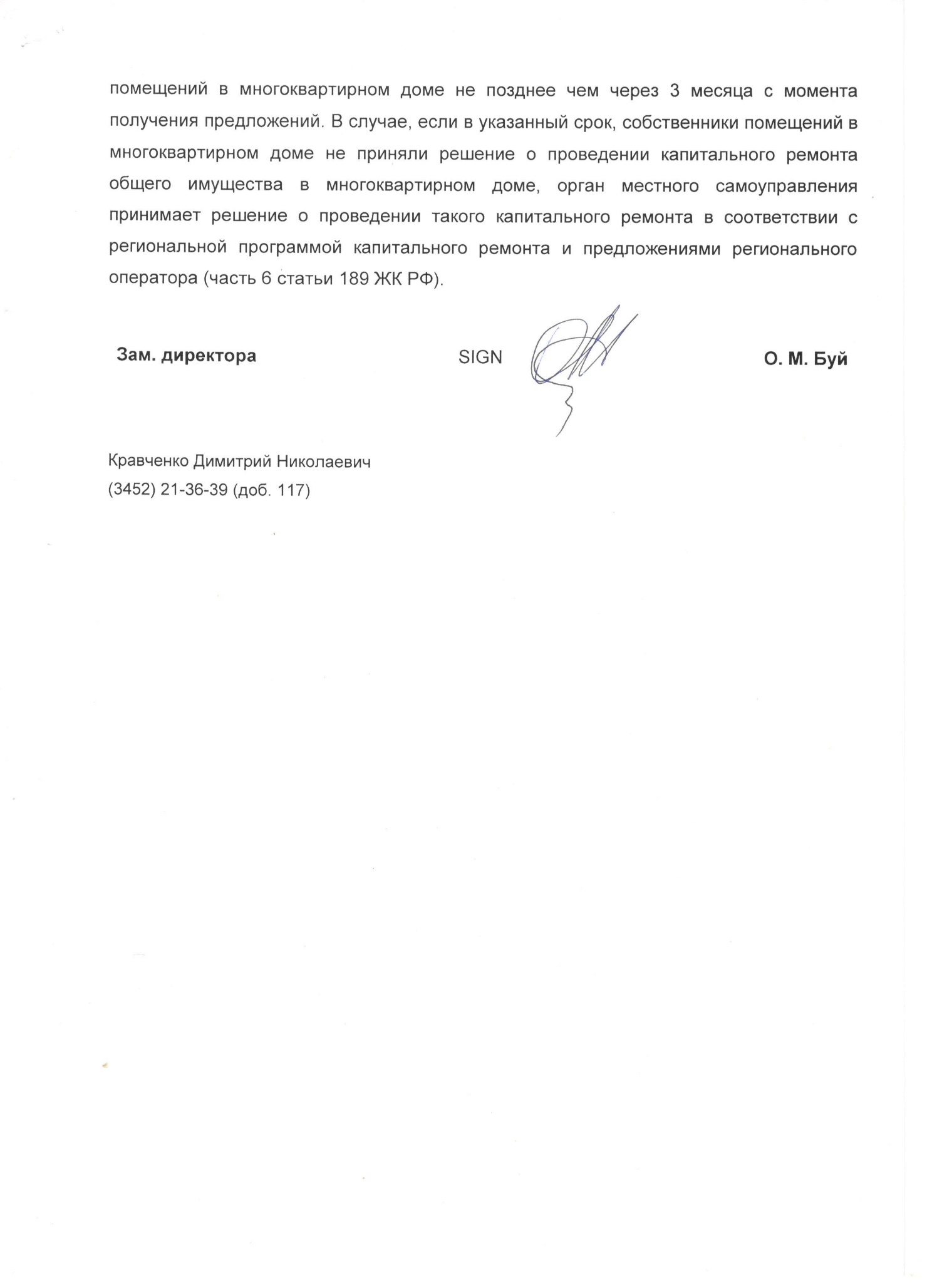 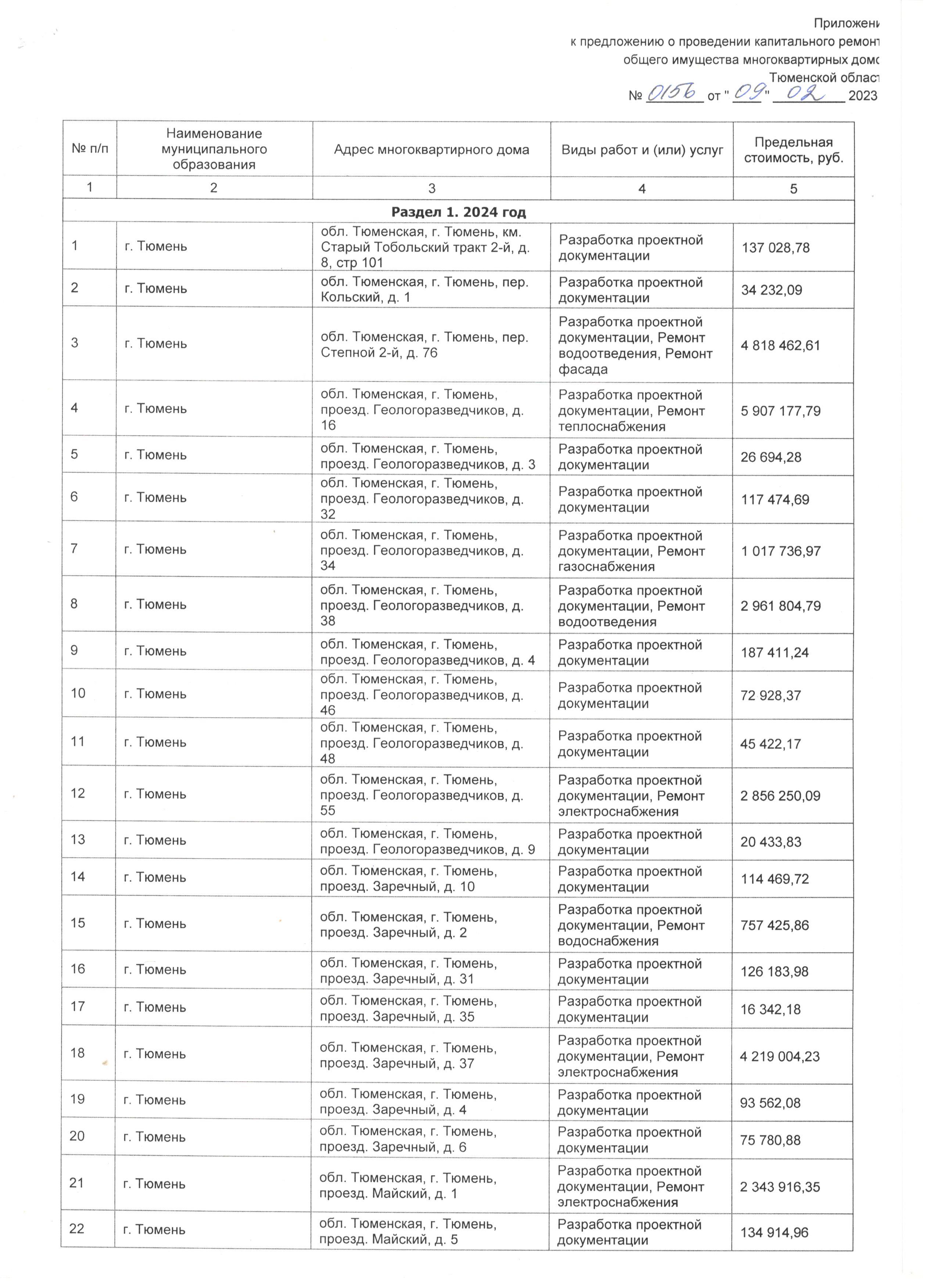 23г. Тюменьобл. Тюменская, г. Тюмень, проезд. Солнечный, д. 10Разработка проектной документации15 418,8024г. Тюменьобл. Тюменская, г. Тюмень, проезд. Солнечный, д. 14Разработка проектной документации16 342,1825г. Тюменьобл. Тюменская, г. Тюмень, проезд. Солнечный, д. 2Разработка проектной документации, Ремонт теплоснабжения1 964 051,8026г. Тюменьобл. Тюменская, г. Тюмень, проезд. Солнечный, д. 4Разработка проектной документации, Ремонт теплоснабжения6 098 569,6227г. Тюменьобл. Тюменская, г. Тюмень, проезд. Солнечный, д. 6Разработка проектной документации, Ремонт теплоснабжения1 973 118,7328г. Тюменьобл. Тюменская, г. Тюмень, проезд. Стахановцев, д. 1Разработка проектной документации, Ремонт крыши16 420 249,6029г. Тюменьобл. Тюменская, г. Тюмень, проезд. Стахановцев, д. 6Разработка проектной документации115 549,7030г. Тюменьобл. Тюменская, г. Тюмень, проезд. Ткацкий, д. 10Разработка проектной документации91 790,9031г. Тюменьобл. Тюменская, г. Тюмень, проезд. Ткацкий, д. 24Разработка проектной документации88 669,6832г. Тюменьобл. Тюменская, г. Тюмень, проезд. Ткацкий, д. 3Разработка проектной документации103 019,4333г. Тюменьобл. Тюменская, г. Тюмень, проезд. Ткацкий, д. 5Разработка проектной документации, Ремонт крыши8 495 203,6134г. Тюменьобл. Тюменская, г. Тюмень, проезд. Ткацкий, д. 6Разработка проектной документации346 330,6235г. Тюменьобл. Тюменская, г. Тюмень, проезд. Ткацкий, д. 8Разработка проектной документации, Ремонт водоснабжения4 192 923,0836г. Тюменьобл. Тюменская, г. Тюмень, проезд. Шаимский, д. 10Разработка проектной документации, Ремонт электроснабжения2 707 180,2937г. Тюменьобл. Тюменская, г. Тюмень, проезд. Шаимский, д. 14Разработка проектной документации, Ремонт электроснабжения6 343 094,8038г. Тюменьобл. Тюменская, г. Тюмень, проезд. Шаимский, д. 14аРазработка проектной документации, Ремонт водоснабжения, Ремонт теплоснабжения8 277 886,9239г. Тюменьобл. Тюменская, г. Тюмень, проезд. Шаимский, д. 16Разработка проектной документации37 978,0740г. Тюменьобл. Тюменская, г. Тюмень, проезд. Шаимский, д. 22Разработка проектной документации16 342,1841г. Тюменьобл. Тюменская, г. Тюмень, проезд. Шаимский, д. 3Разработка проектной документации, Ремонт подвальных помещений1 207 385,9042г. Тюменьобл. Тюменская, г. Тюмень, проезд. Шаимский, д. 4Разработка проектной документации, Ремонт водоснабжения2 780 059,6543г. Тюменьобл. Тюменская, г. Тюмень, проезд. Шаимский, д. 5Разработка проектной документации, Ремонт водоотведения, Ремонт водоснабжения, Ремонт подвальных помещений6 646 657,0944г. Тюменьобл. Тюменская, г. Тюмень, проезд. Шаимский, д. 6Разработка проектной документации228 258,5845г. Тюменьобл. Тюменская, г. Тюмень, проезд. Шаимский, д. 7Разработка проектной документации, Ремонт водоотведения, Ремонт водоснабжения, Ремонт подвальных помещений, Ремонт теплоснабжения10 709 369,6646г. Тюменьобл. Тюменская, г. Тюмень, проезд. Шаимский, д. 8Разработка проектной документации, Ремонт водоснабжения2 496 361,2447г. Тюменьобл. Тюменская, г. Тюмень, проезд. Шаимский, д. 9Разработка проектной документации, Ремонт теплоснабжения4 552 127,9448г. Тюменьобл. Тюменская, г. Тюмень, проезд. Юганский, д. 11Разработка проектной документации, Ремонт фасада7 351 546,3849г. Тюменьобл. Тюменская, г. Тюмень, ул. 30 лет Победы, д. 104Разработка проектной документации125 839,8050г. Тюменьобл. Тюменская, г. Тюмень, ул. 30 лет Победы, д. 105Разработка проектной документации, Ремонт теплоснабжения5 017 007,1051г. Тюменьобл. Тюменская, г. Тюмень, ул. 30 лет Победы, д. 109Разработка проектной документации184 799,8052г. Тюменьобл. Тюменская, г. Тюмень, ул. 30 лет Победы, д. 115Разработка проектной документации33 640,6453г. Тюменьобл. Тюменская, г. Тюмень, ул. 30 лет Победы, д. 115АРазработка проектной документации33 640,6454г. Тюменьобл. Тюменская, г. Тюмень, ул. 30 лет Победы, д. 118Разработка проектной документации32 291,7055г. Тюменьобл. Тюменская, г. Тюмень, ул. 30 лет Победы, д. 132Разработка проектной документации131 018,2756г. Тюменьобл. Тюменская, г. Тюмень, ул. 30 лет Победы, д. 134Разработка проектной документации102 692,6257г. Тюменьобл. Тюменская, г. Тюмень, ул. 30 лет Победы, д. 138аРазработка проектной документации170 113,3658г. Тюменьобл. Тюменская, г. Тюмень, ул. 30 лет Победы, д. 14Разработка проектной документации91 585,8059г. Тюменьобл. Тюменская, г. Тюмень, ул. 30 лет Победы, д. 14, корп. 1Разработка проектной документации, Ремонт электроснабжения4 178 438,5360г. Тюменьобл. Тюменская, г. Тюмень, ул. 30 лет Победы, д. 142Разработка проектной документации37 978,0761г. Тюменьобл. Тюменская, г. Тюмень, ул. 30 лет Победы, д. 144Разработка проектной документации70 571,3362г. Тюменьобл. Тюменская, г. Тюмень, ул. 30 лет Победы, д. 18Разработка проектной документации72 951,8863г. Тюменьобл. Тюменская, г. Тюмень, ул. 30 лет Победы, д. 54Разработка проектной документации26 051,7664г. Тюменьобл. Тюменская, г. Тюмень, ул. 30 лет Победы, д. 56Разработка проектной документации26 016,3165г. Тюменьобл. Тюменская, г. Тюмень, ул. 30 лет Победы, д. 73Разработка проектной документации148 880,1966г. Тюменьобл. Тюменская, г. Тюмень, ул. 30 лет Победы, д. 75Разработка проектной документации152 044,2367г. Тюменьобл. Тюменская, г. Тюмень, ул. 30 лет Победы, д. 76Разработка проектной документации180 659,2368г. Тюменьобл. Тюменская, г. Тюмень, ул. 30 лет Победы, д. 77Разработка проектной документации, Ремонт водоснабжения3 267 373,0969г. Тюменьобл. Тюменская, г. Тюмень, ул. 30 лет Победы, д. 78Разработка проектной документации177 751,3970г. Тюменьобл. Тюменская, г. Тюмень, ул. 30 лет Победы, д. 79Разработка проектной документации, Ремонт водоснабжения2 926 713,9171г. Тюменьобл. Тюменская, г. Тюмень, ул. 30 лет Победы, д. 79аРазработка проектной документации37 153,4272г. Тюменьобл. Тюменская, г. Тюмень, ул. 30 лет Победы, д. 81Разработка проектной документации37 221,3973г. Тюменьобл. Тюменская, г. Тюмень, ул. 30 лет Победы, д. 83Разработка проектной документации12 457,6574г. Тюменьобл. Тюменская, г. Тюмень, ул. 30 лет Победы, д. 92Разработка проектной документации74 794,9375г. Тюменьобл. Тюменская, г. Тюмень, ул. 30 лет Победы, д. 93аРазработка проектной документации, Ремонт водоснабжения4 931 444,9176г. Тюменьобл. Тюменская, г. Тюмень, ул. 50 лет ВЛКСМ, д. 105Разработка проектной документации, Ремонт водоотведения, Ремонт водоснабжения, Ремонт теплоснабжения9 979 454,9777г. Тюменьобл. Тюменская, г. Тюмень, ул. 50 лет ВЛКСМ, д. 67Разработка проектной документации, Ремонт водоотведения, Ремонт водоснабжения3 938 386,5478г. Тюменьобл. Тюменская, г. Тюмень, ул. 50 лет ВЛКСМ, д. 69Разработка проектной документации, Ремонт водоотведения, Ремонт теплоснабжения7 636 147,7479г. Тюменьобл. Тюменская, г. Тюмень, ул. 50 лет ВЛКСМ, д. 71Разработка проектной документации, Ремонт водоотведения1 291 981,4680г. Тюменьобл. Тюменская, г. Тюмень, ул. 50 лет ВЛКСМ, д. 73Разработка проектной документации202 287,0781г. Тюменьобл. Тюменская, г. Тюмень, ул. 50 лет ВЛКСМ, д. 75Разработка проектной документации110 727,4582г. Тюменьобл. Тюменская, г. Тюмень, ул. 50 лет ВЛКСМ, д. 81Разработка проектной документации, Ремонт или замена лифтового оборудования1 833 229,6183г. Тюменьобл. Тюменская, г. Тюмень, ул. 50 лет ВЛКСМ, д. 81аРазработка проектной документации, Ремонт водоотведения, Ремонт водоснабжения, Ремонт или замена лифтового оборудования3 995 371,0184г. Тюменьобл. Тюменская, г. Тюмень, ул. 50 лет ВЛКСМ, д. 89Разработка проектной документации305 297,9285г. Тюменьобл. Тюменская, г. Тюмень, ул. 50 лет ВЛКСМ, д. 93аРазработка проектной документации, Ремонт фасада4 035 869,8986г. Тюменьобл. Тюменская, г. Тюмень, ул. 50 лет ВЛКСМ, д. 97Разработка проектной документации214 131,4087г. Тюменьобл. Тюменская, г. Тюмень, ул. 50 лет Октября, д. 21Разработка проектной документации, Ремонт крыши4 638 330,7688г. Тюменьобл. Тюменская, г. Тюмень, ул. 50 лет Октября, д. 21аРазработка проектной документации, Ремонт крыши9 254 129,2089г. Тюменьобл. Тюменская, г. Тюмень, ул. 50 лет Октября, д. 26Разработка проектной документации243 522,9390г. Тюменьобл. Тюменская, г. Тюмень, ул. 50 лет Октября, д. 29Разработка проектной документации, Ремонт водоснабжения, Ремонт теплоснабжения21 323 148,0591г. Тюменьобл. Тюменская, г. Тюмень, ул. 50 лет Октября, д. 3Разработка проектной документации195 924,3092г. Тюменьобл. Тюменская, г. Тюмень, ул. 50 лет Октября, д. 33Разработка проектной документации331 244,4693г. Тюменьобл. Тюменская, г. Тюмень, ул. 50 лет Октября, д. 33аРазработка проектной документации37 978,0794г. Тюменьобл. Тюменская, г. Тюмень, ул. 50 лет Октября, д. 34Разработка проектной документации, Ремонт электроснабжения1 127 560,2095г. Тюменьобл. Тюменская, г. Тюмень, ул. 50 лет Октября, д. 36аРазработка проектной документации107 076,8596г. Тюменьобл. Тюменская, г. Тюмень, ул. 50 лет Октября, д. 39Разработка проектной документации494 271,9497г. Тюменьобл. Тюменская, г. Тюмень, ул. 50 лет Октября, д. 46Разработка проектной документации, Ремонт крыши5 462 495,8598г. Тюменьобл. Тюменская, г. Тюмень, ул. 50 лет Октября, д. 47Разработка проектной документации, Ремонт водоотведения, Ремонт водоснабжения, Ремонт крыши, Ремонт теплоснабжения16 583 922,0999г. Тюменьобл. Тюменская, г. Тюмень, ул. 50 лет Октября, д. 60Разработка проектной документации, Ремонт теплоснабжения2 999 347,22100г. Тюменьобл. Тюменская, г. Тюмень, ул. 50 лет Октября, д. 64Разработка проектной документации, Ремонт водоотведения1 887 300,96101г. Тюменьобл. Тюменская, г. Тюмень, ул. 50 лет Октября, д. 66Разработка проектной документации119 914,98102г. Тюменьобл. Тюменская, г. Тюмень, ул. 50 лет Октября, д. 68Разработка проектной документации156 762,18103г. Тюменьобл. Тюменская, г. Тюмень, ул. 50 лет Октября, д. 70Разработка проектной документации133 871,76104г. Тюменьобл. Тюменская, г. Тюмень, ул. 50 лет Октября, д. 72Разработка проектной документации71 700,28105г. Тюменьобл. Тюменская, г. Тюмень, ул. 50 лет Октября, д. 78Разработка проектной документации100 576,61106г. Тюменьобл. Тюменская, г. Тюмень, ул. 50 лет Октября, д. 80Разработка проектной документации, Ремонт водоснабжения, Ремонт крыши, Ремонт теплоснабжения31 177 287,40107г. Тюменьобл. Тюменская, г. Тюмень, ул. 50 лет Октября, д. 80, корп. 1Разработка проектной документации, Ремонт водоснабжения, Ремонт теплоснабжения13 684 803,13108г. Тюменьобл. Тюменская, г. Тюмень, ул. 70 лет Октября, д. 12Разработка проектной документации90 362,74109г. Тюменьобл. Тюменская, г. Тюмень, ул. 70 лет Октября, д. 14аРазработка проектной документации, Ремонт крыши, Ремонт теплоснабжения4 231 473,32110г. Тюменьобл. Тюменская, г. Тюмень, ул. 70 лет Октября, д. 16Разработка проектной документации, Ремонт электроснабжения438 276,77111г. Тюменьобл. Тюменская, г. Тюмень, ул. 70 лет Октября, д. 17Разработка проектной документации11 444,41112г. Тюменьобл. Тюменская, г. Тюмень, ул. 70 лет Октября, д. 20Разработка проектной документации, Ремонт электроснабжения425 959,20113г. Тюменьобл. Тюменская, г. Тюмень, ул. 70 лет Октября, д. 20аРазработка проектной документации, Ремонт водоотведения, Ремонт водоснабжения, Ремонт теплоснабжения2 608 589,07114г. Тюменьобл. Тюменская, г. Тюмень, ул. 70 лет Октября, д. 22Разработка проектной документации60 660,35115г. Тюменьобл. Тюменская, г. Тюмень, ул. 70 лет Октября, д. 24Разработка проектной документации119 089,48116г. Тюменьобл. Тюменская, г. Тюмень, ул. 9 Января, д. 164Разработка проектной документации, Ремонт или замена лифтового оборудования, Ремонт теплоснабжения4 432 636,04117г. Тюменьобл. Тюменская, г. Тюмень, ул. Авторемонтная, д. 18бРазработка проектной документации30 719,37118г. Тюменьобл. Тюменская, г. Тюмень, ул. Авторемонтная, д. 21Разработка проектной документации, Ремонт водоотведения, Ремонт водоснабжения3 853 564,06119г. Тюменьобл. Тюменская, г. Тюмень, ул. Авторемонтная, д. 27аРазработка проектной документации34 232,09120г. Тюменьобл. Тюменская, г. Тюмень, ул. Авторемонтная, д. 41Разработка проектной документации, Ремонт электроснабжения2 365 426,14121г. Тюменьобл. Тюменская, г. Тюмень, ул. Александра Логунова, д. 10Разработка проектной документации, Ремонт крыши6 447 573,67122г. Тюменьобл. Тюменская, г. Тюмень, ул. Александра Логунова, д. 12Разработка проектной документации, Ремонт крыши7 965 828,91123г. Тюменьобл. Тюменская, г. Тюмень, ул. Александра Логунова, д. 16Разработка проектной документации, Ремонт крыши4 638 330,76124г. Тюменьобл. Тюменская, г. Тюмень, ул. Александра Логунова, д. 20Разработка проектной документации175 679,47125г. Тюменьобл. Тюменская, г. Тюмень, ул. Александра Логунова, д. 22Разработка проектной документации, Ремонт крыши9 074 994,96126г. Тюменьобл. Тюменская, г. Тюмень, ул. Александра Логунова, д. 3Разработка проектной документации, Ремонт крыши6 957 496,14127г. Тюменьобл. Тюменская, г. Тюмень, ул. Александра Логунова, д. 4Разработка проектной документации, Ремонт крыши7 965 828,91128г. Тюменьобл. Тюменская, г. Тюмень, ул. Александра Логунова, д. 6Разработка проектной документации, Ремонт водоснабжения3 897 813,56129г. Тюменьобл. Тюменская, г. Тюмень, ул. Александра Протозанова, д. 14Разработка проектной документации905 837,11130г. Тюменьобл. Тюменская, г. Тюмень, ул. Александра Протозанова, д. 16, корп. 2Разработка проектной документации35 363,74131г. Тюменьобл. Тюменская, г. Тюмень, ул. Александра Пушкина, д. 2Разработка проектной документации, Ремонт крыши11 929 596,73132г. Тюменьобл. Тюменская, г. Тюмень, ул. Александра Пушкина, д. 3аРазработка проектной документации, Ремонт подвальных помещений1 952 600,35133г. Тюменьобл. Тюменская, г. Тюмень, ул. Александра Пушкина, д. 4Разработка проектной документации148 302,83134г. Тюменьобл. Тюменская, г. Тюмень, ул. Александра Пушкина, д. 8Разработка проектной документации, Ремонт крыши, Ремонт электроснабжения18 751 991,64135г. Тюменьобл. Тюменская, г. Тюмень, ул. Амурская, д. 68Разработка проектной документации, Ремонт электроснабжения6 579 353,32136г. Тюменьобл. Тюменская, г. Тюмень, ул. Андрея Туполева, д. 10аРазработка проектной документации37 045,00137г. Тюменьобл. Тюменская, г. Тюмень, ул. Антипинская, д. 1Разработка проектной документации360 410,91138г. Тюменьобл. Тюменская, г. Тюмень, ул. Бабарынка, д. 16бРазработка проектной документации, Ремонт крыши4 630 839,19139г. Тюменьобл. Тюменская, г. Тюмень, ул. Бабарынка, д. 20аРазработка проектной документации179 835,60140г. Тюменьобл. Тюменская, г. Тюмень, ул. Бабарынка, д. 20а, корп. 3Разработка проектной документации110 224,64141г. Тюменьобл. Тюменская, г. Тюмень, ул. Бакинских Комиссаров, д. 3Разработка проектной документации90 016,79142г. Тюменьобл. Тюменская, г. Тюмень, ул. Бакинских Комиссаров, д. 3, корп. 1Разработка проектной документации90 016,79143г. Тюменьобл. Тюменская, г. Тюмень, ул. Барнаульская, д. 34Разработка проектной документации112 820,48144г. Тюменьобл. Тюменская, г. Тюмень, ул. Барнаульская, д. 40Разработка проектной документации, Ремонт водоотведения, Ремонт водоснабжения, Ремонт теплоснабжения7 186 968,71145г. Тюменьобл. Тюменская, г. Тюмень, ул. Барнаульская, д. 42Разработка проектной документации34 232,09146г. Тюменьобл. Тюменская, г. Тюмень, ул. Белинского, д. 1Разработка проектной документации29 530,39147г. Тюменьобл. Тюменская, г. Тюмень, ул. Белинского, д. 14Разработка проектной документации300 927,67148г. Тюменьобл. Тюменская, г. Тюмень, ул. Белинского, д. 18Разработка проектной документации, Ремонт газоснабжения775 642,44149г. Тюменьобл. Тюменская, г. Тюмень, ул. Белинского, д. 1аРазработка проектной документации, Ремонт или замена лифтового оборудования15 010 020,62150г. Тюменьобл. Тюменская, г. Тюмень, ул. Белинского, д. 20Разработка проектной документации86 252,39151г. Тюменьобл. Тюменская, г. Тюмень, ул. Белинского, д. 28Разработка проектной документации, Ремонт водоснабжения3 386 970,90152г. Тюменьобл. Тюменская, г. Тюмень, ул. Белинского, д. 28аРазработка проектной документации49 695,60153г. Тюменьобл. Тюменская, г. Тюмень, ул. Белинского, д. 3Разработка проектной документации, Ремонт водоотведения, Ремонт водоснабжения5 933 249,65154г. Тюменьобл. Тюменская, г. Тюмень, ул. Белинского, д. 30Разработка проектной документации, Ремонт водоотведения, Ремонт водоснабжения4 773 395,74155г. Тюменьобл. Тюменская, г. Тюмень, ул. Белинского, д. 6Разработка проектной документации297 968,63156г. Тюменьобл. Тюменская, г. Тюмень, ул. Белинского, д. 7Разработка проектной документации8 324,52157г. Тюменьобл. Тюменская, г. Тюмень, ул. Белинского, д. 8Разработка проектной документации, Ремонт водоотведения, Ремонт водоснабжения5 449 430,29158г. Тюменьобл. Тюменская, г. Тюмень, ул. Беляева, д. 15Разработка проектной документации49 560,44159г. Тюменьобл. Тюменская, г. Тюмень, ул. Беляева, д. 17Разработка проектной документации52 073,57160г. Тюменьобл. Тюменская, г. Тюмень, ул. Беляева, д. 17аРазработка проектной документации, Ремонт электроснабжения4 287 109,06161г. Тюменьобл. Тюменская, г. Тюмень, ул. Беляева, д. 19Разработка проектной документации, Ремонт водоотведения, Ремонт водоснабжения5 304 067,04162г. Тюменьобл. Тюменская, г. Тюмень, ул. Беляева, д. 21аРазработка проектной документации, Ремонт фасада9 471 003,19163г. Тюменьобл. Тюменская, г. Тюмень, ул. Беляева, д. 23, корп. 1Разработка проектной документации, Ремонт водоснабжения2 799 700,65164г. Тюменьобл. Тюменская, г. Тюмень, ул. Беляева, д. 23, корп. 2Разработка проектной документации, Ремонт водоснабжения, Ремонт теплоснабжения6 027 137,04165г. Тюменьобл. Тюменская, г. Тюмень, ул. Беляева, д. 25Разработка проектной документации, Ремонт водоснабжения, Ремонт электроснабжения5 298 847,57166г. Тюменьобл. Тюменская, г. Тюмень, ул. Беляева, д. 29Разработка проектной документации, Ремонт водоснабжения3 221 944,17167г. Тюменьобл. Тюменская, г. Тюмень, ул. Болотникова, д. 11Разработка проектной документации, Ремонт электроснабжения7 560 507,92168г. Тюменьобл. Тюменская, г. Тюмень, ул. Боровская, д. 2бРазработка проектной документации291 381,95169г. Тюменьобл. Тюменская, г. Тюмень, ул. Боровская, д. 5Разработка проектной документации, Ремонт водоснабжения5 837 957,31170г. Тюменьобл. Тюменская, г. Тюмень, ул. Боровская, д. 7Разработка проектной документации, Ремонт водоснабжения, Ремонт электроснабжения5 198 406,42171г. Тюменьобл. Тюменская, г. Тюмень, ул. Боровская, д. 8Разработка проектной документации150 879,16172г. Тюменьобл. Тюменская, г. Тюмень, ул. Боровская, д. 9Разработка проектной документации61 969,21173г. Тюменьобл. Тюменская, г. Тюмень, ул. Буденного, д. 11Разработка проектной документации86 891,56174г. Тюменьобл. Тюменская, г. Тюмень, ул. Буденного, д. 14Разработка проектной документации18 541,46175г. Тюменьобл. Тюменская, г. Тюмень, ул. Валерии Гнаровской, д. 4, корп. 2Разработка проектной документации, Ремонт водоснабжения, Ремонт теплоснабжения8 289 068,62176г. Тюменьобл. Тюменская, г. Тюмень, ул. Валерии Гнаровской, д. 5, корп. 1Разработка проектной документации154 067,77177г. Тюменьобл. Тюменская, г. Тюмень, ул. Валерии Гнаровской, д. 9Разработка проектной документации, Ремонт электроснабжения2 423 878,54178г. Тюменьобл. Тюменская, г. Тюмень, ул. Ватутина, д. 10Разработка проектной документации37 978,07179г. Тюменьобл. Тюменская, г. Тюмень, ул. Ватутина, д. 12Разработка проектной документации, Ремонт водоснабжения416 342,18180г. Тюменьобл. Тюменская, г. Тюмень, ул. Ватутина, д. 18Разработка проектной документации, Ремонт электроснабжения4 513 725,55181г. Тюменьобл. Тюменская, г. Тюмень, ул. Ватутина, д. 19Разработка проектной документации37 978,07182г. Тюменьобл. Тюменская, г. Тюмень, ул. Ватутина, д. 19аРазработка проектной документации, Ремонт электроснабжения2 709 244,26183г. Тюменьобл. Тюменская, г. Тюмень, ул. Ватутина, д. 2Разработка проектной документации52 095,03184г. Тюменьобл. Тюменская, г. Тюмень, ул. Ватутина, д. 20Разработка проектной документации34 232,09185г. Тюменьобл. Тюменская, г. Тюмень, ул. Ватутина, д. 24Разработка проектной документации, Ремонт теплоснабжения3 476 984,04186г. Тюменьобл. Тюменская, г. Тюмень, ул. Ватутина, д. 26Разработка проектной документации, Ремонт электроснабжения2 597 918,53187г. Тюменьобл. Тюменская, г. Тюмень, ул. Ватутина, д. 28Разработка проектной документации307 120,57188г. Тюменьобл. Тюменская, г. Тюмень, ул. Ватутина, д. 4Разработка проектной документации59 248,06189г. Тюменьобл. Тюменская, г. Тюмень, ул. Ватутина, д. 6Разработка проектной документации, Ремонт водоснабжения6 470 245,49190г. Тюменьобл. Тюменская, г. Тюмень, ул. Вербная, д. 1Разработка проектной документации21 319,29191г. Тюменьобл. Тюменская, г. Тюмень, ул. Вербная, д. 7аРазработка проектной документации, Ремонт подвальных помещений554 843,37192г. Тюменьобл. Тюменская, г. Тюмень, ул. Ветеранов труда, д. 3Разработка проектной документации371 087,65193г. Тюменьобл. Тюменская, г. Тюмень, ул. Водников, д. 12Разработка проектной документации, Ремонт или замена лифтового оборудования14 572 933,80194г. Тюменьобл. Тюменская, г. Тюмень, ул. Военная, д. 15Разработка проектной документации, Ремонт теплоснабжения5 110 808,43195г. Тюменьобл. Тюменская, г. Тюмень, ул. Военная, д. 23Разработка проектной документации, Ремонт теплоснабжения2 559 287,87196г. Тюменьобл. Тюменская, г. Тюмень, ул. Военная, д. 25аРазработка проектной документации, Ремонт электроснабжения3 871 850,67197г. Тюменьобл. Тюменская, г. Тюмень, ул. Военная, д. 27Разработка проектной документации, Ремонт водоснабжения634 232,09198г. Тюменьобл. Тюменская, г. Тюмень, ул. Вокзальная, д. 1, корп. 2Разработка проектной документации, Ремонт или замена лифтового оборудования2 000 286,06199г. Тюменьобл. Тюменская, г. Тюмень, ул. Волгоградская, д. 103Разработка проектной документации88 035,40200г. Тюменьобл. Тюменская, г. Тюмень, ул. Волгоградская, д. 105Разработка проектной документации247 385,63201г. Тюменьобл. Тюменская, г. Тюмень, ул. Волгоградская, д. 107Разработка проектной документации, Ремонт водоотведения, Ремонт водоснабжения, Ремонт газоснабжения, Ремонт теплоснабжения6 951 945,77202г. Тюменьобл. Тюменская, г. Тюмень, ул. Волгоградская, д. 111Разработка проектной документации354 628,58203г. Тюменьобл. Тюменская, г. Тюмень, ул. Волгоградская, д. 117Разработка проектной документации, Ремонт теплоснабжения3 678 046,40204г. Тюменьобл. Тюменская, г. Тюмень, ул. Волгоградская, д. 119Разработка проектной документации, Ремонт электроснабжения3 874 282,46205г. Тюменьобл. Тюменская, г. Тюмень, ул. Волгоградская, д. 121Разработка проектной документации29 675,26206г. Тюменьобл. Тюменская, г. Тюмень, ул. Волгоградская, д. 67Разработка проектной документации, Ремонт или замена лифтового оборудования18 874 266,92207г. Тюменьобл. Тюменская, г. Тюмень, ул. Волгоградская, д. 70Разработка проектной документации, Ремонт электроснабжения3 651 698,07208г. Тюменьобл. Тюменская, г. Тюмень, ул. Володарского, д. 9, корп. 1Разработка проектной документации, Ремонт электроснабжения1 836 194,53209г. Тюменьобл. Тюменская, г. Тюмень, ул. Воровского, д. 21Разработка проектной документации, Ремонт теплоснабжения5 898 152,89210г. Тюменьобл. Тюменская, г. Тюмень, ул. Воровского, д. 25Разработка проектной документации, Ремонт теплоснабжения5 741 513,96211г. Тюменьобл. Тюменская, г. Тюмень, ул. Воровского, д. 27Разработка проектной документации, Ремонт водоснабжения, Ремонт теплоснабжения6 897 211,92212г. Тюменьобл. Тюменская, г. Тюмень, ул. Воровского, д. 29Разработка проектной документации34 232,09213г. Тюменьобл. Тюменская, г. Тюмень, ул. Воровского, д. 31Разработка проектной документации, Ремонт теплоснабжения2 513 684,01214г. Тюменьобл. Тюменская, г. Тюмень, ул. Воровского, д. 33Разработка проектной документации16 342,18215г. Тюменьобл. Тюменская, г. Тюмень, ул. Воровского, д. 33аРазработка проектной документации, Ремонт водоснабжения3 545 653,03216г. Тюменьобл. Тюменская, г. Тюмень, ул. Восстания, д. 26Разработка проектной документации65 580,60217г. Тюменьобл. Тюменская, г. Тюмень, ул. Газовиков, д. 12Разработка проектной документации198 672,76218г. Тюменьобл. Тюменская, г. Тюмень, ул. Газовиков, д. 14Разработка проектной документации, Ремонт фасада8 279 623,85219г. Тюменьобл. Тюменская, г. Тюмень, ул. Газовиков, д. 17Разработка проектной документации, Ремонт электроснабжения3 572 637,41220г. Тюменьобл. Тюменская, г. Тюмень, ул. Газовиков, д. 18Разработка проектной документации340 918,41221г. Тюменьобл. Тюменская, г. Тюмень, ул. Газовиков, д. 19Разработка проектной документации, Ремонт электроснабжения3 472 747,46222г. Тюменьобл. Тюменская, г. Тюмень, ул. Газовиков, д. 20Разработка проектной документации288 251,49223г. Тюменьобл. Тюменская, г. Тюмень, ул. Газовиков, д. 22Разработка проектной документации, Ремонт водоснабжения, Ремонт подвальных помещений2 299 254,46224г. Тюменьобл. Тюменская, г. Тюмень, ул. Газовиков, д. 23Разработка проектной документации16 342,18225г. Тюменьобл. Тюменская, г. Тюмень, ул. Газовиков, д. 24Разработка проектной документации, Ремонт водоснабжения2 911 761,26226г. Тюменьобл. Тюменская, г. Тюмень, ул. Газовиков, д. 26Разработка проектной документации, Ремонт водоснабжения, Ремонт крыши6 527 917,74227г. Тюменьобл. Тюменская, г. Тюмень, ул. Газовиков, д. 28аРазработка проектной документации, Ремонт водоснабжения, Ремонт электроснабжения3 185 725,53228г. Тюменьобл. Тюменская, г. Тюмень, ул. Газовиков, д. 29Разработка проектной документации82 446,12229г. Тюменьобл. Тюменская, г. Тюмень, ул. Газовиков, д. 30Разработка проектной документации, Ремонт или замена лифтового оборудования, Ремонт фасада33 415 831,79230г. Тюменьобл. Тюменская, г. Тюмень, ул. Газовиков, д. 35Разработка проектной документации152 293,71231г. Тюменьобл. Тюменская, г. Тюмень, ул. Газовиков, д. 6Разработка проектной документации, Ремонт крыши18 292 582,55232г. Тюменьобл. Тюменская, г. Тюмень, ул. Газовиков, д. 8Разработка проектной документации, Ремонт или замена лифтового оборудования7 036 708,16233г. Тюменьобл. Тюменская, г. Тюмень, ул. Гастелло, д. 65Разработка проектной документации, Ремонт теплоснабжения4 581 290,60234г. Тюменьобл. Тюменская, г. Тюмень, ул. Гастелло, д. 67Разработка проектной документации187 666,85235г. Тюменьобл. Тюменская, г. Тюмень, ул. Гастелло, д. 73Разработка проектной документации69 603,16236г. Тюменьобл. Тюменская, г. Тюмень, ул. Герцена, д. 86аРазработка проектной документации47 724,09237г. Тюменьобл. Тюменская, г. Тюмень, ул. Голышева, д. 10Разработка проектной документации147 701,02238г. Тюменьобл. Тюменская, г. Тюмень, ул. Голышева, д. 10аРазработка проектной документации142 211,83239г. Тюменьобл. Тюменская, г. Тюмень, ул. Голышева, д. 4аРазработка проектной документации34 232,09240г. Тюменьобл. Тюменская, г. Тюмень, ул. Грибоедова, д. 13, корп. 2Разработка проектной документации186 198,15241г. Тюменьобл. Тюменская, г. Тюмень, ул. Грибоедова, д. 15, корп. 1Разработка проектной документации, Ремонт теплоснабжения2 988 469,31242г. Тюменьобл. Тюменская, г. Тюмень, ул. Грибоедова, д. 6Разработка проектной документации383 686,63243г. Тюменьобл. Тюменская, г. Тюмень, ул. Грибоедова, д. 8Разработка проектной документации482 504,38244г. Тюменьобл. Тюменская, г. Тюмень, ул. Даудельная, д. 4Разработка проектной документации37 978,07245г. Тюменьобл. Тюменская, г. Тюмень, ул. Демьяна Бедного, д. 102Разработка проектной документации213 904,69246г. Тюменьобл. Тюменская, г. Тюмень, ул. Демьяна Бедного, д. 83Разработка проектной документации, Ремонт крыши10 118 619,38247г. Тюменьобл. Тюменская, г. Тюмень, ул. Демьяна Бедного, д. 98Разработка проектной документации, Ремонт электроснабжения3 736 399,30248г. Тюменьобл. Тюменская, г. Тюмень, ул. Демьяна Бедного, д. 98, корп. 1Разработка проектной документации37 978,07249г. Тюменьобл. Тюменская, г. Тюмень, ул. Демьяна Бедного, д. 98, корп. 3Разработка проектной документации148 202,71250г. Тюменьобл. Тюменская, г. Тюмень, ул. Депутатская, д. 106Разработка проектной документации, Ремонт крыши6 670 121,29251г. Тюменьобл. Тюменская, г. Тюмень, ул. Депутатская, д. 119Разработка проектной документации111 756,59252г. Тюменьобл. Тюменская, г. Тюмень, ул. Депутатская, д. 121Разработка проектной документации, Ремонт водоотведения, Ремонт фасада4 033 447,15253г. Тюменьобл. Тюменская, г. Тюмень, ул. Депутатская, д. 125Разработка проектной документации78 499,34254г. Тюменьобл. Тюменская, г. Тюмень, ул. Депутатская, д. 127Разработка проектной документации, Ремонт теплоснабжения2 255 675,10255г. Тюменьобл. Тюменская, г. Тюмень, ул. Депутатская, д. 129Разработка проектной документации264 539,13256г. Тюменьобл. Тюменская, г. Тюмень, ул. Депутатская, д. 78, корп. 1Разработка проектной документации52 796,47257г. Тюменьобл. Тюменская, г. Тюмень, ул. Депутатская, д. 80Разработка проектной документации, Ремонт водоснабжения, Ремонт теплоснабжения, Ремонт электроснабжения17 329 944,56258г. Тюменьобл. Тюменская, г. Тюмень, ул. Депутатская, д. 80, корп. 1Разработка проектной документации37 978,07259г. Тюменьобл. Тюменская, г. Тюмень, ул. Депутатская, д. 95Разработка проектной документации, Ремонт или замена лифтового оборудования9 618 839,81260г. Тюменьобл. Тюменская, г. Тюмень, ул. Домостроителей, д. 10Разработка проектной документации425 769,46261г. Тюменьобл. Тюменская, г. Тюмень, ул. Домостроителей, д. 12Разработка проектной документации, Ремонт крыши6 407 700,12262г. Тюменьобл. Тюменская, г. Тюмень, ул. Домостроителей, д. 12аРазработка проектной документации, Ремонт крыши6 396 358,95263г. Тюменьобл. Тюменская, г. Тюмень, ул. Домостроителей, д. 14Разработка проектной документации, Ремонт водоснабжения11 957 137,35264г. Тюменьобл. Тюменская, г. Тюмень, ул. Домостроителей, д. 20Разработка проектной документации43 508,72265г. Тюменьобл. Тюменская, г. Тюмень, ул. Домостроителей, д. 22Разработка проектной документации43 543,83266г. Тюменьобл. Тюменская, г. Тюмень, ул. Домостроителей, д. 4Разработка проектной документации195 599,30267г. Тюменьобл. Тюменская, г. Тюмень, ул. Домостроителей, д. 4аРазработка проектной документации, Ремонт крыши12 778 955,94268г. Тюменьобл. Тюменская, г. Тюмень, ул. Домостроителей, д. 8Разработка проектной документации571 027,22269г. Тюменьобл. Тюменская, г. Тюмень, ул. Достоевского, д. 18Разработка проектной документации123 951,28270г. Тюменьобл. Тюменская, г. Тюмень, ул. Дружбы, д. 73Разработка проектной документации, Ремонт крыши18 825 572,88271г. Тюменьобл. Тюменская, г. Тюмень, ул. Евгения Богдановича, д. 10Разработка проектной документации65 368,73272г. Тюменьобл. Тюменская, г. Тюмень, ул. Евгения Богдановича, д. 16Разработка проектной документации32 684,36273г. Тюменьобл. Тюменская, г. Тюмень, ул. Евгения Богдановича, д. 8Разработка проектной документации54 320,25274г. Тюменьобл. Тюменская, г. Тюмень, ул. Евгения Богдановича, д. 8, корп. 1Разработка проектной документации16 342,18275г. Тюменьобл. Тюменская, г. Тюмень, ул. Елецкая, д. 3Разработка проектной документации64 803,99276г. Тюменьобл. Тюменская, г. Тюмень, ул. Елизарова, д. 30Разработка проектной документации92 750,62277г. Тюменьобл. Тюменская, г. Тюмень, ул. Елизарова, д. 49Разработка проектной документации, Ремонт водоснабжения, Ремонт теплоснабжения, Ремонт фасада27 897 386,85278г. Тюменьобл. Тюменская, г. Тюмень, ул. Елизарова, д. 74Разработка проектной документации96 446,56279г. Тюменьобл. Тюменская, г. Тюмень, ул. Елизарова, д. 8Разработка проектной документации, Ремонт или замена лифтового оборудования17 065 528,81280г. Тюменьобл. Тюменская, г. Тюмень, ул. Ермака, д. 26Разработка проектной документации110 277,98281г. Тюменьобл. Тюменская, г. Тюмень, ул. Ершова, д. 30Разработка проектной документации74 579,52282г. Тюменьобл. Тюменская, г. Тюмень, ул. Ершова, д. 32Разработка проектной документации, Ремонт электроснабжения3 646 078,10283г. Тюменьобл. Тюменская, г. Тюмень, ул. Жуковского, д. 74Разработка проектной документации, Ремонт электроснабжения2 979 753,32284г. Тюменьобл. Тюменская, г. Тюмень, ул. Жуковского, д. 76Разработка проектной документации35 829,64285г. Тюменьобл. Тюменская, г. Тюмень, ул. Жуковского, д. 78Разработка проектной документации35 837,87286г. Тюменьобл. Тюменская, г. Тюмень, ул. Жуковского, д. 80Разработка проектной документации179 989,61287г. Тюменьобл. Тюменская, г. Тюмень, ул. Жуковского, д. 84Разработка проектной документации35 120,34288г. Тюменьобл. Тюменская, г. Тюмень, ул. Жуковского, д. 96Разработка проектной документации438 470,44289г. Тюменьобл. Тюменская, г. Тюмень, ул. Заводская, д. 1Разработка проектной документации, Ремонт электроснабжения3 496 020,49290г. Тюменьобл. Тюменская, г. Тюмень, ул. Заводская, д. 2Разработка проектной документации, Ремонт теплоснабжения5 564 535,69291г. Тюменьобл. Тюменская, г. Тюмень, ул. Загородная, д. 9аРазработка проектной документации, Ремонт электроснабжения1 994 216,12292г. Тюменьобл. Тюменская, г. Тюмень, ул. Ивана Крылова, д. 26Разработка проектной документации, Ремонт крыши4 437 131,44293г. Тюменьобл. Тюменская, г. Тюмень, ул. Игримская, д. 13Разработка проектной документации145 144,13294г. Тюменьобл. Тюменская, г. Тюмень, ул. Игримская, д. 15Разработка проектной документации26 552,50295г. Тюменьобл. Тюменская, г. Тюмень, ул. Игримская, д. 16Разработка проектной документации, Ремонт водоснабжения2 465 061,73296г. Тюменьобл. Тюменская, г. Тюмень, ул. Игримская, д. 17Разработка проектной документации, Ремонт теплоснабжения4 128 528,39297г. Тюменьобл. Тюменская, г. Тюмень, ул. Игримская, д. 24Разработка проектной документации167 571,63298г. Тюменьобл. Тюменская, г. Тюмень, ул. Игримская, д. 26Разработка проектной документации140 349,82299г. Тюменьобл. Тюменская, г. Тюмень, ул. Игримская, д. 28Разработка проектной документации, Ремонт водоотведения, Ремонт водоснабжения, Ремонт теплоснабжения9 761 872,58300г. Тюменьобл. Тюменская, г. Тюмень, ул. Игримская, д. 33Разработка проектной документации20 439,19301г. Тюменьобл. Тюменская, г. Тюмень, ул. Игримская, д. 36Разработка проектной документации36 654,86302г. Тюменьобл. Тюменская, г. Тюмень, ул. Индустриальная, д. 49Разработка проектной документации25 566,43303г. Тюменьобл. Тюменская, г. Тюмень, ул. Инженерная, д. 66Разработка проектной документации37 978,07304г. Тюменьобл. Тюменская, г. Тюмень, ул. Инженерная, д. 68Разработка проектной документации37 978,07305г. Тюменьобл. Тюменская, г. Тюмень, ул. Институтская, д. 2аРазработка проектной документации910 170,49306г. Тюменьобл. Тюменская, г. Тюмень, ул. Институтская, д. 6Разработка проектной документации73 162,82307г. Тюменьобл. Тюменская, г. Тюмень, ул. Интернациональная, д. 35Разработка проектной документации, Ремонт электроснабжения7 120 957,21308г. Тюменьобл. Тюменская, г. Тюмень, ул. Камчатская, д. 1Разработка проектной документации249 084,12309г. Тюменьобл. Тюменская, г. Тюмень, ул. Камчатская, д. 2Разработка проектной документации452 497,36310г. Тюменьобл. Тюменская, г. Тюмень, ул. Камчатская, д. 50Разработка проектной документации33 171,50311г. Тюменьобл. Тюменская, г. Тюмень, ул. Карла Маркса, д. 108Разработка проектной документации, Ремонт водоотведения, Ремонт водоснабжения, Ремонт теплоснабжения7 736 106,49312г. Тюменьобл. Тюменская, г. Тюмень, ул. Карла Маркса, д. 110аРазработка проектной документации, Ремонт электроснабжения4 005 569,54313г. Тюменьобл. Тюменская, г. Тюмень, ул. Карла Маркса, д. 93Разработка проектной документации, Ремонт или замена лифтового оборудования, Ремонт электроснабжения8 923 543,45314г. Тюменьобл. Тюменская, г. Тюмень, ул. Кирова, д. 8Разработка проектной документации, Ремонт водоснабжения, Ремонт крыши, Ремонт подвальных помещений, Ремонт теплоснабжения, Ремонт фасада22 965 547,76315г. Тюменьобл. Тюменская, г. Тюмень, ул. Клары Цеткин, д. 21Разработка проектной документации, Ремонт крыши5 646 008,11316г. Тюменьобл. Тюменская, г. Тюмень, ул. Клары Цеткин, д. 29Разработка проектной документации, Ремонт теплоснабжения4 018 006,43317г. Тюменьобл. Тюменская, г. Тюмень, ул. Клары Цеткин, д. 29, корп. 1Разработка проектной документации, Ремонт теплоснабжения1 685 982,83318г. Тюменьобл. Тюменская, г. Тюмень, ул. Клары Цеткин, д. 29, корп. 2Разработка проектной документации, Ремонт теплоснабжения1 686 059,00319г. Тюменьобл. Тюменская, г. Тюмень, ул. Клары Цеткин, д. 29, корп. 3Разработка проектной документации, Ремонт теплоснабжения2 037 911,65320г. Тюменьобл. Тюменская, г. Тюмень, ул. Клары Цеткин, д. 29, корп. 4Разработка проектной документации, Ремонт теплоснабжения1 690 705,68321г. Тюменьобл. Тюменская, г. Тюмень, ул. Клары Цеткин, д. 29, корп. 5Разработка проектной документации19 139,33322г. Тюменьобл. Тюменская, г. Тюмень, ул. Клары Цеткин, д. 7Разработка проектной документации, Ремонт теплоснабжения4 097 669,32323г. Тюменьобл. Тюменская, г. Тюмень, ул. Комбинатская, д. 36Разработка проектной документации34 232,09324г. Тюменьобл. Тюменская, г. Тюмень, ул. Комбинатская, д. 38Разработка проектной документации584 523,92325г. Тюменьобл. Тюменская, г. Тюмень, ул. Коммунаров, д. 19Разработка проектной документации, Ремонт крыши2 777 956,79326г. Тюменьобл. Тюменская, г. Тюмень, ул. Коммунаров, д. 24Разработка проектной документации25 127,12327г. Тюменьобл. Тюменская, г. Тюмень, ул. Коммунаров, д. 4Разработка проектной документации, Ремонт теплоснабжения7 400 660,30328г. Тюменьобл. Тюменская, г. Тюмень, ул. Коммунаров, д. 5Разработка проектной документации78 541,62329г. Тюменьобл. Тюменская, г. Тюмень, ул. Коммунаров, д. 7Разработка проектной документации59 867,51330г. Тюменьобл. Тюменская, г. Тюмень, ул. Коммунистическая, д. 72Разработка проектной документации50 108,10331г. Тюменьобл. Тюменская, г. Тюмень, ул. Космонавтов, д. 1бРазработка проектной документации, Ремонт электроснабжения8 236 522,52332г. Тюменьобл. Тюменская, г. Тюмень, ул. Космонавтов, д. 6, корп. 1Разработка проектной документации, Ремонт электроснабжения2 994 657,18333г. Тюменьобл. Тюменская, г. Тюмень, ул. Котельщиков, д. 17Разработка проектной документации, Ремонт электроснабжения3 660 075,94334г. Тюменьобл. Тюменская, г. Тюмень, ул. Котельщиков, д. 36Разработка проектной документации, Ремонт или замена лифтового оборудования1 797 520,71335г. Тюменьобл. Тюменская, г. Тюмень, ул. Котовского, д. 13Разработка проектной документации, Ремонт крыши6 049 996,64336г. Тюменьобл. Тюменская, г. Тюмень, ул. Котовского, д. 17Разработка проектной документации148 927,57337г. Тюменьобл. Тюменская, г. Тюмень, ул. Котовского, д. 4Разработка проектной документации, Ремонт водоотведения, Ремонт водоснабжения, Ремонт теплоснабжения5 968 570,54338г. Тюменьобл. Тюменская, г. Тюмень, ул. Котовского, д. 5, корп. 1Разработка проектной документации, Ремонт водоснабжения, Ремонт теплоснабжения3 627 920,42339г. Тюменьобл. Тюменская, г. Тюмень, ул. Котовского, д. 52бРазработка проектной документации, Ремонт теплоснабжения2 607 398,15340г. Тюменьобл. Тюменская, г. Тюмень, ул. Котовского, д. 55АРазработка проектной документации110 224,64341г. Тюменьобл. Тюменская, г. Тюмень, ул. Котовского, д. 6Разработка проектной документации37 978,07342г. Тюменьобл. Тюменская, г. Тюмень, ул. Красных Зорь, д. 31Разработка проектной документации, Ремонт теплоснабжения3 008 769,84343г. Тюменьобл. Тюменская, г. Тюмень, ул. Красных Зорь, д. 55Разработка проектной документации, Ремонт электроснабжения3 048 622,01344г. Тюменьобл. Тюменская, г. Тюмень, ул. Кузнецова, д. 16Разработка проектной документации, Ремонт водоснабжения, Ремонт теплоснабжения12 099 616,39345г. Тюменьобл. Тюменская, г. Тюмень, ул. Куйбышева, д. 94Разработка проектной документации167 455,06346г. Тюменьобл. Тюменская, г. Тюмень, ул. Курская, д. 3Разработка проектной документации, Ремонт водоснабжения, Ремонт теплоснабжения5 783 646,46347г. Тюменьобл. Тюменская, г. Тюмень, ул. Ленина, д. 57Разработка проектной документации, Ремонт теплоснабжения13 756 379,75348г. Тюменьобл. Тюменская, г. Тюмень, ул. Ленина, д. 81Разработка проектной документации108 801,77349г. Тюменьобл. Тюменская, г. Тюмень, ул. Ленина, д. 83Разработка проектной документации, Ремонт теплоснабжения2 477 901,36350г. Тюменьобл. Тюменская, г. Тюмень, ул. Линейная, д. 11Разработка проектной документации153 708,26351г. Тюменьобл. Тюменская, г. Тюмень, ул. Локомотивная, д. 116Разработка проектной документации34 232,09352г. Тюменьобл. Тюменская, г. Тюмень, ул. Локомотивная, д. 79Разработка проектной документации, Ремонт крыши7 088 579,40353г. Тюменьобл. Тюменская, г. Тюмень, ул. Луначарского, д. 51Разработка проектной документации299 467,88354г. Тюменьобл. Тюменская, г. Тюмень, ул. Магаданская, д. 11Разработка проектной документации51 616,60355г. Тюменьобл. Тюменская, г. Тюмень, ул. Магнитогорская, д. 28Разработка проектной документации81 822,99356г. Тюменьобл. Тюменская, г. Тюмень, ул. Магнитогорская, д. 4Разработка проектной документации322 775,58357г. Тюменьобл. Тюменская, г. Тюмень, ул. Магнитогорская, д. 7Разработка проектной документации, Ремонт теплоснабжения4 110 908,70358г. Тюменьобл. Тюменская, г. Тюмень, ул. Максима Горького, д. 23аРазработка проектной документации126 966,48359г. Тюменьобл. Тюменская, г. Тюмень, ул. Максима Горького, д. 28Разработка проектной документации358 019,75360г. Тюменьобл. Тюменская, г. Тюмень, ул. Максима Горького, д. 3Разработка проектной документации, Ремонт крыши2 334 290,37361г. Тюменьобл. Тюменская, г. Тюмень, ул. Максима Горького, д. 41аРазработка проектной документации, Ремонт фасада, Ремонт электроснабжения8 014 357,74362г. Тюменьобл. Тюменская, г. Тюмень, ул. Максима Горького, д. 47Разработка проектной документации156 518,99363г. Тюменьобл. Тюменская, г. Тюмень, ул. Малиновского, д. 2Разработка проектной документации69 257,00364г. Тюменьобл. Тюменская, г. Тюмень, ул. Мало-Загородная, д. 19Разработка проектной документации39 405,31365г. Тюменьобл. Тюменская, г. Тюмень, ул. Малыгина, д. 49, корп. 1Разработка проектной документации, Ремонт водоснабжения416 342,18366г. Тюменьобл. Тюменская, г. Тюмень, ул. Малыгина, д. 58Разработка проектной документации, Ремонт или замена лифтового оборудования, Ремонт крыши, Ремонт фасада, Ремонт электроснабжения11 406 106,32367г. Тюменьобл. Тюменская, г. Тюмень, ул. Малыгина, д. 86, корп. 1Разработка проектной документации, Ремонт водоснабжения2 622 605,35368г. Тюменьобл. Тюменская, г. Тюмень, ул. Малыгина, д. 90Разработка проектной документации98 053,09369г. Тюменьобл. Тюменская, г. Тюмень, ул. Малышева, д. 14Разработка проектной документации, Ремонт крыши1 337 045,13370г. Тюменьобл. Тюменская, г. Тюмень, ул. Малышева, д. 22Разработка проектной документации366 533,32371г. Тюменьобл. Тюменская, г. Тюмень, ул. Маршала Захарова, д. 11Разработка проектной документации74 947,20372г. Тюменьобл. Тюменская, г. Тюмень, ул. Маршала Захарова, д. 5Разработка проектной документации, Ремонт теплоснабжения4 523 072,55373г. Тюменьобл. Тюменская, г. Тюмень, ул. Маршала Захарова, д. 7аРазработка проектной документации191 239,13374г. Тюменьобл. Тюменская, г. Тюмень, ул. Маршала Захарова, д. 9Разработка проектной документации162 726,19375г. Тюменьобл. Тюменская, г. Тюмень, ул. Мелиораторов, д. 10Разработка проектной документации, Ремонт водоснабжения634 232,09376г. Тюменьобл. Тюменская, г. Тюмень, ул. Мелиораторов, д. 17Разработка проектной документации70 535,58377г. Тюменьобл. Тюменская, г. Тюмень, ул. Мелиораторов, д. 17аРазработка проектной документации, Ремонт электроснабжения2 426 073,23378г. Тюменьобл. Тюменская, г. Тюмень, ул. Мелиораторов, д. 21Разработка проектной документации33 300,67379г. Тюменьобл. Тюменская, г. Тюмень, ул. Мелиораторов, д. 23Разработка проектной документации113 275,60380г. Тюменьобл. Тюменская, г. Тюмень, ул. Мелиораторов, д. 25Разработка проектной документации40 686,42381г. Тюменьобл. Тюменская, г. Тюмень, ул. Мелиораторов, д. 3аРазработка проектной документации, Ремонт водоотведения, Ремонт водоснабжения, Ремонт теплоснабжения11 097 274,65382г. Тюменьобл. Тюменская, г. Тюмень, ул. Мелиораторов, д. 4Разработка проектной документации, Ремонт теплоснабжения3 836 622,13383г. Тюменьобл. Тюменская, г. Тюмень, ул. Мелиораторов, д. 42Разработка проектной документации151 655,54384г. Тюменьобл. Тюменская, г. Тюмень, ул. Мелиораторов, д. 48Разработка проектной документации, Ремонт теплоснабжения4 142 549,05385г. Тюменьобл. Тюменская, г. Тюмень, ул. Мельзаводская, д. 54Разработка проектной документации211 759,86386г. Тюменьобл. Тюменская, г. Тюмень, ул. Мельзаводская, д. 8Разработка проектной документации, Ремонт электроснабжения1 828 245,34387г. Тюменьобл. Тюменская, г. Тюмень, ул. Мельникайте, д. 100аРазработка проектной документации186 907,69388г. Тюменьобл. Тюменская, г. Тюмень, ул. Мельникайте, д. 119Разработка проектной документации242 551,87389г. Тюменьобл. Тюменская, г. Тюмень, ул. Мельникайте, д. 120Разработка проектной документации, Ремонт электроснабжения5 370 617,86390г. Тюменьобл. Тюменская, г. Тюмень, ул. Мельникайте, д. 125аРазработка проектной документации, Ремонт водоснабжения2 693 323,54391г. Тюменьобл. Тюменская, г. Тюмень, ул. Мельникайте, д. 127а, корп. 1Разработка проектной документации42 252,78392г. Тюменьобл. Тюменская, г. Тюмень, ул. Мельникайте, д. 131Разработка проектной документации, Ремонт электроснабжения2 256 027,77393г. Тюменьобл. Тюменская, г. Тюмень, ул. Мельникайте, д. 132Разработка проектной документации, Ремонт крыши5 132 857,06394г. Тюменьобл. Тюменская, г. Тюмень, ул. Мельникайте, д. 132, корп. 1Разработка проектной документации, Ремонт электроснабжения2 448 434,94395г. Тюменьобл. Тюменская, г. Тюмень, ул. Мельникайте, д. 136Разработка проектной документации, Ремонт крыши3 176 248,24396г. Тюменьобл. Тюменская, г. Тюмень, ул. Мельникайте, д. 136, корп. 4Разработка проектной документации, Ремонт крыши1 663 875,86397г. Тюменьобл. Тюменская, г. Тюмень, ул. Мельникайте, д. 136, корп. 6Разработка проектной документации, Ремонт водоснабжения1 480 976,21398г. Тюменьобл. Тюменская, г. Тюмень, ул. Мельникайте, д. 144Разработка проектной документации67 384,91399г. Тюменьобл. Тюменская, г. Тюмень, ул. Мельникайте, д. 44, корп. 2Разработка проектной документации135 052,34400г. Тюменьобл. Тюменская, г. Тюмень, ул. Мельникайте, д. 44аРазработка проектной документации, Ремонт водоснабжения, Ремонт теплоснабжения5 568 772,39401г. Тюменьобл. Тюменская, г. Тюмень, ул. Мельникайте, д. 46Разработка проектной документации277 372,94402г. Тюменьобл. Тюменская, г. Тюмень, ул. Мельникайте, д. 46аРазработка проектной документации, Ремонт электроснабжения3 182 246,90403г. Тюменьобл. Тюменская, г. Тюмень, ул. Мельникайте, д. 48Разработка проектной документации, Ремонт теплоснабжения, Ремонт электроснабжения6 726 970,93404г. Тюменьобл. Тюменская, г. Тюмень, ул. Мельникайте, д. 48аРазработка проектной документации, Ремонт электроснабжения4 203 406,45405г. Тюменьобл. Тюменская, г. Тюмень, ул. Мельникайте, д. 50Разработка проектной документации173 417,37406г. Тюменьобл. Тюменская, г. Тюмень, ул. Мельникайте, д. 50аРазработка проектной документации310 000,62407г. Тюменьобл. Тюменская, г. Тюмень, ул. Мельникайте, д. 63Разработка проектной документации, Ремонт электроснабжения1 933 865,77408г. Тюменьобл. Тюменская, г. Тюмень, ул. Мельникайте, д. 64Разработка проектной документации, Ремонт водоснабжения, Ремонт газоснабжения1 464 601,18409г. Тюменьобл. Тюменская, г. Тюмень, ул. Мельникайте, д. 67Разработка проектной документации, Ремонт электроснабжения2 124 320,45410г. Тюменьобл. Тюменская, г. Тюмень, ул. Мельникайте, д. 69Разработка проектной документации16 342,18411г. Тюменьобл. Тюменская, г. Тюмень, ул. Мельникайте, д. 78Разработка проектной документации, Ремонт водоснабжения, Ремонт электроснабжения2 849 681,36412г. Тюменьобл. Тюменская, г. Тюмень, ул. Мельникайте, д. 80Разработка проектной документации75 077,91413г. Тюменьобл. Тюменская, г. Тюмень, ул. Мельникайте, д. 81Разработка проектной документации, Ремонт теплоснабжения11 226 442,31414г. Тюменьобл. Тюменская, г. Тюмень, ул. Мельникайте, д. 89Разработка проектной документации164 468,17415г. Тюменьобл. Тюменская, г. Тюмень, ул. Мельничная, д. 10Разработка проектной документации, Ремонт теплоснабжения2 944 360,32416г. Тюменьобл. Тюменская, г. Тюмень, ул. Мельничная, д. 24Разработка проектной документации, Ремонт крыши2 485 540,29417г. Тюменьобл. Тюменская, г. Тюмень, ул. Мельничная, д. 24аРазработка проектной документации, Ремонт крыши2 460 331,97418г. Тюменьобл. Тюменская, г. Тюмень, ул. Мельничная, д. 26, корп. 1Разработка проектной документации147 425,45419г. Тюменьобл. Тюменская, г. Тюмень, ул. Мельничная, д. 79Разработка проектной документации211 420,14420г. Тюменьобл. Тюменская, г. Тюмень, ул. Мельничная, д. 83Разработка проектной документации, Ремонт водоснабжения416 342,18421г. Тюменьобл. Тюменская, г. Тюмень, ул. Мельничная, д. 83, корп. 1Разработка проектной документации, Ремонт водоснабжения409 176,66422г. Тюменьобл. Тюменская, г. Тюмень, ул. Мельничная, д. 83, корп. 3Разработка проектной документации16 342,18423г. Тюменьобл. Тюменская, г. Тюмень, ул. Метелёвская, д. 10Разработка проектной документации68 095,53424г. Тюменьобл. Тюменская, г. Тюмень, ул. Метелёвская, д. 5Разработка проектной документации, Ремонт теплоснабжения2 358 579,17425г. Тюменьобл. Тюменская, г. Тюмень, ул. Метелёвская, д. 9Разработка проектной документации34 232,09426г. Тюменьобл. Тюменская, г. Тюмень, ул. Механическая, д. 23Разработка проектной документации, Ремонт электроснабжения2 144 315,91427г. Тюменьобл. Тюменская, г. Тюмень, ул. Механическая, д. 31Разработка проектной документации70 647,69428г. Тюменьобл. Тюменская, г. Тюмень, ул. Механическая, д. 37Разработка проектной документации, Ремонт крыши3 800 154,14429г. Тюменьобл. Тюменская, г. Тюмень, ул. Минская, д. 32Разработка проектной документации, Ремонт электроснабжения2 992 571,12430г. Тюменьобл. Тюменская, г. Тюмень, ул. Минская, д. 3бРазработка проектной документации, Ремонт электроснабжения1 672 863,20431г. Тюменьобл. Тюменская, г. Тюмень, ул. Минская, д. 45, корп. 1Разработка проектной документации, Ремонт крыши5 264 820,27432г. Тюменьобл. Тюменская, г. Тюмень, ул. Минская, д. 5Разработка проектной документации34 184,08433г. Тюменьобл. Тюменская, г. Тюмень, ул. Минская, д. 65, корп. 1Разработка проектной документации, Ремонт водоснабжения, Ремонт электроснабжения2 799 136,22434г. Тюменьобл. Тюменская, г. Тюмень, ул. Минская, д. 7Разработка проектной документации, Ремонт крыши4 018 206,10435г. Тюменьобл. Тюменская, г. Тюмень, ул. Минская, д. 7, корп. 1Разработка проектной документации, Ремонт водоснабжения416 342,18436г. Тюменьобл. Тюменская, г. Тюмень, ул. Минская, д. 98Разработка проектной документации106 641,00437г. Тюменьобл. Тюменская, г. Тюмень, ул. Мира, д. 27Разработка проектной документации729 342,52438г. Тюменьобл. Тюменская, г. Тюмень, ул. Мира, д. 37Разработка проектной документации168 121,73439г. Тюменьобл. Тюменская, г. Тюмень, ул. Мира, д. 57Разработка проектной документации, Ремонт водоснабжения416 342,18440г. Тюменьобл. Тюменская, г. Тюмень, ул. Мира, д. 65аРазработка проектной документации74 226,66441г. Тюменьобл. Тюменская, г. Тюмень, ул. Михаила Сперанского, д. 33, корп. 1Разработка проектной документации170 848,19442г. Тюменьобл. Тюменская, г. Тюмень, ул. Молодежная, д. 28Разработка проектной документации, Ремонт водоснабжения416 342,18443г. Тюменьобл. Тюменская, г. Тюмень, ул. Молодогвардейцев, д. 73Разработка проектной документации, Ремонт водоснабжения1 505 471,81444г. Тюменьобл. Тюменская, г. Тюмень, ул. Молодогвардейцев, д. 81Разработка проектной документации, Ремонт теплоснабжения2 224 566,90445г. Тюменьобл. Тюменская, г. Тюмень, ул. Монтажников, д. 1Разработка проектной документации, Ремонт электроснабжения2 056 196,20446г. Тюменьобл. Тюменская, г. Тюмень, ул. Монтажников, д. 13Разработка проектной документации, Ремонт водоснабжения747 724,80447г. Тюменьобл. Тюменская, г. Тюмень, ул. Монтажников, д. 14Разработка проектной документации139 111,30448г. Тюменьобл. Тюменская, г. Тюмень, ул. Монтажников, д. 15Разработка проектной документации34 232,09449г. Тюменьобл. Тюменская, г. Тюмень, ул. Монтажников, д. 15аРазработка проектной документации34 232,09450г. Тюменьобл. Тюменская, г. Тюмень, ул. Монтажников, д. 17Разработка проектной документации489 428,97451г. Тюменьобл. Тюменская, г. Тюмень, ул. Монтажников, д. 4Разработка проектной документации32 265,97452г. Тюменьобл. Тюменская, г. Тюмень, ул. Монтажников, д. 61Разработка проектной документации101 590,38453г. Тюменьобл. Тюменская, г. Тюмень, ул. Московский тракт, д. 108Разработка проектной документации, Ремонт теплоснабжения3 393 026,90454г. Тюменьобл. Тюменская, г. Тюмень, ул. Московский тракт, д. 108аРазработка проектной документации, Ремонт электроснабжения1 833 296,87455г. Тюменьобл. Тюменская, г. Тюмень, ул. Московский тракт, д. 117Разработка проектной документации104 451,57456г. Тюменьобл. Тюменская, г. Тюмень, ул. Московский тракт, д. 119Разработка проектной документации63 079,29457г. Тюменьобл. Тюменская, г. Тюмень, ул. Московский тракт, д. 129Разработка проектной документации34 995,64458г. Тюменьобл. Тюменская, г. Тюмень, ул. Московский тракт, д. 131Разработка проектной документации33 973,98459г. Тюменьобл. Тюменская, г. Тюмень, ул. Московский тракт, д. 135Разработка проектной документации405 738,62460г. Тюменьобл. Тюменская, г. Тюмень, ул. Московский тракт, д. 135, корп. 1Разработка проектной документации, Ремонт или замена лифтового оборудования, Ремонт теплоснабжения12 933 071,38461г. Тюменьобл. Тюменская, г. Тюмень, ул. Московский тракт, д. 135, корп. 2Разработка проектной документации39 509,90462г. Тюменьобл. Тюменская, г. Тюмень, ул. Московский тракт, д. 139, корп. 1Разработка проектной документации, Ремонт теплоснабжения1 970 316,94463г. Тюменьобл. Тюменская, г. Тюмень, ул. Московский тракт, д. 14Разработка проектной документации, Ремонт водоснабжения2 961 860,61464г. Тюменьобл. Тюменская, г. Тюмень, ул. Московский тракт, д. 141, корп. 1Разработка проектной документации75 562,03465г. Тюменьобл. Тюменская, г. Тюмень, ул. Московский тракт, д. 141, корп. 2Разработка проектной документации53 359,32466г. Тюменьобл. Тюменская, г. Тюмень, ул. Московский тракт, д. 141, корп. 3Разработка проектной документации112 700,49467г. Тюменьобл. Тюменская, г. Тюмень, ул. Московский тракт, д. 143, корп. 1Разработка проектной документации252 731,96468г. Тюменьобл. Тюменская, г. Тюмень, ул. Московский тракт, д. 143, корп. 2Разработка проектной документации, Ремонт или замена лифтового оборудования, Ремонт теплоснабжения8 734 465,76469г. Тюменьобл. Тюменская, г. Тюмень, ул. Московский тракт, д. 143, корп. 4Разработка проектной документации126 365,98470г. Тюменьобл. Тюменская, г. Тюмень, ул. Московский тракт, д. 143, корп. 5Разработка проектной документации, Ремонт теплоснабжения9 630 417,57471г. Тюменьобл. Тюменская, г. Тюмень, ул. Московский тракт, д. 145Разработка проектной документации104 696,85472г. Тюменьобл. Тюменская, г. Тюмень, ул. Московский тракт, д. 159Разработка проектной документации, Ремонт водоснабжения, Ремонт подвальных помещений, Ремонт теплоснабжения, Ремонт фасада24 401 716,02473г. Тюменьобл. Тюменская, г. Тюмень, ул. Московский тракт, д. 161Разработка проектной документации223 513,19474г. Тюменьобл. Тюменская, г. Тюмень, ул. Московский тракт, д. 163Разработка проектной документации319 298,73475г. Тюменьобл. Тюменская, г. Тюмень, ул. Московский тракт, д. 165Разработка проектной документации170 267,67476г. Тюменьобл. Тюменская, г. Тюмень, ул. Московский тракт, д. 167Разработка проектной документации, Ремонт или замена лифтового оборудования16 174 135,38477г. Тюменьобл. Тюменская, г. Тюмень, ул. Московский тракт, д. 169Разработка проектной документации, Ремонт крыши5 785 846,90478г. Тюменьобл. Тюменская, г. Тюмень, ул. Московский тракт, д. 16аРазработка проектной документации, Ремонт водоотведения, Ремонт водоснабжения2 384 239,36479г. Тюменьобл. Тюменская, г. Тюмень, ул. Московский тракт, д. 173Разработка проектной документации, Ремонт водоснабжения, Ремонт подвальных помещений, Ремонт теплоснабжения, Ремонт фасада17 215 353,41480г. Тюменьобл. Тюменская, г. Тюмень, ул. Московский тракт, д. 18Разработка проектной документации135 599,10481г. Тюменьобл. Тюменская, г. Тюмень, ул. Московский тракт, д. 37Разработка проектной документации113 642,31482г. Тюменьобл. Тюменская, г. Тюмень, ул. Московский тракт, д. 43Разработка проектной документации, Ремонт водоотведения, Ремонт водоснабжения, Ремонт теплоснабжения12 962 450,93483г. Тюменьобл. Тюменская, г. Тюмень, ул. Московский тракт, д. 83, корп. 3Разработка проектной документации, Ремонт крыши4 471 955,85484г. Тюменьобл. Тюменская, г. Тюмень, ул. Московский тракт, д. 85Разработка проектной документации, Ремонт водоснабжения416 342,18485г. Тюменьобл. Тюменская, г. Тюмень, ул. Московский тракт, д. 85, корп. 1Разработка проектной документации16 342,18486г. Тюменьобл. Тюменская, г. Тюмень, ул. Московский тракт, д. 87Разработка проектной документации, Ремонт водоснабжения416 342,18487г. Тюменьобл. Тюменская, г. Тюмень, ул. Московский тракт, д. 87, корп. 1Разработка проектной документации, Ремонт водоснабжения416 342,18488г. Тюменьобл. Тюменская, г. Тюмень, ул. Московский тракт, д. 98Разработка проектной документации, Ремонт или замена лифтового оборудования3 605 070,01489г. Тюменьобл. Тюменская, г. Тюмень, ул. Моторостроителей, д. 10Разработка проектной документации1 151 387,08490г. Тюменьобл. Тюменская, г. Тюмень, ул. Моторостроителей, д. 12Разработка проектной документации404 217,37491г. Тюменьобл. Тюменская, г. Тюмень, ул. Моторостроителей, д. 14Разработка проектной документации, Ремонт электроснабжения14 575 074,48492г. Тюменьобл. Тюменская, г. Тюмень, ул. Моторостроителей, д. 4аРазработка проектной документации279 909,34493г. Тюменьобл. Тюменская, г. Тюмень, ул. Моторостроителей, д. 8аРазработка проектной документации57 041,25494г. Тюменьобл. Тюменская, г. Тюмень, ул. Муравленко, д. 10Разработка проектной документации, Ремонт крыши3 511 367,63495г. Тюменьобл. Тюменская, г. Тюмень, ул. Муравленко, д. 15Разработка проектной документации, Ремонт подвальных помещений1 274 574,20496г. Тюменьобл. Тюменская, г. Тюмень, ул. Муравленко, д. 15аРазработка проектной документации, Ремонт водоснабжения290 316 203,64497г. Тюменьобл. Тюменская, г. Тюмень, ул. Муравленко, д. 17Разработка проектной документации63 930,29498г. Тюменьобл. Тюменская, г. Тюмень, ул. Муравленко, д. 35Разработка проектной документации667 222,22499г. Тюменьобл. Тюменская, г. Тюмень, ул. Муравленко, д. 5Разработка проектной документации, Ремонт крыши7 597 787,45500г. Тюменьобл. Тюменская, г. Тюмень, ул. Муравленко, д. 7Разработка проектной документации172 501,56501г. Тюменьобл. Тюменская, г. Тюмень, ул. Мусоргского, д. 38Разработка проектной документации, Ремонт теплоснабжения5 050 107,80502г. Тюменьобл. Тюменская, г. Тюмень, ул. Народная, д. 10Разработка проектной документации, Ремонт электроснабжения4 384 636,18503г. Тюменьобл. Тюменская, г. Тюмень, ул. Народная, д. 2Разработка проектной документации, Ремонт электроснабжения3 544 067,13504г. Тюменьобл. Тюменская, г. Тюмень, ул. Народная, д. 4, корп. 1Разработка проектной документации, Ремонт электроснабжения4 428 461,65505г. Тюменьобл. Тюменская, г. Тюмень, ул. Народная, д. 4, корп. 2Разработка проектной документации, Ремонт электроснабжения2 825 720,26506г. Тюменьобл. Тюменская, г. Тюмень, ул. Народная, д. 4, корп. 3Разработка проектной документации, Ремонт электроснабжения4 319 581,63507г. Тюменьобл. Тюменская, г. Тюмень, ул. Народная, д. 4, корп. 4Разработка проектной документации, Ремонт электроснабжения2 745 249,48508г. Тюменьобл. Тюменская, г. Тюмень, ул. Народная, д. 4, корп. 5Разработка проектной документации26 226,28509г. Тюменьобл. Тюменская, г. Тюмень, ул. Народная, д. 4, корп. 6Разработка проектной документации17 144,86510г. Тюменьобл. Тюменская, г. Тюмень, ул. Народная, д. 8Разработка проектной документации923 749,52511г. Тюменьобл. Тюменская, г. Тюмень, ул. Немцова, д. 39Разработка проектной документации806 292,98512г. Тюменьобл. Тюменская, г. Тюмень, ул. Немцова, д. 4Разработка проектной документации458 105,98513г. Тюменьобл. Тюменская, г. Тюмень, ул. Немцова, д. 41Разработка проектной документации97 735,61514г. Тюменьобл. Тюменская, г. Тюмень, ул. Немцова, д. 43Разработка проектной документации21 532,63515г. Тюменьобл. Тюменская, г. Тюмень, ул. Немцова, д. 72Разработка проектной документации, Ремонт водоотведения1 189 124,77516г. Тюменьобл. Тюменская, г. Тюмень, ул. Николая Зелинского, д. 24Разработка проектной документации16 342,18517г. Тюменьобл. Тюменская, г. Тюмень, ул. Николая Федорова, д. 12Разработка проектной документации55 878,30518г. Тюменьобл. Тюменская, г. Тюмень, ул. Николая Федорова, д. 12, корп. 1Разработка проектной документации, Ремонт теплоснабжения900 629,52519г. Тюменьобл. Тюменская, г. Тюмень, ул. Николая Федорова, д. 12, корп. 2Разработка проектной документации156 218,49520г. Тюменьобл. Тюменская, г. Тюмень, ул. Николая Федорова, д. 12, корп. 3Разработка проектной документации33 067,39521г. Тюменьобл. Тюменская, г. Тюмень, ул. Николая Федорова, д. 12, корп. 4Разработка проектной документации16 342,18522г. Тюменьобл. Тюменская, г. Тюмень, ул. Николая Федорова, д. 14Разработка проектной документации, Ремонт электроснабжения1 716 093,20523г. Тюменьобл. Тюменская, г. Тюмень, ул. Николая Чаплина, д. 113Разработка проектной документации, Ремонт электроснабжения7 777 083,99524г. Тюменьобл. Тюменская, г. Тюмень, ул. Николая Чаплина, д. 115Разработка проектной документации243 347,21525г. Тюменьобл. Тюменская, г. Тюмень, ул. Николая Чаплина, д. 117Разработка проектной документации104 514,58526г. Тюменьобл. Тюменская, г. Тюмень, ул. Николая Чаплина, д. 119Разработка проектной документации, Ремонт электроснабжения6 402 168,69527г. Тюменьобл. Тюменская, г. Тюмень, ул. Николая Чаплина, д. 123Разработка проектной документации88 886,15528г. Тюменьобл. Тюменская, г. Тюмень, ул. Николая Чаплина, д. 125Разработка проектной документации, Ремонт крыши14 388 908,67529г. Тюменьобл. Тюменская, г. Тюмень, ул. Николая Чаплина, д. 132Разработка проектной документации398 248,15530г. Тюменьобл. Тюменская, г. Тюмень, ул. Новосибирская, д. 119Разработка проектной документации, Ремонт электроснабжения5 939 658,14531г. Тюменьобл. Тюменская, г. Тюмень, ул. Новосибирская, д. 34Разработка проектной документации215 307,34532г. Тюменьобл. Тюменская, г. Тюмень, ул. Одесская, д. 18аРазработка проектной документации196 979,94533г. Тюменьобл. Тюменская, г. Тюмень, ул. Одесская, д. 22аРазработка проектной документации261 037,87534г. Тюменьобл. Тюменская, г. Тюмень, ул. Одесская, д. 38Разработка проектной документации, Ремонт фасада13 664 929,99535г. Тюменьобл. Тюменская, г. Тюмень, ул. Одесская, д. 40Разработка проектной документации132 602,01536г. Тюменьобл. Тюменская, г. Тюмень, ул. Одесская, д. 40АРазработка проектной документации133 549,72537г. Тюменьобл. Тюменская, г. Тюмень, ул. Одесская, д. 44Разработка проектной документации326 985,80538г. Тюменьобл. Тюменская, г. Тюмень, ул. Одесская, д. 46Разработка проектной документации на лифтовое оборудование, Ремонт или замена лифтового оборудования5 498 488,28539г. Тюменьобл. Тюменская, г. Тюмень, ул. Олега Антонова, д. 2Разработка проектной документации118 905,13540г. Тюменьобл. Тюменская, г. Тюмень, ул. Олимпийская, д. 12Разработка проектной документации, Ремонт водоотведения, Ремонт водоснабжения4 197 655,23541г. Тюменьобл. Тюменская, г. Тюмень, ул. Олимпийская, д. 12аРазработка проектной документации, Ремонт водоотведения, Ремонт водоснабжения4 307 803,72542г. Тюменьобл. Тюменская, г. Тюмень, ул. Олимпийская, д. 15Разработка проектной документации, Ремонт водоснабжения416 342,18543г. Тюменьобл. Тюменская, г. Тюмень, ул. Олимпийская, д. 16Разработка проектной документации16 342,18544г. Тюменьобл. Тюменская, г. Тюмень, ул. Олимпийская, д. 17Разработка проектной документации, Ремонт водоснабжения416 342,18545г. Тюменьобл. Тюменская, г. Тюмень, ул. Олимпийская, д. 18Разработка проектной документации89 990,52546г. Тюменьобл. Тюменская, г. Тюмень, ул. Олимпийская, д. 19Разработка проектной документации, Ремонт теплоснабжения2 601 158,91547г. Тюменьобл. Тюменская, г. Тюмень, ул. Олимпийская, д. 20Разработка проектной документации, Ремонт водоснабжения, Ремонт крыши4 801 850,21548г. Тюменьобл. Тюменская, г. Тюмень, ул. Олимпийская, д. 21Разработка проектной документации56 637,32549г. Тюменьобл. Тюменская, г. Тюмень, ул. Олимпийская, д. 23Разработка проектной документации, Ремонт водоснабжения416 342,18550г. Тюменьобл. Тюменская, г. Тюмень, ул. Олимпийская, д. 24Разработка проектной документации241 270,84551г. Тюменьобл. Тюменская, г. Тюмень, ул. Олимпийская, д. 25Разработка проектной документации, Ремонт водоснабжения528 098,78552г. Тюменьобл. Тюменская, г. Тюмень, ул. Олимпийская, д. 27Разработка проектной документации16 342,18553г. Тюменьобл. Тюменская, г. Тюмень, ул. Олимпийская, д. 30Разработка проектной документации, Ремонт теплоснабжения4 466 059,02554г. Тюменьобл. Тюменская, г. Тюмень, ул. Олимпийская, д. 32Разработка проектной документации92 072,41555г. Тюменьобл. Тюменская, г. Тюмень, ул. Олимпийская, д. 35Разработка проектной документации, Ремонт крыши5 403 212,33556г. Тюменьобл. Тюменская, г. Тюмень, ул. Олимпийская, д. 42Разработка проектной документации, Ремонт водоснабжения2 649 065,25557г. Тюменьобл. Тюменская, г. Тюмень, ул. Олимпийская, д. 43Разработка проектной документации, Ремонт водоснабжения416 342,18558г. Тюменьобл. Тюменская, г. Тюмень, ул. Олимпийская, д. 44Разработка проектной документации138 787,17559г. Тюменьобл. Тюменская, г. Тюмень, ул. Олимпийская, д. 45Разработка проектной документации, Ремонт водоснабжения416 342,18560г. Тюменьобл. Тюменская, г. Тюмень, ул. Олимпийская, д. 47аРазработка проектной документации, Ремонт водоснабжения416 342,18561г. Тюменьобл. Тюменская, г. Тюмень, ул. Олимпийская, д. 49Разработка проектной документации349 418,86562г. Тюменьобл. Тюменская, г. Тюмень, ул. Олимпийская, д. 6АРазработка проектной документации100 304,42563г. Тюменьобл. Тюменская, г. Тюмень, ул. Олимпийская, д. 8Разработка проектной документации, Ремонт водоснабжения416 342,18564г. Тюменьобл. Тюменская, г. Тюмень, ул. Олимпийская, д. 8, корп. 3Разработка проектной документации101 621,52565г. Тюменьобл. Тюменская, г. Тюмень, ул. Оловянникова, д. 15Разработка проектной документации, Ремонт водоотведения, Ремонт водоснабжения3 263 670,54566г. Тюменьобл. Тюменская, г. Тюмень, ул. Орджоникидзе, д. 67Разработка проектной документации498 000,51567г. Тюменьобл. Тюменская, г. Тюмень, ул. Орджоникидзе, д. 7Разработка проектной документации, Ремонт крыши3 337 581,48568г. Тюменьобл. Тюменская, г. Тюмень, ул. Орловская, д. 35, корп. 2Разработка проектной документации, Ремонт водоснабжения637 978,07569г. Тюменьобл. Тюменская, г. Тюмень, ул. Осипенко, д. 39Разработка проектной документации16 857,43570г. Тюменьобл. Тюменская, г. Тюмень, ул. Осипенко, д. 39аРазработка проектной документации17 021,70571г. Тюменьобл. Тюменская, г. Тюмень, ул. Осипенко, д. 61Разработка проектной документации60 094,56572г. Тюменьобл. Тюменская, г. Тюмень, ул. Осипенко, д. 73Разработка проектной документации, Ремонт водоснабжения416 342,18573г. Тюменьобл. Тюменская, г. Тюмень, ул. Осипенко, д. 84аРазработка проектной документации32 992,32574г. Тюменьобл. Тюменская, г. Тюмень, ул. Парковая, д. 4аРазработка проектной документации225 425,48575г. Тюменьобл. Тюменская, г. Тюмень, ул. Паровозная, д. 11Разработка проектной документации111 756,59576г. Тюменьобл. Тюменская, г. Тюмень, ул. Паровозная, д. 9Разработка проектной документации, Ремонт электроснабжения2 298 321,83577г. Тюменьобл. Тюменская, г. Тюмень, ул. Пархоменко, д. 1Разработка проектной документации, Ремонт крыши4 621 645,80578г. Тюменьобл. Тюменская, г. Тюмень, ул. Первомайская, д. 58Разработка проектной документации27 481,05579г. Тюменьобл. Тюменская, г. Тюмень, ул. Первомайская, д. 60Разработка проектной документации, Ремонт водоснабжения, Ремонт фасада9 662 195,81580г. Тюменьобл. Тюменская, г. Тюмень, ул. Первомайская, д. 60, корп. 1Разработка проектной документации, Ремонт водоснабжения7 231 569,89581г. Тюменьобл. Тюменская, г. Тюмень, ул. Перекопская, д. 3Разработка проектной документации, Ремонт водоснабжения1 441 354,95582г. Тюменьобл. Тюменская, г. Тюмень, ул. Пермякова, д. 10Разработка проектной документации228 480,03583г. Тюменьобл. Тюменская, г. Тюмень, ул. Пермякова, д. 21Разработка проектной документации449 364,62584г. Тюменьобл. Тюменская, г. Тюмень, ул. Пермякова, д. 27Разработка проектной документации, Ремонт теплоснабжения4 655 813,34585г. Тюменьобл. Тюменская, г. Тюмень, ул. Пермякова, д. 2аРазработка проектной документации129 285,02586г. Тюменьобл. Тюменская, г. Тюмень, ул. Пермякова, д. 35Разработка проектной документации280 000,09587г. Тюменьобл. Тюменская, г. Тюмень, ул. Пермякова, д. 48, корп. 2Разработка проектной документации, Ремонт крыши2 419 998,66588г. Тюменьобл. Тюменская, г. Тюмень, ул. Пермякова, д. 51Разработка проектной документации195 977,77589г. Тюменьобл. Тюменская, г. Тюмень, ул. Пермякова, д. 52Разработка проектной документации, Ремонт крыши2 389 748,67590г. Тюменьобл. Тюменская, г. Тюмень, ул. Пермякова, д. 54аРазработка проектной документации139 252,62591г. Тюменьобл. Тюменская, г. Тюмень, ул. Пермякова, д. 58Разработка проектной документации126 299,07592г. Тюменьобл. Тюменская, г. Тюмень, ул. Пермякова, д. 60Разработка проектной документации, Ремонт крыши6 382 746,45593г. Тюменьобл. Тюменская, г. Тюмень, ул. Пермякова, д. 68, корп. 2Разработка проектной документации, Ремонт водоснабжения416 342,18594г. Тюменьобл. Тюменская, г. Тюмень, ул. Пермякова, д. 7Разработка проектной документации, Ремонт электроснабжения1 615 626,11595г. Тюменьобл. Тюменская, г. Тюмень, ул. Пермякова, д. 7аРазработка проектной документации219 129,03596г. Тюменьобл. Тюменская, г. Тюмень, ул. Полевая, д. 14Разработка проектной документации, Ремонт теплоснабжения5 070 243,18597г. Тюменьобл. Тюменская, г. Тюмень, ул. Полевая, д. 25Разработка проектной документации206 671,20598г. Тюменьобл. Тюменская, г. Тюмень, ул. Пражская, д. 49Разработка проектной документации203 643,64599г. Тюменьобл. Тюменская, г. Тюмень, ул. Пражская, д. 49, корп. 1Разработка проектной документации, Ремонт водоснабжения416 342,18600г. Тюменьобл. Тюменская, г. Тюмень, ул. Пражская, д. 49, корп. 3Разработка проектной документации, Ремонт водоснабжения416 342,18601г. Тюменьобл. Тюменская, г. Тюмень, ул. Пражская, д. 51Разработка проектной документации215 652,95602г. Тюменьобл. Тюменская, г. Тюмень, ул. Пржевальского, д. 34Разработка проектной документации194 462,36603г. Тюменьобл. Тюменская, г. Тюмень, ул. Пржевальского, д. 35, корп. 2Разработка проектной документации на лифтовое оборудование, Ремонт или замена лифтового оборудования9 164 147,13604г. Тюменьобл. Тюменская, г. Тюмень, ул. Пржевальского, д. 35, корп. 4Разработка проектной документации88 658,53605г. Тюменьобл. Тюменская, г. Тюмень, ул. Прокопия Артамонова, д. 13Разработка проектной документации32 684,36606г. Тюменьобл. Тюменская, г. Тюмень, ул. Прокопия Артамонова, д. 15Разработка проектной документации, Ремонт водоснабжения432 684,36607г. Тюменьобл. Тюменская, г. Тюмень, ул. Прокопия Артамонова, д. 5Разработка проектной документации65 368,73608г. Тюменьобл. Тюменская, г. Тюмень, ул. Прокопия Артамонова, д. 7Разработка проектной документации65 368,73609г. Тюменьобл. Тюменская, г. Тюмень, ул. Прокопия Артамонова, д. 8Разработка проектной документации98 053,09610г. Тюменьобл. Тюменская, г. Тюмень, ул. Прокопия Артамонова, д. 8, корп. 1Разработка проектной документации, Ремонт крыши3 360 182,51611г. Тюменьобл. Тюменская, г. Тюмень, ул. Прокопия Артамонова, д. 9Разработка проектной документации16 342,18612г. Тюменьобл. Тюменская, г. Тюмень, ул. Пролетарская, д. 102Разработка проектной документации357 690,36613г. Тюменьобл. Тюменская, г. Тюмень, ул. Пролетарская, д. 109Разработка проектной документации32 684,36614г. Тюменьобл. Тюменская, г. Тюмень, ул. Пролетарская, д. 110Разработка проектной документации, Ремонт электроснабжения3 163 382,40615г. Тюменьобл. Тюменская, г. Тюмень, ул. Промышленная, д. 16Разработка проектной документации55 878,30616г. Тюменьобл. Тюменская, г. Тюмень, ул. Профсоюзная, д. 17Разработка проектной документации66 763,30617г. Тюменьобл. Тюменская, г. Тюмень, ул. Профсоюзная, д. 30Разработка проектной документации241 570,18618г. Тюменьобл. Тюменская, г. Тюмень, ул. Профсоюзная, д. 65Разработка проектной документации61 346,47619г. Тюменьобл. Тюменская, г. Тюмень, ул. Профсоюзная, д. 68Разработка проектной документации, Ремонт электроснабжения2 175 722,42620г. Тюменьобл. Тюменская, г. Тюмень, ул. Профсоюзная, д. 70Разработка проектной документации, Ремонт водоснабжения5 251 558,99621г. Тюменьобл. Тюменская, г. Тюмень, ул. Профсоюзная, д. 90Разработка проектной документации, Ремонт или замена лифтового оборудования1 884 208,72622г. Тюменьобл. Тюменская, г. Тюмень, ул. Рационализаторов, д. 19Разработка проектной документации167 569,74623г. Тюменьобл. Тюменская, г. Тюмень, ул. Рационализаторов, д. 22Разработка проектной документации9 917,77624г. Тюменьобл. Тюменская, г. Тюмень, ул. Республики, д. 10Разработка проектной документации, Ремонт электроснабжения2 435 055,82625г. Тюменьобл. Тюменская, г. Тюмень, ул. Республики, д. 131Разработка проектной документации121 662,46626г. Тюменьобл. Тюменская, г. Тюмень, ул. Республики, д. 164Разработка проектной документации, Ремонт крыши8 753 598,11627г. Тюменьобл. Тюменская, г. Тюмень, ул. Республики, д. 171, корп. 2Разработка проектной документации, Ремонт теплоснабжения, Ремонт электроснабжения11 831 116,36628г. Тюменьобл. Тюменская, г. Тюмень, ул. Республики, д. 181Разработка проектной документации, Ремонт водоотведения1 486 980,79629г. Тюменьобл. Тюменская, г. Тюмень, ул. Республики, д. 189Разработка проектной документации, Ремонт водоотведения, Ремонт водоснабжения, Ремонт теплоснабжения4 929 506,41630г. Тюменьобл. Тюменская, г. Тюмень, ул. Республики, д. 194Разработка проектной документации37 978,07631г. Тюменьобл. Тюменская, г. Тюмень, ул. Республики, д. 210Разработка проектной документации, Ремонт электроснабжения3 380 777,11632г. Тюменьобл. Тюменская, г. Тюмень, ул. Республики, д. 212Разработка проектной документации, Ремонт подвальных помещений2 306 114,69633г. Тюменьобл. Тюменская, г. Тюмень, ул. Республики, д. 213Разработка проектной документации158 959,23634г. Тюменьобл. Тюменская, г. Тюмень, ул. Республики, д. 213аРазработка проектной документации, Ремонт водоснабжения, Ремонт электроснабжения2 516 635,16635г. Тюменьобл. Тюменская, г. Тюмень, ул. Республики, д. 214Разработка проектной документации, Ремонт электроснабжения3 581 352,51636г. Тюменьобл. Тюменская, г. Тюмень, ул. Республики, д. 216Разработка проектной документации208 954,52637г. Тюменьобл. Тюменская, г. Тюмень, ул. Республики, д. 217Разработка проектной документации, Ремонт водоотведения1 293 326,14638г. Тюменьобл. Тюменская, г. Тюмень, ул. Республики, д. 219Разработка проектной документации, Ремонт крыши3 244 670,40639г. Тюменьобл. Тюменская, г. Тюмень, ул. Республики, д. 220Разработка проектной документации, Ремонт электроснабжения3 968 119,54640г. Тюменьобл. Тюменская, г. Тюмень, ул. Республики, д. 221Разработка проектной документации, Ремонт крыши3 197 209,15641г. Тюменьобл. Тюменская, г. Тюмень, ул. Республики, д. 233Разработка проектной документации, Ремонт крыши4 870 247,29642г. Тюменьобл. Тюменская, г. Тюмень, ул. Республики, д. 237Разработка проектной документации, Ремонт теплоснабжения, Ремонт электроснабжения6 763 509,32643г. Тюменьобл. Тюменская, г. Тюмень, ул. Республики, д. 239Разработка проектной документации184 131,82644г. Тюменьобл. Тюменская, г. Тюмень, ул. Республики, д. 241Разработка проектной документации34 291,16645г. Тюменьобл. Тюменская, г. Тюмень, ул. Республики, д. 243Разработка проектной документации129 808,90646г. Тюменьобл. Тюменская, г. Тюмень, ул. Республики, д. 248Разработка проектной документации36 342,87647г. Тюменьобл. Тюменская, г. Тюмень, ул. Республики, д. 258Разработка проектной документации317 606,35648г. Тюменьобл. Тюменская, г. Тюмень, ул. Республики, д. 39Разработка проектной документации, Ремонт теплоснабжения7 438 221,37649г. Тюменьобл. Тюменская, г. Тюмень, ул. Республики, д. 49Разработка проектной документации, Ремонт водоснабжения1 001 137,00650г. Тюменьобл. Тюменская, г. Тюмень, ул. Республики, д. 92Разработка проектной документации364 863,62651г. Тюменьобл. Тюменская, г. Тюмень, ул. Республики, д. 94Разработка проектной документации189 548,97652г. Тюменьобл. Тюменская, г. Тюмень, ул. Рижская, д. 56аРазработка проектной документации, Ремонт крыши1 753 614,13653г. Тюменьобл. Тюменская, г. Тюмень, ул. Рижская, д. 62, корп. 2Разработка проектной документации, Ремонт или замена лифтового оборудования, Ремонт электроснабжения3 252 873,47654г. Тюменьобл. Тюменская, г. Тюмень, ул. Рижская, д. 80Разработка проектной документации98 397,33655г. Тюменьобл. Тюменская, г. Тюмень, ул. Рылеева, д. 33Разработка проектной документации73 419,75656г. Тюменьобл. Тюменская, г. Тюмень, ул. Садовая, д. 107Разработка проектной документации, Ремонт крыши3 221 119,04657г. Тюменьобл. Тюменская, г. Тюмень, ул. Садовая, д. 113аРазработка проектной документации, Ремонт водоотведения, Ремонт водоснабжения, Ремонт теплоснабжения6 361 287,57658г. Тюменьобл. Тюменская, г. Тюмень, ул. Садовая, д. 115Разработка проектной документации, Ремонт фасада5 503 065,12659г. Тюменьобл. Тюменская, г. Тюмень, ул. Садовая, д. 121аРазработка проектной документации38 939,14660г. Тюменьобл. Тюменская, г. Тюмень, ул. Садовая, д. 126Разработка проектной документации55 023,87661г. Тюменьобл. Тюменская, г. Тюмень, ул. Садовая, д. 135Разработка проектной документации43 906,52662г. Тюменьобл. Тюменская, г. Тюмень, ул. Садовая, д. 135аРазработка проектной документации51 599,25663г. Тюменьобл. Тюменская, г. Тюмень, ул. Сакко, д. 30Разработка проектной документации, Ремонт водоснабжения632 382,47664г. Тюменьобл. Тюменская, г. Тюмень, ул. Сакко, д. 5Разработка проектной документации34 232,09665г. Тюменьобл. Тюменская, г. Тюмень, ул. Салтыкова-Щедрина, д. 32Разработка проектной документации, Ремонт электроснабжения1 867 418,60666г. Тюменьобл. Тюменская, г. Тюмень, ул. Салтыкова-Щедрина, д. 59Разработка проектной документации124 002,72667г. Тюменьобл. Тюменская, г. Тюмень, ул. Самарцева, д. 19АРазработка проектной документации, Ремонт водоснабжения, Ремонт теплоснабжения6 936 142,42668г. Тюменьобл. Тюменская, г. Тюмень, ул. Самарцева, д. 20Разработка проектной документации96 484,99669г. Тюменьобл. Тюменская, г. Тюмень, ул. Самарцева, д. 29Разработка проектной документации, Ремонт или замена лифтового оборудования, Ремонт крыши, Ремонт теплоснабжения, Ремонт электроснабжения88 105 528,92670г. Тюменьобл. Тюменская, г. Тюмень, ул. Самарцева, д. 34аРазработка проектной документации59 598,80671г. Тюменьобл. Тюменская, г. Тюмень, ул. Самарцева, д. 40Разработка проектной документации, Ремонт теплоснабжения10 643 365,81672г. Тюменьобл. Тюменская, г. Тюмень, ул. Санаторная, д. 1Разработка проектной документации39 243,70673г. Тюменьобл. Тюменская, г. Тюмень, ул. Санаторная, д. 3Разработка проектной документации80 911,08674г. Тюменьобл. Тюменская, г. Тюмень, ул. Санаторная, д. 4Разработка проектной документации, Ремонт электроснабжения2 160 949,68675г. Тюменьобл. Тюменская, г. Тюмень, ул. Свердлова, д. 12Разработка проектной документации37 978,07676г. Тюменьобл. Тюменская, г. Тюмень, ул. Свердлова, д. 16Разработка проектной документации107 799,81677г. Тюменьобл. Тюменская, г. Тюмень, ул. Свердлова, д. 18Разработка проектной документации37 978,07678г. Тюменьобл. Тюменская, г. Тюмень, ул. Свердлова, д. 2, корп. 1Разработка проектной документации, Ремонт водоснабжения, Ремонт теплоснабжения7 438 661,17679г. Тюменьобл. Тюменская, г. Тюмень, ул. Свердлова, д. 20Разработка проектной документации73 568,27680г. Тюменьобл. Тюменская, г. Тюмень, ул. Свердлова, д. 35Разработка проектной документации271 286,89681г. Тюменьобл. Тюменская, г. Тюмень, ул. Свободы, д. 86Разработка проектной документации, Ремонт водоснабжения857 007,60682г. Тюменьобл. Тюменская, г. Тюмень, ул. Севастопольская, д. 33, корп. 2Разработка проектной документации, Ремонт крыши2 193 123,78683г. Тюменьобл. Тюменская, г. Тюмень, ул. Севастопольская, д. 4аРазработка проектной документации68 456,38684г. Тюменьобл. Тюменская, г. Тюмень, ул. Севастопольская, д. 7Разработка проектной документации34 232,09685г. Тюменьобл. Тюменская, г. Тюмень, ул. Северная, д. 2Разработка проектной документации182 161,27686г. Тюменьобл. Тюменская, г. Тюмень, ул. Северная, д. 3Разработка проектной документации, Ремонт крыши8 822 324,91687г. Тюменьобл. Тюменская, г. Тюмень, ул. Северная, д. 6Разработка проектной документации, Ремонт крыши8 951 011,52688г. Тюменьобл. Тюменская, г. Тюмень, ул. Седова, д. 19Разработка проектной документации265 846,48689г. Тюменьобл. Тюменская, г. Тюмень, ул. Седова, д. 19, корп. 1Разработка проектной документации, Ремонт водоснабжения3 015 505,19690г. Тюменьобл. Тюменская, г. Тюмень, ул. Седова, д. 64аРазработка проектной документации54 320,25691г. Тюменьобл. Тюменская, г. Тюмень, ул. Седова, д. 66Разработка проектной документации, Ремонт водоснабжения3 895 284,67692г. Тюменьобл. Тюменская, г. Тюмень, ул. Семакова, д. 21Разработка проектной документации37 978,07693г. Тюменьобл. Тюменская, г. Тюмень, ул. Семакова, д. 25Разработка проектной документации48 212,61694г. Тюменьобл. Тюменская, г. Тюмень, ул. Семакова, д. 6Разработка проектной документации34 232,09695г. Тюменьобл. Тюменская, г. Тюмень, ул. Семакова, д. 9Разработка проектной документации34 232,09696г. Тюменьобл. Тюменская, г. Тюмень, ул. Серова, д. 19Разработка проектной документации, Ремонт теплоснабжения3 370 282,63697г. Тюменьобл. Тюменская, г. Тюмень, ул. Советская, д. 112Разработка проектной документации, Ремонт или замена лифтового оборудования2 151 696,53698г. Тюменьобл. Тюменская, г. Тюмень, ул. Советская, д. 4Разработка проектной документации34 232,09699г. Тюменьобл. Тюменская, г. Тюмень, ул. Советская, д. 55Разработка проектной документации302 474,78700г. Тюменьобл. Тюменская, г. Тюмень, ул. Советская, д. 65, корп. 1Разработка проектной документации111 756,59701г. Тюменьобл. Тюменская, г. Тюмень, ул. Советская, д. 84Разработка проектной документации, Ремонт водоснабжения3 642 301,50702г. Тюменьобл. Тюменская, г. Тюмень, ул. Советская, д. 88Разработка проектной документации, Ремонт водоснабжения, Ремонт теплоснабжения9 639 650,81703г. Тюменьобл. Тюменская, г. Тюмень, ул. Советская, д. 95Разработка проектной документации, Ремонт крыши3 675 635,99704г. Тюменьобл. Тюменская, г. Тюмень, ул. Сосьвинская, д. 47Разработка проектной документации213 603,41705г. Тюменьобл. Тюменская, г. Тюмень, ул. Софьи Ковалевской, д. 11Разработка проектной документации63 011,75706г. Тюменьобл. Тюменская, г. Тюмень, ул. Софьи Ковалевской, д. 6Разработка проектной документации16 342,18707г. Тюменьобл. Тюменская, г. Тюмень, ул. Спорта, д. 91Разработка проектной документации, Ремонт водоснабжения, Ремонт электроснабжения7 107 355,01708г. Тюменьобл. Тюменская, г. Тюмень, ул. Спорта, д. 93Разработка проектной документации, Ремонт электроснабжения4 368 840,02709г. Тюменьобл. Тюменская, г. Тюмень, ул. Спорта, д. 95Разработка проектной документации37 978,07710г. Тюменьобл. Тюменская, г. Тюмень, ул. Ставропольская, д. 11Разработка проектной документации, Ремонт теплоснабжения11 750 026,51711г. Тюменьобл. Тюменская, г. Тюмень, ул. Ставропольская, д. 13Разработка проектной документации, Ремонт водоотведения, Ремонт водоснабжения12 279 255,28712г. Тюменьобл. Тюменская, г. Тюмень, ул. Ставропольская, д. 15Разработка проектной документации, Ремонт теплоснабжения3 348 049,15713г. Тюменьобл. Тюменская, г. Тюмень, ул. Ставропольская, д. 17Разработка проектной документации, Ремонт крыши9 485 855,30714г. Тюменьобл. Тюменская, г. Тюмень, ул. Ставропольская, д. 19Разработка проектной документации, Ремонт теплоснабжения4 777 684,59715г. Тюменьобл. Тюменская, г. Тюмень, ул. Ставропольская, д. 1вРазработка проектной документации176 235,82716г. Тюменьобл. Тюменская, г. Тюмень, ул. Ставропольская, д. 2аРазработка проектной документации37 978,07717г. Тюменьобл. Тюменская, г. Тюмень, ул. Ставропольская, д. 4Разработка проектной документации77 272,27718г. Тюменьобл. Тюменская, г. Тюмень, ул. Ставропольская, д. 8Разработка проектной документации42 045,79719г. Тюменьобл. Тюменская, г. Тюмень, ул. Ставропольская, д. 9Разработка проектной документации78 293,69720г. Тюменьобл. Тюменская, г. Тюмень, ул. Ставропольская, д. 97Разработка проектной документации89 649,37721г. Тюменьобл. Тюменская, г. Тюмень, ул. Станислава Карнацевича, д. 12Разработка проектной документации, Ремонт крыши7 156 555,41722г. Тюменьобл. Тюменская, г. Тюмень, ул. Станислава Карнацевича, д. 6Разработка проектной документации32 684,36723г. Тюменьобл. Тюменская, г. Тюмень, ул. Станционная, д. 16Разработка проектной документации261 772,67724г. Тюменьобл. Тюменская, г. Тюмень, ул. Станционная, д. 18Разработка проектной документации36 533,28725г. Тюменьобл. Тюменская, г. Тюмень, ул. Станционная, д. 24Разработка проектной документации129 626,43726г. Тюменьобл. Тюменская, г. Тюмень, ул. Станционная, д. 26бРазработка проектной документации, Ремонт электроснабжения3 364 587,03727г. Тюменьобл. Тюменская, г. Тюмень, ул. Станционная, д. 26вРазработка проектной документации, Ремонт водоснабжения, Ремонт электроснабжения5 057 189,26728г. Тюменьобл. Тюменская, г. Тюмень, ул. Станционная, д. 28Разработка проектной документации37 412,22729г. Тюменьобл. Тюменская, г. Тюмень, ул. Станционная, д. 34, корп. 2Разработка проектной документации, Ремонт водоснабжения, Ремонт теплоснабжения6 305 624,98730г. Тюменьобл. Тюменская, г. Тюмень, ул. Станционная, д. 38Разработка проектной документации143 498,02731г. Тюменьобл. Тюменская, г. Тюмень, ул. Степана Халтурина, д. 8Разработка проектной документации, Ремонт водоснабжения637 978,07732г. Тюменьобл. Тюменская, г. Тюмень, ул. Степная, д. 1аРазработка проектной документации176 790,13733г. Тюменьобл. Тюменская, г. Тюмень, ул. Судоремонтная, д. 21Разработка проектной документации70 738,42734г. Тюменьобл. Тюменская, г. Тюмень, ул. Судостроителей, д. 34Разработка проектной документации57 254,25735г. Тюменьобл. Тюменская, г. Тюмень, ул. Судостроителей, д. 36Разработка проектной документации, Ремонт водоснабжения2 676 620,89736г. Тюменьобл. Тюменская, г. Тюмень, ул. Судостроителей, д. 38Разработка проектной документации175 060,05737г. Тюменьобл. Тюменская, г. Тюмень, ул. Сургутская, д. 2Разработка проектной документации61 059,04738г. Тюменьобл. Тюменская, г. Тюмень, ул. Таврическая, д. 10Разработка проектной документации43 638,05739г. Тюменьобл. Тюменская, г. Тюмень, ул. Таврическая, д. 6Разработка проектной документации, Ремонт теплоснабжения5 747 661,15740г. Тюменьобл. Тюменская, г. Тюмень, ул. Таврическая, д. 9бРазработка проектной документации16 342,18741г. Тюменьобл. Тюменская, г. Тюмень, ул. Таймырская, д. 64Разработка проектной документации52 470,26742г. Тюменьобл. Тюменская, г. Тюмень, ул. Таймырская, д. 70Разработка проектной документации, Ремонт водоотведения, Ремонт водоснабжения, Ремонт теплоснабжения8 823 996,06743г. Тюменьобл. Тюменская, г. Тюмень, ул. Таллинская, д. 2аРазработка проектной документации440 935,11744г. Тюменьобл. Тюменская, г. Тюмень, ул. Таллинская, д. 5Разработка проектной документации167 634,89745г. Тюменьобл. Тюменская, г. Тюмень, ул. Таллинская, д. 7Разработка проектной документации, Ремонт крыши2 414 995,55746г. Тюменьобл. Тюменская, г. Тюмень, ул. Текстильная, д. 21Разработка проектной документации160 603,40747г. Тюменьобл. Тюменская, г. Тюмень, ул. Тимирязева, д. 130Разработка проектной документации91 262,53748г. Тюменьобл. Тюменская, г. Тюмень, ул. Тимирязева, д. 141Разработка проектной документации24 981,62749г. Тюменьобл. Тюменская, г. Тюмень, ул. Тимуровцев, д. 30Разработка проектной документации114 583,56750г. Тюменьобл. Тюменская, г. Тюмень, ул. Тимуровцев, д. 32аРазработка проектной документации, Ремонт водоснабжения3 857 060,04751г. Тюменьобл. Тюменская, г. Тюмень, ул. Транспортная, д. 108Разработка проектной документации, Ремонт крыши14 368 742,02752г. Тюменьобл. Тюменская, г. Тюмень, ул. Транспортная, д. 119Разработка проектной документации, Ремонт крыши7 890 203,95753г. Тюменьобл. Тюменская, г. Тюмень, ул. Транспортная, д. 119, корп. 2Разработка проектной документации, Ремонт электроснабжения2 152 166,53754г. Тюменьобл. Тюменская, г. Тюмень, ул. Тульская, д. 12, корп. 2Разработка проектной документации, Ремонт водоснабжения, Ремонт электроснабжения1 869 907,76755г. Тюменьобл. Тюменская, г. Тюмень, ул. Тульская, д. 3Разработка проектной документации26 875,21756г. Тюменьобл. Тюменская, г. Тюмень, ул. Уральская, д. 10Разработка проектной документации34 232,09757г. Тюменьобл. Тюменская, г. Тюмень, ул. Уральская, д. 53Разработка проектной документации, Ремонт электроснабжения3 426 775,38758г. Тюменьобл. Тюменская, г. Тюмень, ул. Уральская, д. 53, корп. 1Разработка проектной документации, Ремонт водоснабжения637 978,07759г. Тюменьобл. Тюменская, г. Тюмень, ул. Уральская, д. 53, корп. 2Разработка проектной документации, Ремонт водоснабжения637 978,07760г. Тюменьобл. Тюменская, г. Тюмень, ул. Уральская, д. 53, корп. 3Разработка проектной документации37 978,07761г. Тюменьобл. Тюменская, г. Тюмень, ул. Уральская, д. 53, корп. 4Разработка проектной документации37 978,07762г. Тюменьобл. Тюменская, г. Тюмень, ул. Уральская, д. 53, корп. 5Разработка проектной документации37 978,07763г. Тюменьобл. Тюменская, г. Тюмень, ул. Уральская, д. 53, корп. 6Разработка проектной документации37 978,07764г. Тюменьобл. Тюменская, г. Тюмень, ул. Уральская, д. 74Разработка проектной документации, Ремонт водоснабжения637 978,07765г. Тюменьобл. Тюменская, г. Тюмень, ул. Уральская, д. 74, корп. 1Разработка проектной документации37 978,07766г. Тюменьобл. Тюменская, г. Тюмень, ул. Урицкого, д. 22Разработка проектной документации67 506,33767г. Тюменьобл. Тюменская, г. Тюмень, ул. Фабричная, д. 1Разработка проектной документации342 281,90768г. Тюменьобл. Тюменская, г. Тюмень, ул. Фабричная, д. 20аРазработка проектной документации291 664,73769г. Тюменьобл. Тюменская, г. Тюмень, ул. Фабричная, д. 22Разработка проектной документации, Ремонт водоотведения, Ремонт водоснабжения, Ремонт фасада8 199 722,25770г. Тюменьобл. Тюменская, г. Тюмень, ул. Федюнинского, д. 11аРазработка проектной документации, Ремонт электроснабжения4 742 472,77771г. Тюменьобл. Тюменская, г. Тюмень, ул. Федюнинского, д. 13Разработка проектной документации336 700,67772г. Тюменьобл. Тюменская, г. Тюмень, ул. Федюнинского, д. 30Разработка проектной документации234 795,26773г. Тюменьобл. Тюменская, г. Тюмень, ул. Федюнинского, д. 30, корп. 2Разработка проектной документации214 720,42774г. Тюменьобл. Тюменская, г. Тюмень, ул. Федюнинского, д. 5Разработка проектной документации402 768,02775г. Тюменьобл. Тюменская, г. Тюмень, ул. Федюнинского, д. 7аРазработка проектной документации, Ремонт электроснабжения2 959 368,13776г. Тюменьобл. Тюменская, г. Тюмень, ул. Федюнинского, д. 7бРазработка проектной документации190 467,94777г. Тюменьобл. Тюменская, г. Тюмень, ул. Флотская, д. 11Разработка проектной документации, Ремонт электроснабжения2 211 624,78778г. Тюменьобл. Тюменская, г. Тюмень, ул. Флотская, д. 11аРазработка проектной документации, Ремонт водоснабжения1 894 868,32779г. Тюменьобл. Тюменская, г. Тюмень, ул. Флотская, д. 13Разработка проектной документации178 419,87780г. Тюменьобл. Тюменская, г. Тюмень, ул. Флотская, д. 15Разработка проектной документации139 909,41781г. Тюменьобл. Тюменская, г. Тюмень, ул. Флотская, д. 54Разработка проектной документации, Ремонт водоснабжения637 978,07782г. Тюменьобл. Тюменская, г. Тюмень, ул. Флотская, д. 57Разработка проектной документации31 594,83783г. Тюменьобл. Тюменская, г. Тюмень, ул. Харьковская, д. 31Разработка проектной документации, Ремонт электроснабжения4 198 215,69784г. Тюменьобл. Тюменская, г. Тюмень, ул. Харьковская, д. 52Разработка проектной документации44 300,44785г. Тюменьобл. Тюменская, г. Тюмень, ул. Харьковская, д. 54аРазработка проектной документации, Ремонт теплоснабжения2 426 180,22786г. Тюменьобл. Тюменская, г. Тюмень, ул. Харьковская, д. 57, корп. 2Разработка проектной документации, Разработка проектной документации на лифтовое оборудование, Ремонт или замена лифтового оборудования4 286 819,45787г. Тюменьобл. Тюменская, г. Тюмень, ул. Харьковская, д. 59, корп. 2Разработка проектной документации87 408,14788г. Тюменьобл. Тюменская, г. Тюмень, ул. Харьковская, д. 59, корп. 4Разработка проектной документации, Ремонт водоснабжения416 342,18789г. Тюменьобл. Тюменская, г. Тюмень, ул. Харьковская, д. 59, корп. 5Разработка проектной документации, Ремонт водоснабжения416 342,18790г. Тюменьобл. Тюменская, г. Тюмень, ул. Харьковская, д. 65Разработка проектной документации34 537,05791г. Тюменьобл. Тюменская, г. Тюмень, ул. Харьковская, д. 68Разработка проектной документации192 844,44792г. Тюменьобл. Тюменская, г. Тюмень, ул. Харьковская, д. 69аРазработка проектной документации, Ремонт электроснабжения1 949 556,70793г. Тюменьобл. Тюменская, г. Тюмень, ул. Харьковская, д. 83Разработка проектной документации, Ремонт фасада2 501 338,83794г. Тюменьобл. Тюменская, г. Тюмень, ул. Холодильная, д. 13Разработка проектной документации, Ремонт водоснабжения698 456,58795г. Тюменьобл. Тюменская, г. Тюмень, ул. Холодильная, д. 134, корп. 1Разработка проектной документации55 112,32796г. Тюменьобл. Тюменская, г. Тюмень, ул. Холодильная, д. 13аРазработка проектной документации67 480,24797г. Тюменьобл. Тюменская, г. Тюмень, ул. Холодильная, д. 142Разработка проектной документации203 315,03798г. Тюменьобл. Тюменская, г. Тюмень, ул. Холодильная, д. 42аРазработка проектной документации, Ремонт водоотведения, Ремонт водоснабжения, Ремонт теплоснабжения9 442 829,28799г. Тюменьобл. Тюменская, г. Тюмень, ул. Холодильная, д. 49Разработка проектной документации196 615,66800г. Тюменьобл. Тюменская, г. Тюмень, ул. Холодильная, д. 54Разработка проектной документации54 248,14801г. Тюменьобл. Тюменская, г. Тюмень, ул. Холодильная, д. 60Разработка проектной документации48 970,22802г. Тюменьобл. Тюменская, г. Тюмень, ул. Холодильная, д. 62Разработка проектной документации, Ремонт водоснабжения1 695 913,12803г. Тюменьобл. Тюменская, г. Тюмень, ул. Холодильная, д. 69Разработка проектной документации68 161,97804г. Тюменьобл. Тюменская, г. Тюмень, ул. Холодильная, д. 83Разработка проектной документации52 528,40805г. Тюменьобл. Тюменская, г. Тюмень, ул. Холодильная, д. 84Разработка проектной документации265 158,58806г. Тюменьобл. Тюменская, г. Тюмень, ул. Холодильная, д. 85, корп. 1Разработка проектной документации, Ремонт водоснабжения690 614,25807г. Тюменьобл. Тюменская, г. Тюмень, ул. Хохрякова, д. 4, корп. 1Разработка проектной документации7 204,07808г. Тюменьобл. Тюменская, г. Тюмень, ул. Хохрякова, д. 81Разработка проектной документации, Ремонт теплоснабжения2 301 538,35809г. Тюменьобл. Тюменская, г. Тюмень, ул. Хохрякова, д. 83Разработка проектной документации, Ремонт водоотведения1 318 741,99810г. Тюменьобл. Тюменская, г. Тюмень, ул. Хохрякова, д. 95Разработка проектной документации, Ремонт водоотведения, Ремонт теплоснабжения2 329 078,91811г. Тюменьобл. Тюменская, г. Тюмень, ул. Циолковского, д. 15Разработка проектной документации, Ремонт водоснабжения13 053 019,80812г. Тюменьобл. Тюменская, г. Тюмень, ул. Циолковского, д. 15аРазработка проектной документации, Ремонт водоснабжения, Ремонт теплоснабжения3 572 202,50813г. Тюменьобл. Тюменская, г. Тюмень, ул. Чекистов, д. 33Разработка проектной документации, Ремонт водоотведения1 294 119,51814г. Тюменьобл. Тюменская, г. Тюмень, ул. Челюскинцев, д. 28Разработка проектной документации, Ремонт крыши11 252 993,75815г. Тюменьобл. Тюменская, г. Тюмень, ул. Челюскинцев, д. 30Разработка проектной документации35 954,58816г. Тюменьобл. Тюменская, г. Тюмень, ул. Червишевский тракт, д. 15, корп. 1Разработка проектной документации66 735,59817г. Тюменьобл. Тюменская, г. Тюмень, ул. Червишевский тракт, д. 15, корп. 2Разработка проектной документации18 386,49818г. Тюменьобл. Тюменская, г. Тюмень, ул. Червишевский тракт, д. 15, корп. 3Разработка проектной документации, Ремонт теплоснабжения, Ремонт электроснабжения7 122 649,62819г. Тюменьобл. Тюменская, г. Тюмень, ул. Червишевский тракт, д. 15, корп. 4Разработка проектной документации442 114,52820г. Тюменьобл. Тюменская, г. Тюмень, ул. Червишевский тракт, д. 31Разработка проектной документации189 548,97821г. Тюменьобл. Тюменская, г. Тюмень, ул. Червишевский тракт, д. 33Разработка проектной документации, Ремонт или замена лифтового оборудования2 009 162,39822г. Тюменьобл. Тюменская, г. Тюмень, ул. Червишевский тракт, д. 45Разработка проектной документации60 626,00823г. Тюменьобл. Тюменская, г. Тюмень, ул. Червишевский тракт, д. 45, корп. 1Разработка проектной документации57 895,82824г. Тюменьобл. Тюменская, г. Тюмень, ул. Червишевский тракт, д. 45, корп. 2Разработка проектной документации60 947,20825г. Тюменьобл. Тюменская, г. Тюмень, ул. Червишевский тракт, д. 45, корп. 3Разработка проектной документации88 489,87826г. Тюменьобл. Тюменская, г. Тюмень, ул. Червишевский тракт, д. 45, корп. 4Разработка проектной документации44 726,73827г. Тюменьобл. Тюменская, г. Тюмень, ул. Червишевский тракт, д. 45, корп. 5Разработка проектной документации45 449,42828г. Тюменьобл. Тюменская, г. Тюмень, ул. Червишевский тракт, д. 45, корп. 6Разработка проектной документации27 703,27829г. Тюменьобл. Тюменская, г. Тюмень, ул. Червишевский тракт, д. 47Разработка проектной документации60 947,20830г. Тюменьобл. Тюменская, г. Тюмень, ул. Червишевский тракт, д. 47, корп. 1Разработка проектной документации57 815,52831г. Тюменьобл. Тюменская, г. Тюмень, ул. Червишевский тракт, д. 47, корп. 2Разработка проектной документации60 866,90832г. Тюменьобл. Тюменская, г. Тюмень, ул. Червишевский тракт, д. 58Разработка проектной документации440 898,56833г. Тюменьобл. Тюменская, г. Тюмень, ул. Червишевский тракт, д. 68аРазработка проектной документации226 621,28834г. Тюменьобл. Тюменская, г. Тюмень, ул. Червишевский тракт, д. 7Разработка проектной документации, Ремонт водоснабжения729 831,93835г. Тюменьобл. Тюменская, г. Тюмень, ул. Червишевский тракт, д. 80Разработка проектной документации168 729,30836г. Тюменьобл. Тюменская, г. Тюмень, ул. Червишевский тракт, д. 82Разработка проектной документации249 711,76837г. Тюменьобл. Тюменская, г. Тюмень, ул. Червишевский тракт, д. 84Разработка проектной документации, Ремонт крыши3 945 909,63838г. Тюменьобл. Тюменская, г. Тюмень, ул. Червишевский тракт, д. 86Разработка проектной документации225 102,01839г. Тюменьобл. Тюменская, г. Тюмень, ул. Червишевский тракт, д. 88Разработка проектной документации66 392,56840г. Тюменьобл. Тюменская, г. Тюмень, ул. Червишевский тракт, д. 92Разработка проектной документации, Ремонт теплоснабжения3 843 568,79841г. Тюменьобл. Тюменская, г. Тюмень, ул. Червишевский тракт, д. 94Разработка проектной документации, Ремонт водоснабжения12 110 020,99842г. Тюменьобл. Тюменская, г. Тюмень, ул. Червишевский тракт, д. 94, корп. 1Разработка проектной документации, Ремонт теплоснабжения900 629,52843г. Тюменьобл. Тюменская, г. Тюмень, ул. Шиллера, д. 34Разработка проектной документации121 059,35844г. Тюменьобл. Тюменская, г. Тюмень, ул. Шиллера, д. 46, корп. 2Разработка проектной документации37 978,07845г. Тюменьобл. Тюменская, г. Тюмень, ул. Шиллера, д. 47Разработка проектной документации34 232,09846г. Тюменьобл. Тюменская, г. Тюмень, ул. Широтная, д. 100Разработка проектной документации101 039,25847г. Тюменьобл. Тюменская, г. Тюмень, ул. Широтная, д. 100, корп. 1Разработка проектной документации, Ремонт теплоснабжения5 285 748,24848г. Тюменьобл. Тюменская, г. Тюмень, ул. Широтная, д. 100, корп. 3Разработка проектной документации, Ремонт теплоснабжения1 706 662,56849г. Тюменьобл. Тюменская, г. Тюмень, ул. Широтная, д. 100, корп. 4Разработка проектной документации, Ремонт теплоснабжения3 574 238,11850г. Тюменьобл. Тюменская, г. Тюмень, ул. Широтная, д. 100, корп. 5Разработка проектной документации, Ремонт водоснабжения416 342,18851г. Тюменьобл. Тюменская, г. Тюмень, ул. Широтная, д. 102Разработка проектной документации, Ремонт водоснабжения4 437 576,17852г. Тюменьобл. Тюменская, г. Тюмень, ул. Широтная, д. 104Разработка проектной документации294 201,02853г. Тюменьобл. Тюменская, г. Тюмень, ул. Широтная, д. 104, корп. 1Разработка проектной документации, Ремонт теплоснабжения6 821 473,50854г. Тюменьобл. Тюменская, г. Тюмень, ул. Широтная, д. 104, корп. 2Разработка проектной документации, Ремонт теплоснабжения4 386 315,14855г. Тюменьобл. Тюменская, г. Тюмень, ул. Широтная, д. 104, корп. 3Разработка проектной документации, Ремонт водоснабжения, Ремонт теплоснабжения11 100 313,76856г. Тюменьобл. Тюменская, г. Тюмень, ул. Широтная, д. 104, корп. 4Разработка проектной документации58 844,97857г. Тюменьобл. Тюменская, г. Тюмень, ул. Широтная, д. 104, корп. 5Разработка проектной документации138 607,59858г. Тюменьобл. Тюменская, г. Тюмень, ул. Широтная, д. 104, корп. 6Разработка проектной документации, Ремонт водоснабжения4 120 527,24859г. Тюменьобл. Тюменская, г. Тюмень, ул. Широтная, д. 106Разработка проектной документации107 014,52860г. Тюменьобл. Тюменская, г. Тюмень, ул. Широтная, д. 106аРазработка проектной документации, Ремонт или замена лифтового оборудования5 468 325,45861г. Тюменьобл. Тюменская, г. Тюмень, ул. Широтная, д. 106бРазработка проектной документации, Ремонт или замена лифтового оборудования1 836 050,15862г. Тюменьобл. Тюменская, г. Тюмень, ул. Широтная, д. 107Разработка проектной документации34 232,09863г. Тюменьобл. Тюменская, г. Тюмень, ул. Широтная, д. 108Разработка проектной документации, Ремонт электроснабжения8 463 577,68864г. Тюменьобл. Тюменская, г. Тюмень, ул. Широтная, д. 108, корп. 1Разработка проектной документации71 802,17865г. Тюменьобл. Тюменская, г. Тюмень, ул. Широтная, д. 109аРазработка проектной документации, Ремонт электроснабжения2 374 733,20866г. Тюменьобл. Тюменская, г. Тюмень, ул. Широтная, д. 112, корп. 1Разработка проектной документации, Ремонт теплоснабжения3 907 326,30867г. Тюменьобл. Тюменская, г. Тюмень, ул. Широтная, д. 113, корп. 1Разработка проектной документации, Ремонт крыши3 024 998,32868г. Тюменьобл. Тюменская, г. Тюмень, ул. Широтная, д. 114Разработка проектной документации, Ремонт электроснабжения4 148 623,44869г. Тюменьобл. Тюменская, г. Тюмень, ул. Широтная, д. 118Разработка проектной документации76 688,79870г. Тюменьобл. Тюменская, г. Тюмень, ул. Широтная, д. 118, корп. 2Разработка проектной документации52 815,97871г. Тюменьобл. Тюменская, г. Тюмень, ул. Широтная, д. 120Разработка проектной документации, Ремонт теплоснабжения3 655 226,31872г. Тюменьобл. Тюменская, г. Тюмень, ул. Широтная, д. 120, корп. 1Разработка проектной документации, Ремонт водоснабжения432 684,36873г. Тюменьобл. Тюменская, г. Тюмень, ул. Широтная, д. 122, корп. 1Разработка проектной документации, Ремонт крыши, Ремонт электроснабжения4 449 131,31874г. Тюменьобл. Тюменская, г. Тюмень, ул. Широтная, д. 122, корп. 2Разработка проектной документации, Ремонт крыши2 947 382,90875г. Тюменьобл. Тюменская, г. Тюмень, ул. Широтная, д. 125Разработка проектной документации, Ремонт водоснабжения432 684,36876г. Тюменьобл. Тюменская, г. Тюмень, ул. Широтная, д. 126Разработка проектной документации76 688,79877г. Тюменьобл. Тюменская, г. Тюмень, ул. Широтная, д. 126, корп. 1Разработка проектной документации102 205,80878г. Тюменьобл. Тюменская, г. Тюмень, ул. Широтная, д. 128АРазработка проектной документации76 688,79879г. Тюменьобл. Тюменская, г. Тюмень, ул. Широтная, д. 129Разработка проектной документации64 297,71880г. Тюменьобл. Тюменская, г. Тюмень, ул. Широтная, д. 129, корп. 1Разработка проектной документации64 297,71881г. Тюменьобл. Тюменская, г. Тюмень, ул. Широтная, д. 129, корп. 2Разработка проектной документации64 297,71882г. Тюменьобл. Тюменская, г. Тюмень, ул. Широтная, д. 129, корп. 3Разработка проектной документации33 067,39883г. Тюменьобл. Тюменская, г. Тюмень, ул. Широтная, д. 129, корп. 4Разработка проектной документации25 719,08884г. Тюменьобл. Тюменская, г. Тюмень, ул. Широтная, д. 13Разработка проектной документации47 719,21885г. Тюменьобл. Тюменская, г. Тюмень, ул. Широтная, д. 130Разработка проектной документации76 688,79886г. Тюменьобл. Тюменская, г. Тюмень, ул. Широтная, д. 130, корп. 2Разработка проектной документации54 359,12887г. Тюменьобл. Тюменская, г. Тюмень, ул. Широтная, д. 132Разработка проектной документации127 731,99888г. Тюменьобл. Тюменская, г. Тюмень, ул. Широтная, д. 134Разработка проектной документации, Ремонт крыши4 033 127,33889г. Тюменьобл. Тюменская, г. Тюмень, ул. Широтная, д. 134, корп. 2Разработка проектной документации, Ремонт крыши4 234 997,65890г. Тюменьобл. Тюменская, г. Тюмень, ул. Широтная, д. 136Разработка проектной документации72 013,43891г. Тюменьобл. Тюменская, г. Тюмень, ул. Широтная, д. 136, корп. 1Разработка проектной документации52 815,97892г. Тюменьобл. Тюменская, г. Тюмень, ул. Широтная, д. 136, корп. 2Разработка проектной документации54 359,12893г. Тюменьобл. Тюменская, г. Тюмень, ул. Широтная, д. 136, корп. 3Разработка проектной документации52 815,97894г. Тюменьобл. Тюменская, г. Тюмень, ул. Широтная, д. 136, корп. 4Разработка проектной документации54 359,12895г. Тюменьобл. Тюменская, г. Тюмень, ул. Широтная, д. 136, корп. 5Разработка проектной документации76 688,79896г. Тюменьобл. Тюменская, г. Тюмень, ул. Широтная, д. 136, корп. 6Разработка проектной документации30 918,01897г. Тюменьобл. Тюменская, г. Тюмень, ул. Широтная, д. 136, корп. 7Разработка проектной документации25 517,00898г. Тюменьобл. Тюменская, г. Тюмень, ул. Широтная, д. 138Разработка проектной документации100 629,52899г. Тюменьобл. Тюменская, г. Тюмень, ул. Широтная, д. 146Разработка проектной документации102 205,80900г. Тюменьобл. Тюменская, г. Тюмень, ул. Широтная, д. 148Разработка проектной документации55 878,30901г. Тюменьобл. Тюменская, г. Тюмень, ул. Широтная, д. 150Разработка проектной документации, Ремонт электроснабжения3 822 337,79902г. Тюменьобл. Тюменская, г. Тюмень, ул. Широтная, д. 152Разработка проектной документации, Ремонт электроснабжения4 352 809,36903г. Тюменьобл. Тюменская, г. Тюмень, ул. Широтная, д. 157Разработка проектной документации, Ремонт электроснабжения5 280 589,66904г. Тюменьобл. Тюменская, г. Тюмень, ул. Широтная, д. 158, корп. 2Разработка проектной документации78 994,32905г. Тюменьобл. Тюменская, г. Тюмень, ул. Широтная, д. 158, корп. 3Разработка проектной документации73 595,15906г. Тюменьобл. Тюменская, г. Тюмень, ул. Широтная, д. 159Разработка проектной документации, Ремонт крыши7 182 784,09907г. Тюменьобл. Тюменская, г. Тюмень, ул. Широтная, д. 163Разработка проектной документации70 522,15908г. Тюменьобл. Тюменская, г. Тюмень, ул. Широтная, д. 163, корп. 1Разработка проектной документации15 175,12909г. Тюменьобл. Тюменская, г. Тюмень, ул. Широтная, д. 19Разработка проектной документации213 517,22910г. Тюменьобл. Тюменская, г. Тюмень, ул. Широтная, д. 19, корп. 1Разработка проектной документации, Ремонт водоснабжения, Ремонт теплоснабжения, Ремонт электроснабжения8 593 053,74911г. Тюменьобл. Тюменская, г. Тюмень, ул. Широтная, д. 21Разработка проектной документации111 080,51912г. Тюменьобл. Тюменская, г. Тюмень, ул. Широтная, д. 211, корп. 1Разработка проектной документации37 513,12913г. Тюменьобл. Тюменская, г. Тюмень, ул. Широтная, д. 21аРазработка проектной документации89 557,52914г. Тюменьобл. Тюменская, г. Тюмень, ул. Широтная, д. 25Разработка проектной документации80 708,75915г. Тюменьобл. Тюменская, г. Тюмень, ул. Широтная, д. 25аРазработка проектной документации15 793,84916г. Тюменьобл. Тюменская, г. Тюмень, ул. Широтная, д. 27Разработка проектной документации, Ремонт или замена лифтового оборудования, Ремонт электроснабжения4 441 917,26917г. Тюменьобл. Тюменская, г. Тюмень, ул. Широтная, д. 29, корп. 1Разработка проектной документации, Ремонт электроснабжения3 390 704,30918г. Тюменьобл. Тюменская, г. Тюмень, ул. Широтная, д. 39Разработка проектной документации246 627,63919г. Тюменьобл. Тюменская, г. Тюмень, ул. Широтная, д. 51Разработка проектной документации79 730,91920г. Тюменьобл. Тюменская, г. Тюмень, ул. Широтная, д. 53Разработка проектной документации137 780,80921г. Тюменьобл. Тюменская, г. Тюмень, ул. Широтная, д. 55Разработка проектной документации143 583,25922г. Тюменьобл. Тюменская, г. Тюмень, ул. Широтная, д. 59Разработка проектной документации33 014,90923г. Тюменьобл. Тюменская, г. Тюмень, ул. Широтная, д. 59аРазработка проектной документации33 669,97924г. Тюменьобл. Тюменская, г. Тюмень, ул. Широтная, д. 83Разработка проектной документации, Ремонт электроснабжения11 002 454,53925г. Тюменьобл. Тюменская, г. Тюмень, ул. Широтная, д. 83аРазработка проектной документации, Ремонт электроснабжения1 461 159,51926г. Тюменьобл. Тюменская, г. Тюмень, ул. Широтная, д. 92Разработка проектной документации, Ремонт водоснабжения, Ремонт теплоснабжения14 689 894,29927г. Тюменьобл. Тюменская, г. Тюмень, ул. Широтная, д. 92, корп. 1Разработка проектной документации125 903,99928г. Тюменьобл. Тюменская, г. Тюмень, ул. Широтная, д. 94Разработка проектной документации221 722,97929г. Тюменьобл. Тюменская, г. Тюмень, ул. Широтная, д. 96Разработка проектной документации, Ремонт теплоснабжения8 059 335,02930г. Тюменьобл. Тюменская, г. Тюмень, ул. Широтная, д. 96, корп. 1Разработка проектной документации, Ремонт водоснабжения6 202 418,64931г. Тюменьобл. Тюменская, г. Тюмень, ул. Широтная, д. 96, корп. 2Разработка проектной документации16 342,18932г. Тюменьобл. Тюменская, г. Тюмень, ул. Широтная, д. 97Разработка проектной документации, Ремонт водоснабжения956 228,83933г. Тюменьобл. Тюменская, г. Тюмень, ул. Широтная, д. 99Разработка проектной документации189 548,97934г. Тюменьобл. Тюменская, г. Тюмень, ул. Шишкова, д. 11Разработка проектной документации34 232,09935г. Тюменьобл. Тюменская, г. Тюмень, ул. Шишкова, д. 11аРазработка проектной документации, Ремонт электроснабжения1 525 233,49936г. Тюменьобл. Тюменская, г. Тюмень, ул. Шишкова, д. 17Разработка проектной документации27 060,18937г. Тюменьобл. Тюменская, г. Тюмень, ул. Шишкова, д. 54Разработка проектной документации68 966,66938г. Тюменьобл. Тюменская, г. Тюмень, ул. Шишкова, д. 84Разработка проектной документации16 342,18939г. Тюменьобл. Тюменская, г. Тюмень, ул. Щербакова, д. 106Разработка проектной документации243 455,30940г. Тюменьобл. Тюменская, г. Тюмень, ул. Щербакова, д. 110Разработка проектной документации, Ремонт подвальных помещений2 158 122,07941г. Тюменьобл. Тюменская, г. Тюмень, ул. Щербакова, д. 112Разработка проектной документации, Ремонт водоснабжения, Ремонт крыши14 679 209,26942г. Тюменьобл. Тюменская, г. Тюмень, ул. Щербакова, д. 114Разработка проектной документации82 668,48943г. Тюменьобл. Тюменская, г. Тюмень, ул. Щербакова, д. 118Разработка проектной документации, Ремонт водоотведения, Ремонт водоснабжения, Ремонт крыши7 611 535,18944г. Тюменьобл. Тюменская, г. Тюмень, ул. Щербакова, д. 120Разработка проектной документации, Ремонт водоотведения, Ремонт водоснабжения, Ремонт крыши7 527 069,16945г. Тюменьобл. Тюменская, г. Тюмень, ул. Щербакова, д. 122Разработка проектной документации, Ремонт водоотведения, Ремонт водоснабжения, Ремонт крыши7 527 069,16946г. Тюменьобл. Тюменская, г. Тюмень, ул. Щербакова, д. 124Разработка проектной документации, Ремонт водоотведения, Ремонт водоснабжения2 342 611,66947г. Тюменьобл. Тюменская, г. Тюмень, ул. Щербакова, д. 146Разработка проектной документации179 006,47948г. Тюменьобл. Тюменская, г. Тюмень, ул. Щербакова, д. 150Разработка проектной документации, Ремонт или замена лифтового оборудования12 415 010,06949г. Тюменьобл. Тюменская, г. Тюмень, ул. Щербакова, д. 86Разработка проектной документации62 129,78950г. Тюменьобл. Тюменская, г. Тюмень, ул. Щербакова, д. 86аРазработка проектной документации16 342,18951г. Тюменьобл. Тюменская, г. Тюмень, ул. Щербакова, д. 96Разработка проектной документации112 137,15952г. Тюменьобл. Тюменская, г. Тюмень, ул. Щербакова, д. 96аРазработка проектной документации50 657,66953г. Тюменьобл. Тюменская, г. Тюмень, ул. Щербакова, д. 98Разработка проектной документации, Ремонт водоснабжения, Ремонт крыши13 342 760,97954г. Тюменьобл. Тюменская, г. Тюмень, ул. Щорса, д. 10Разработка проектной документации, Ремонт крыши5 016 977,71955г. Тюменьобл. Тюменская, г. Тюмень, ул. Энергетиков, д. 30АРазработка проектной документации11 707,47956г. Тюменьобл. Тюменская, г. Тюмень, ул. Энергетиков, д. 45, корп. 2Разработка проектной документации101 039,25957г. Тюменьобл. Тюменская, г. Тюмень, ул. Энергетиков, д. 45аРазработка проектной документации119 289,17958г. Тюменьобл. Тюменская, г. Тюмень, ул. Энергетиков, д. 47Разработка проектной документации, Ремонт водоотведения, Ремонт теплоснабжения4 525 459,23959г. Тюменьобл. Тюменская, г. Тюмень, ул. Энергетиков, д. 49Разработка проектной документации324 487,98960г. Тюменьобл. Тюменская, г. Тюмень, ул. Энергетиков, д. 51Разработка проектной документации, Ремонт водоотведения, Ремонт водоснабжения21 758 483,25961г. Тюменьобл. Тюменская, г. Тюмень, ул. Энергетиков, д. 51бРазработка проектной документации, Ремонт теплоснабжения3 919 051,72962г. Тюменьобл. Тюменская, г. Тюмень, ул. Энергетиков, д. 53Разработка проектной документации68 464,17963г. Тюменьобл. Тюменская, г. Тюмень, ул. Энергетиков, д. 53, корп. 3Разработка проектной документации44 261,04964г. Тюменьобл. Тюменская, г. Тюмень, ул. Энергетиков, д. 60Разработка проектной документации, Ремонт крыши, Ремонт теплоснабжения7 214 340,02965г. Тюменьобл. Тюменская, г. Тюмень, ул. Энергетиков, д. 60аРазработка проектной документации72 335,87966г. Тюменьобл. Тюменская, г. Тюмень, ул. Энергетиков, д. 62аРазработка проектной документации34 904,47967г. Тюменьобл. Тюменская, г. Тюмень, ул. Энергостроителей, д. 10Разработка проектной документации40 594,06968г. Тюменьобл. Тюменская, г. Тюмень, ул. Энергостроителей, д. 10аРазработка проектной документации40 594,06969г. Тюменьобл. Тюменская, г. Тюмень, ул. Энергостроителей, д. 27Разработка проектной документации, Ремонт крыши41 972 507,10970г. Тюменьобл. Тюменская, г. Тюмень, ул. Энергостроителей, д. 9Разработка проектной документации35 927,72971г. Тюменьобл. Тюменская, г. Тюмень, ул. Ю.-Р.Г.Эрвье, д. 28, корп. 1Разработка проектной документации16 342,18972г. Тюменьобл. Тюменская, г. Тюмень, ул. Ялуторовская, д. 12Разработка проектной документации, Ремонт теплоснабжения5 005 060,13973г. Тюменьобл. Тюменская, г. Тюмень, ул. Ялуторовская, д. 16Разработка проектной документации, Ремонт водоотведения, Ремонт водоснабжения3 076 114,75974г. Тюменьобл. Тюменская, г. Тюмень, ул. Ялуторовская, д. 21Разработка проектной документации85 027,50975г. Тюменьобл. Тюменская, г. Тюмень, ул. Ялуторовская, д. 23Разработка проектной документации, Ремонт теплоснабжения2 966 134,65976г. Тюменьобл. Тюменская, г. Тюмень, ул. Ялуторовская, д. 27Разработка проектной документации, Ремонт водоснабжения, Ремонт теплоснабжения6 730 747,20977г. Тюменьобл. Тюменская, г. Тюмень, ул. Ямская, д. 102аРазработка проектной документации, Ремонт теплоснабжения2 172 414,45978г. Тюменьобл. Тюменская, г. Тюмень, ул. Ямская, д. 110Разработка проектной документации266 272,16979г. Тюменьобл. Тюменская, г. Тюмень, ул. Ямская, д. 52Разработка проектной документации191 005,89980г. Тюменьобл. Тюменская, г. Тюмень, ул. Ямская, д. 73Разработка проектной документации66 336,90981г. Тюменьобл. Тюменская, г. Тюмень, ул. Ямская, д. 75Разработка проектной документации, Ремонт теплоснабжения4 428 743,56982г. Тюменьобл. Тюменская, г. Тюмень, ул. Ямская, д. 75, корп. 1Разработка проектной документации, Ремонт крыши5 778 724,87983г. Тюменьобл. Тюменская, г. Тюмень, ул. Ямская, д. 77, корп. 3Разработка проектной документации850 394,88984г. Тюменьобл. Тюменская, г. Тюмень, ул. Ямская, д. 86, корп. 1Разработка проектной документации123 892,49985г. Тюменьобл. Тюменская, г. Тюмень, ул. Ямская, д. 94Разработка проектной документации, Ремонт электроснабжения4 465 173,76986г. Тюменьобл. Тюменская, г. Тюмень, ул. Ямская, д. 94гРазработка проектной документации37 978,07987г. Тюменьобл. Тюменская, г. Тюмень, ул. Ямская, д. 96Разработка проектной документации330 511,81988г. Тюменьобл. Тюменская, г. Тюмень, ул. Ямская, д. 98аРазработка проектной документации, Ремонт теплоснабжения4 868 219,25989г. Тюменьобл. Тюменская, г. Тюмень, ул. Ямская, д. 98бРазработка проектной документации54 383,08990г. Тюменьобл. Тюменская, г. Тюмень, ул. Ямская, д. 98вРазработка проектной документации, Ремонт подвальных помещений1 460 438,50991г. Тюменьобл. Тюменская, г. Тюмень, ул. Ямская, д. 98дРазработка проектной документации96 198,03992Голышмановский городской округобл. Тюменская, р-н. Голышмановский, рп. Голышманово, ул. Садовая, д. 69Разработка проектной документации43 167,15993городской округ Ишимобл. Тюменская, г. Ишим, пл. Октябрьская, д. 19Разработка проектной документации202 037,68994городской округ Ишимобл. Тюменская, г. Ишим, пл. Октябрьская, д. 21Разработка проектной документации38 283,54995городской округ Ишимобл. Тюменская, г. Ишим, ул. 40 лет Победы, д. 1Разработка проектной документации92 667,35996городской округ Ишимобл. Тюменская, г. Ишим, ул. 8-е Марта, д. 47Разработка проектной документации9 322,80997городской округ Ишимобл. Тюменская, г. Ишим, ул. Артиллерийская, д. 24аРазработка проектной документации84 913,81998городской округ Ишимобл. Тюменская, г. Ишим, ул. Артиллерийская, д. 24бРазработка проектной документации, Ремонт теплоснабжения1 442 185,05999городской округ Ишимобл. Тюменская, г. Ишим, ул. Артиллерийская, д. 26Разработка проектной документации2 098,841000городской округ Ишимобл. Тюменская, г. Ишим, ул. Береговая, д. 21Разработка проектной документации67 343,151001городской округ Ишимобл. Тюменская, г. Ишим, ул. Большая, д. 163Разработка проектной документации, Ремонт газоснабжения, Ремонт фундамента704 371,081002городской округ Ишимобл. Тюменская, г. Ишим, ул. Большая, д. 169Разработка проектной документации, Ремонт газоснабжения278 118,561003городской округ Ишимобл. Тюменская, г. Ишим, ул. Большая, д. 169аРазработка проектной документации, Ремонт крыши4 259 660,841004городской округ Ишимобл. Тюменская, г. Ишим, ул. Большая, д. 173Разработка проектной документации, Ремонт электроснабжения3 382 871,651005городской округ Ишимобл. Тюменская, г. Ишим, ул. Большая, д. 181Разработка проектной документации на газоснабжение, Ремонт газоснабжения866 627,141006городской округ Ишимобл. Тюменская, г. Ишим, ул. Большая, д. 183Разработка проектной документации, Ремонт водоснабжения, Ремонт газоснабжения, Ремонт подвальных помещений4 952 094,731007городской округ Ишимобл. Тюменская, г. Ишим, ул. Большая, д. 200Разработка проектной документации, Ремонт газоснабжения910 336,631008городской округ Ишимобл. Тюменская, г. Ишим, ул. Деповская, д. 208бРазработка проектной документации, Ремонт водоснабжения, Ремонт газоснабжения, Ремонт теплоснабжения, Ремонт фасада11 190 190,921009городской округ Ишимобл. Тюменская, г. Ишим, ул. К.Маркса, д. 1аРазработка проектной документации162 389,961010городской округ Ишимобл. Тюменская, г. Ишим, ул. К.Маркса, д. 21Разработка проектной документации55 619,231011городской округ Ишимобл. Тюменская, г. Ишим, ул. К.Маркса, д. 24Разработка проектной документации, Ремонт газоснабжения1 659 261,681012городской округ Ишимобл. Тюменская, г. Ишим, ул. К.Маркса, д. 3Разработка проектной документации134 089,931013городской округ Ишимобл. Тюменская, г. Ишим, ул. К.Маркса, д. 37бРазработка проектной документации, Ремонт фундамента311 376,871014городской округ Ишимобл. Тюменская, г. Ишим, ул. К.Маркса, д. 40Разработка проектной документации, Ремонт электроснабжения7 641 864,001015городской округ Ишимобл. Тюменская, г. Ишим, ул. К.Маркса, д. 49аРазработка проектной документации14 510,651016городской округ Ишимобл. Тюменская, г. Ишим, ул. К.Маркса, д. 5аРазработка проектной документации193 811,661017городской округ Ишимобл. Тюменская, г. Ишим, ул. К.Маркса, д. 60бРазработка проектной документации36 095,091018городской округ Ишимобл. Тюменская, г. Ишим, ул. К.Маркса, д. 60гРазработка проектной документации, Ремонт теплоснабжения, Ремонт электроснабжения2 893 418,841019городской округ Ишимобл. Тюменская, г. Ишим, ул. К.Маркса, д. 73Разработка проектной документации65 277,081020городской округ Ишимобл. Тюменская, г. Ишим, ул. К.Маркса, д. 76Разработка проектной документации65 481,611021городской округ Ишимобл. Тюменская, г. Ишим, ул. К.Маркса, д. 76аРазработка проектной документации53 098,741022городской округ Ишимобл. Тюменская, г. Ишим, ул. К.Маркса, д. 78Разработка проектной документации64 685,741023городской округ Ишимобл. Тюменская, г. Ишим, ул. Казанская, д. 36/1Разработка проектной документации64 079,891024городской округ Ишимобл. Тюменская, г. Ишим, ул. Казанская, д. 36бРазработка проектной документации, Ремонт газоснабжения593 378,291025городской округ Ишимобл. Тюменская, г. Ишим, ул. Калинина, д. 110Разработка проектной документации, Ремонт водоотведения955 478,701026городской округ Ишимобл. Тюменская, г. Ишим, ул. Корушина, д. 11бРазработка проектной документации, Ремонт газоснабжения837 541,611027городской округ Ишимобл. Тюменская, г. Ишим, ул. Корушина, д. 18Разработка проектной документации на газоснабжение, Ремонт газоснабжения920 166,031028городской округ Ишимобл. Тюменская, г. Ишим, ул. Красная Заря, д. 60Разработка проектной документации260 151,581029городской округ Ишимобл. Тюменская, г. Ишим, ул. Ленина, д. 6Разработка проектной документации34 232,091030городской округ Ишимобл. Тюменская, г. Ишим, ул. Ленина, д. 69, корп. 1Разработка проектной документации26 646,221031городской округ Ишимобл. Тюменская, г. Ишим, ул. Малая Садовая, д. 106Разработка проектной документации, Ремонт газоснабжения542 816,731032городской округ Ишимобл. Тюменская, г. Ишим, ул. Малая Садовая, д. 108Разработка проектной документации на газоснабжение, Ремонт газоснабжения282 478,251033городской округ Ишимобл. Тюменская, г. Ишим, ул. Малая Садовая, д. 121аРазработка проектной документации16 048,001034городской округ Ишимобл. Тюменская, г. Ишим, ул. Малая Садовая, д. 124Разработка проектной документации, Ремонт газоснабжения286 178,611035городской округ Ишимобл. Тюменская, г. Ишим, ул. Малая Садовая, д. 64Разработка проектной документации51 099,401036городской округ Ишимобл. Тюменская, г. Ишим, ул. Непомнящего, д. 87Разработка проектной документации30 387,491037городской округ Ишимобл. Тюменская, г. Ишим, ул. Одоевского, д. 42Разработка проектной документации45 895,881038городской округ Ишимобл. Тюменская, г. Ишим, ул. П.Осипенко, д. 23Разработка проектной документации126 455,081039городской округ Ишимобл. Тюменская, г. Ишим, ул. Паровозная, д. 80Разработка проектной документации на газоснабжение, Ремонт газоснабжения513 541,561040городской округ Ишимобл. Тюменская, г. Ишим, ул. Пономарева, д. 47Разработка проектной документации213 907,601041городской округ Ишимобл. Тюменская, г. Ишим, ул. Путиловская, д. 6Разработка проектной документации19 015,391042городской округ Ишимобл. Тюменская, г. Ишим, ул. Республики, д. 10гРазработка проектной документации11 876,221043городской округ Ишимобл. Тюменская, г. Ишим, ул. Республики, д. 76АРазработка проектной документации на газоснабжение, Ремонт газоснабжения777 120,851044городской округ Ишимобл. Тюменская, г. Ишим, ул. Республики, д. 76бРазработка проектной документации26 253,481045городской округ Ишимобл. Тюменская, г. Ишим, ул. Рокоссовского, д. 15аРазработка проектной документации, Ремонт крыши5 205 016,721046городской округ Ишимобл. Тюменская, г. Ишим, ул. Рокоссовского, д. 15бРазработка проектной документации79 519,231047городской округ Ишимобл. Тюменская, г. Ишим, ул. Рокоссовского, д. 20Разработка проектной документации, Ремонт крыши6 031 102,121048городской округ Ишимобл. Тюменская, г. Ишим, ул. Рокоссовского, д. 20аРазработка проектной документации234 263,751049городской округ Ишимобл. Тюменская, г. Ишим, ул. Рокоссовского, д. 24Разработка проектной документации, Ремонт газоснабжения, Ремонт теплоснабжения4 524 205,871050городской округ Ишимобл. Тюменская, г. Ишим, ул. Свердлова, д. 41Разработка проектной документации63 869,151051городской округ Ишимобл. Тюменская, г. Ишим, ул. Свердлова, д. 43аРазработка проектной документации18 867,811052городской округ Ишимобл. Тюменская, г. Ишим, ул. Строительная, д. 167Разработка проектной документации12 789,241053городской округ Ишимобл. Тюменская, г. Ишим, ул. Суворова, д. 32Разработка проектной документации37 549,041054городской округ Ишимобл. Тюменская, г. Ишим, ул. Суворова, д. 36Разработка проектной документации28 430,751055городской округ Ишимобл. Тюменская, г. Ишим, ул. Суворова, д. 38Разработка проектной документации48 660,041056городской округ Ишимобл. Тюменская, г. Ишим, ул. Ударная, д. 93Разработка проектной документации10 864,831057городской округ Ишимобл. Тюменская, г. Ишим, ул. Чернышевского, д. 2аРазработка проектной документации28 307,971058городской округ Ишимобл. Тюменская, г. Ишим, ул. Чехова, д. 102БРазработка проектной документации, Ремонт газоснабжения523 208,001059городской округ Ишимобл. Тюменская, г. Ишим, ул. Чехова, д. 106, корп. 1Разработка проектной документации на газоснабжение, Ремонт газоснабжения505 819,891060городской округ Ишимобл. Тюменская, г. Ишим, ул. Чехова, д. 15Разработка проектной документации, Ремонт водоотведения, Ремонт водоснабжения3 914 788,201061городской округ Ишимобл. Тюменская, г. Ишим, ул. Чехова, д. 9Разработка проектной документации, Ремонт газоснабжения744 038,951062городской округ Ишимобл. Тюменская, г. Ишим, ул. Шаронова, д. 13аРазработка проектной документации11 870,721063городской округ Ишимобл. Тюменская, г. Ишим, ул. Шаронова, д. 14Разработка проектной документации44 546,311064городской округ Ишимобл. Тюменская, г. Ишим, ул. Шаронова, д. 17Разработка проектной документации248 565,751065городской округ Ишимобл. Тюменская, г. Ишим, ул. Шаронова, д. 20Разработка проектной документации31 695,241066городской округ Ишимобл. Тюменская, г. Ишим, ул. Шаронова, д. 25Разработка проектной документации, Ремонт водоснабжения, Ремонт газоснабжения2 993 424,461067городской округ Ишимобл. Тюменская, г. Ишим, ул. Шаронова, д. 32Разработка проектной документации52 900,471068городской округ Ишимобл. Тюменская, г. Ишим, ул. Шаронова, д. 5Разработка проектной документации161 065,451069городской округ Ишимобл. Тюменская, г. Ишим, ул. Ялуторовская, д. 63аРазработка проектной документации6 732,641070городской округ Тобольскобл. Тюменская, г. Тобольск, мкр. 10, д. 1Разработка проектной документации74 608,971071городской округ Тобольскобл. Тюменская, г. Тобольск, мкр. 10, д. 10Разработка проектной документации, Ремонт фасада7 181 102,491072городской округ Тобольскобл. Тюменская, г. Тобольск, мкр. 10, д. 14Разработка проектной документации, Ремонт водоотведения, Ремонт теплоснабжения8 386 777,201073городской округ Тобольскобл. Тюменская, г. Тобольск, мкр. 10, д. 15Разработка проектной документации151 253,851074городской округ Тобольскобл. Тюменская, г. Тобольск, мкр. 10, д. 17Разработка проектной документации138 880,921075городской округ Тобольскобл. Тюменская, г. Тобольск, мкр. 10, д. 21Разработка проектной документации, Ремонт электроснабжения2 013 502,911076городской округ Тобольскобл. Тюменская, г. Тобольск, мкр. 10, д. 23Разработка проектной документации, Ремонт электроснабжения1 913 188,011077городской округ Тобольскобл. Тюменская, г. Тобольск, мкр. 10, д. 24Разработка проектной документации, Ремонт электроснабжения1 735 895,781078городской округ Тобольскобл. Тюменская, г. Тобольск, мкр. 10, д. 25Разработка проектной документации27 714,231079городской округ Тобольскобл. Тюменская, г. Тобольск, мкр. 10, д. 26Разработка проектной документации, Ремонт теплоснабжения2 868 486,641080городской округ Тобольскобл. Тюменская, г. Тобольск, мкр. 10, д. 35Разработка проектной документации, Ремонт фасада10 356 780,321081городской округ Тобольскобл. Тюменская, г. Тобольск, мкр. 10, д. 39Разработка проектной документации, Ремонт электроснабжения3 768 211,591082городской округ Тобольскобл. Тюменская, г. Тобольск, мкр. 10, д. 3бРазработка проектной документации23 007,401083городской округ Тобольскобл. Тюменская, г. Тобольск, мкр. 10, д. 40Разработка проектной документации, Ремонт электроснабжения1 908 856,091084городской округ Тобольскобл. Тюменская, г. Тобольск, мкр. 10, д. 41Разработка проектной документации24 748,861085городской округ Тобольскобл. Тюменская, г. Тобольск, мкр. 10, д. 46Разработка проектной документации, Ремонт электроснабжения2 550 343,491086городской округ Тобольскобл. Тюменская, г. Тобольск, мкр. 10, д. 47Разработка проектной документации53 316,991087городской округ Тобольскобл. Тюменская, г. Тобольск, мкр. 10, д. 47аРазработка проектной документации24 290,351088городской округ Тобольскобл. Тюменская, г. Тобольск, мкр. 10, д. 4аРазработка проектной документации33 990,801089городской округ Тобольскобл. Тюменская, г. Тобольск, мкр. 10, д. 4бРазработка проектной документации123 585,961090городской округ Тобольскобл. Тюменская, г. Тобольск, мкр. 10, д. 5аРазработка проектной документации, Ремонт электроснабжения1 790 913,191091городской округ Тобольскобл. Тюменская, г. Тобольск, мкр. 10, д. 5БРазработка проектной документации, Ремонт электроснабжения1 749 951,431092городской округ Тобольскобл. Тюменская, г. Тобольск, мкр. 10, д. 5вРазработка проектной документации, Ремонт крыши2 655 400,471093городской округ Тобольскобл. Тюменская, г. Тобольск, мкр. 10, д. 6Разработка проектной документации120 051,711094городской округ Тобольскобл. Тюменская, г. Тобольск, мкр. 10, д. 67Разработка проектной документации386 828,961095городской округ Тобольскобл. Тюменская, г. Тобольск, мкр. 10, д. 69Разработка проектной документации331 128,001096городской округ Тобольскобл. Тюменская, г. Тобольск, мкр. 10, д. 71Разработка проектной документации, Ремонт теплоснабжения6 720 149,911097городской округ Тобольскобл. Тюменская, г. Тобольск, мкр. 10, д. 73аРазработка проектной документации52 356,701098городской округ Тобольскобл. Тюменская, г. Тобольск, мкр. 10, д. 8Разработка проектной документации181 977,321099городской округ Тобольскобл. Тюменская, г. Тобольск, мкр. 15, д. 18Разработка проектной документации113 252,141100городской округ Тобольскобл. Тюменская, г. Тобольск, мкр. 15, д. 3Разработка проектной документации, Ремонт теплоснабжения3 432 866,951101городской округ Тобольскобл. Тюменская, г. Тобольск, мкр. 15, д. 31Разработка проектной документации70 984,671102городской округ Тобольскобл. Тюменская, г. Тобольск, мкр. 15, д. 32Разработка проектной документации70 984,671103городской округ Тобольскобл. Тюменская, г. Тобольск, мкр. 15, д. 4Разработка проектной документации382 198,851104городской округ Тобольскобл. Тюменская, г. Тобольск, мкр. 3а, д. 1Разработка проектной документации21 258,521105городской округ Тобольскобл. Тюменская, г. Тобольск, мкр. 3а, д. 4Разработка проектной документации, Ремонт электроснабжения2 089 236,041106городской округ Тобольскобл. Тюменская, г. Тобольск, мкр. 3б, д. 10Разработка проектной документации63 182,991107городской округ Тобольскобл. Тюменская, г. Тобольск, мкр. 3б, д. 12Разработка проектной документации, Ремонт теплоснабжения, Ремонт электроснабжения2 406 440,071108городской округ Тобольскобл. Тюменская, г. Тобольск, мкр. 3б, д. 16Разработка проектной документации20 941,131109городской округ Тобольскобл. Тюменская, г. Тобольск, мкр. 3б, д. 25Разработка проектной документации24 089,001110городской округ Тобольскобл. Тюменская, г. Тобольск, мкр. 3б, д. 3Разработка проектной документации121 599,511111городской округ Тобольскобл. Тюменская, г. Тобольск, мкр. 3б, д. 4Разработка проектной документации, Ремонт электроснабжения2 054 409,591112городской округ Тобольскобл. Тюменская, г. Тобольск, мкр. 3б, д. 8Разработка проектной документации167 731,191113городской округ Тобольскобл. Тюменская, г. Тобольск, мкр. 4, д. 11аРазработка проектной документации, Ремонт водоснабжения, Ремонт теплоснабжения19 148 304,961114городской округ Тобольскобл. Тюменская, г. Тобольск, мкр. 4, д. 20Разработка проектной документации143 144,071115городской округ Тобольскобл. Тюменская, г. Тобольск, мкр. 4, д. 25Разработка проектной документации101 854,151116городской округ Тобольскобл. Тюменская, г. Тобольск, мкр. 4, д. 29гРазработка проектной документации97 455,001117городской округ Тобольскобл. Тюменская, г. Тобольск, мкр. 4, д. 31Разработка проектной документации, Ремонт крыши1 271 341,641118городской округ Тобольскобл. Тюменская, г. Тобольск, мкр. 4, д. 35аРазработка проектной документации29 060,061119городской округ Тобольскобл. Тюменская, г. Тобольск, мкр. 4, д. 37Разработка проектной документации, Ремонт электроснабжения2 728 268,421120городской округ Тобольскобл. Тюменская, г. Тобольск, мкр. 4, д. 38Разработка проектной документации393 149,261121городской округ Тобольскобл. Тюменская, г. Тобольск, мкр. 4, д. 9дРазработка проектной документации35 567,941122городской округ Тобольскобл. Тюменская, г. Тобольск, мкр. 4-й, д. 13Разработка проектной документации, Ремонт крыши, Ремонт электроснабжения17 585 658,431123городской округ Тобольскобл. Тюменская, г. Тобольск, мкр. 6, д. 116Разработка проектной документации, Разработка проектной документации на газоснабжение, Ремонт газоснабжения771 766,231124городской округ Тобольскобл. Тюменская, г. Тобольск, мкр. 6, д. 120Разработка проектной документации, Ремонт фундамента1 154 874,441125городской округ Тобольскобл. Тюменская, г. Тобольск, мкр. 6, д. 120дРазработка проектной документации, Ремонт теплоснабжения3 706 397,631126городской округ Тобольскобл. Тюменская, г. Тобольск, мкр. 6, д. 17Разработка проектной документации, Ремонт электроснабжения4 285 401,101127городской округ Тобольскобл. Тюменская, г. Тобольск, мкр. 6, д. 28аРазработка проектной документации, Ремонт теплоснабжения, Ремонт электроснабжения10 097 248,821128городской округ Тобольскобл. Тюменская, г. Тобольск, мкр. 6, д. 3Разработка проектной документации137 721,511129городской округ Тобольскобл. Тюменская, г. Тобольск, мкр. 6, д. 4Разработка проектной документации, Ремонт водоотведения, Ремонт водоснабжения5 247 597,121130городской округ Тобольскобл. Тюменская, г. Тобольск, мкр. 6, д. 40Разработка проектной документации, Ремонт электроснабжения1 906 749,091131городской округ Тобольскобл. Тюменская, г. Тобольск, мкр. 6, д. 41Разработка проектной документации101 556,981132городской округ Тобольскобл. Тюменская, г. Тобольск, мкр. 6, д. 42Разработка проектной документации, Ремонт электроснабжения1 731 003,771133городской округ Тобольскобл. Тюменская, г. Тобольск, мкр. 6, д. 47Разработка проектной документации, Ремонт электроснабжения3 444 631,591134городской округ Тобольскобл. Тюменская, г. Тобольск, мкр. 6, д. 8Разработка проектной документации30 810,911135городской округ Тобольскобл. Тюменская, г. Тобольск, мкр. 7, д. 10Разработка проектной документации24 472,751136городской округ Тобольскобл. Тюменская, г. Тобольск, мкр. 7, д. 12Разработка проектной документации49 931,761137городской округ Тобольскобл. Тюменская, г. Тобольск, мкр. 7, д. 12аРазработка проектной документации48 563,141138городской округ Тобольскобл. Тюменская, г. Тобольск, мкр. 7, д. 13Разработка проектной документации47 580,301139городской округ Тобольскобл. Тюменская, г. Тобольск, мкр. 7, д. 14Разработка проектной документации, Ремонт электроснабжения1 302 794,841140городской округ Тобольскобл. Тюменская, г. Тобольск, мкр. 7, д. 15Разработка проектной документации61 040,311141городской округ Тобольскобл. Тюменская, г. Тобольск, мкр. 7, д. 16Разработка проектной документации35 676,041142городской округ Тобольскобл. Тюменская, г. Тобольск, мкр. 7, д. 2Разработка проектной документации572 617,881143городской округ Тобольскобл. Тюменская, г. Тобольск, мкр. 7, д. 3Разработка проектной документации139 704,461144городской округ Тобольскобл. Тюменская, г. Тобольск, мкр. 7, д. 35Разработка проектной документации104 805,261145городской округ Тобольскобл. Тюменская, г. Тобольск, мкр. 7, д. 36Разработка проектной документации, Ремонт электроснабжения2 624 604,951146городской округ Тобольскобл. Тюменская, г. Тобольск, мкр. 7, д. 36бРазработка проектной документации69 999,401147городской округ Тобольскобл. Тюменская, г. Тобольск, мкр. 7, д. 48Разработка проектной документации111 694,301148городской округ Тобольскобл. Тюменская, г. Тобольск, мкр. 7, д. 49аРазработка проектной документации55 847,151149городской округ Тобольскобл. Тюменская, г. Тобольск, мкр. 7, д. 9Разработка проектной документации224 729,671150городской округ Тобольскобл. Тюменская, г. Тобольск, мкр. 7а, д. 11Разработка проектной документации16 213,531151городской округ Тобольскобл. Тюменская, г. Тобольск, мкр. 7а, д. 12Разработка проектной документации49 867,461152городской округ Тобольскобл. Тюменская, г. Тобольск, мкр. 7а, д. 14АРазработка проектной документации84 715,611153городской округ Тобольскобл. Тюменская, г. Тобольск, мкр. 7а, д. 15Разработка проектной документации62 048,981154городской округ Тобольскобл. Тюменская, г. Тобольск, мкр. 7а, д. 16АРазработка проектной документации, Ремонт крыши3 452 531,421155городской округ Тобольскобл. Тюменская, г. Тобольск, мкр. 7а, д. 16БРазработка проектной документации, Ремонт крыши3 506 477,221156городской округ Тобольскобл. Тюменская, г. Тобольск, мкр. 7а, д. 18Разработка проектной документации, Ремонт электроснабжения1 477 597,111157городской округ Тобольскобл. Тюменская, г. Тобольск, мкр. 7а, д. 22Разработка проектной документации57 930,491158городской округ Тобольскобл. Тюменская, г. Тобольск, мкр. 7а, д. 22бРазработка проектной документации75 889,661159городской округ Тобольскобл. Тюменская, г. Тобольск, мкр. 7а, д. 25Разработка проектной документации, Ремонт крыши2 709 894,331160городской округ Тобольскобл. Тюменская, г. Тобольск, мкр. 7а, д. 3Разработка проектной документации55 532,391161городской округ Тобольскобл. Тюменская, г. Тобольск, мкр. 7а, д. 32АРазработка проектной документации, Ремонт крыши3 004 210,951162городской округ Тобольскобл. Тюменская, г. Тобольск, мкр. 7а, д. 32ВРазработка проектной документации, Ремонт крыши3 566 174,081163городской округ Тобольскобл. Тюменская, г. Тобольск, мкр. 7а, д. 34Разработка проектной документации, Ремонт водоснабжения4 811 589,191164городской округ Тобольскобл. Тюменская, г. Тобольск, мкр. 7а, д. 35АРазработка проектной документации, Ремонт водоснабжения2 443 136,391165городской округ Тобольскобл. Тюменская, г. Тобольск, мкр. 7а, д. 35БРазработка проектной документации, Ремонт водоснабжения2 420 816,111166городской округ Тобольскобл. Тюменская, г. Тобольск, мкр. 7а, д. 35ВРазработка проектной документации, Ремонт электроснабжения1 875 210,681167городской округ Тобольскобл. Тюменская, г. Тобольск, мкр. 7а, д. 36Разработка проектной документации, Ремонт водоснабжения4 858 146,171168городской округ Тобольскобл. Тюменская, г. Тобольск, мкр. 7а, д. 37ВРазработка проектной документации, Ремонт водоснабжения2 430 887,061169городской округ Тобольскобл. Тюменская, г. Тобольск, мкр. 7а, д. 37ГРазработка проектной документации, Ремонт водоснабжения, Ремонт теплоснабжения5 716 598,401170городской округ Тобольскобл. Тюменская, г. Тобольск, мкр. 7а, д. 37ДРазработка проектной документации, Ремонт водоснабжения, Ремонт теплоснабжения5 611 911,621171городской округ Тобольскобл. Тюменская, г. Тобольск, мкр. 7а, д. 38АРазработка проектной документации, Ремонт электроснабжения1 983 112,741172городской округ Тобольскобл. Тюменская, г. Тобольск, мкр. 7а, д. 38ВРазработка проектной документации203 272,131173городской округ Тобольскобл. Тюменская, г. Тобольск, мкр. 7а, д. 39/2Разработка проектной документации135 619,831174городской округ Тобольскобл. Тюменская, г. Тобольск, мкр. 7а, д. 39АРазработка проектной документации, Ремонт водоснабжения2 431 057,021175городской округ Тобольскобл. Тюменская, г. Тобольск, мкр. 7а, д. 4Разработка проектной документации96 115,891176городской округ Тобольскобл. Тюменская, г. Тобольск, мкр. 7а, д. 40Разработка проектной документации, Ремонт электроснабжения1 965 869,201177городской округ Тобольскобл. Тюменская, г. Тобольск, мкр. 7а, д. 41Разработка проектной документации, Ремонт водоснабжения2 408 546,161178городской округ Тобольскобл. Тюменская, г. Тобольск, мкр. 7а, д. 43Разработка проектной документации41 334,241179городской округ Тобольскобл. Тюменская, г. Тобольск, мкр. 7а, д. 43аРазработка проектной документации41 334,241180городской округ Тобольскобл. Тюменская, г. Тобольск, мкр. 7а, д. 7АРазработка проектной документации97 071,511181городской округ Тобольскобл. Тюменская, г. Тобольск, мкр. 7а, д. 7БРазработка проектной документации97 585,551182городской округ Тобольскобл. Тюменская, г. Тобольск, мкр. 7а, д. 8Разработка проектной документации51 585,131183городской округ Тобольскобл. Тюменская, г. Тобольск, мкр. 7а, д. 9Разработка проектной документации, Ремонт крыши2 579 819,401184городской округ Тобольскобл. Тюменская, г. Тобольск, мкр. 8, д. 1Разработка проектной документации27 378,581185городской округ Тобольскобл. Тюменская, г. Тобольск, мкр. 8, д. 26Разработка проектной документации367 994,921186городской округ Тобольскобл. Тюменская, г. Тобольск, мкр. 8, д. 31Разработка проектной документации98 182,601187городской округ Тобольскобл. Тюменская, г. Тобольск, мкр. 8, д. 37Разработка проектной документации151 592,441188городской округ Тобольскобл. Тюменская, г. Тобольск, мкр. 8, д. 39Разработка проектной документации101 884,311189городской округ Тобольскобл. Тюменская, г. Тобольск, мкр. 8, д. 40Разработка проектной документации, Ремонт водоснабжения, Ремонт теплоснабжения14 158 537,731190городской округ Тобольскобл. Тюменская, г. Тобольск, мкр. 8, д. 41Разработка проектной документации184 808,001191городской округ Тобольскобл. Тюменская, г. Тобольск, мкр. 9, д. 13аРазработка проектной документации42 142,551192городской округ Тобольскобл. Тюменская, г. Тобольск, мкр. 9, д. 14Разработка проектной документации, Ремонт водоснабжения5 592 793,041193городской округ Тобольскобл. Тюменская, г. Тобольск, мкр. 9, д. 15Разработка проектной документации92 109,671194городской округ Тобольскобл. Тюменская, г. Тобольск, мкр. 9, д. 15аРазработка проектной документации89 520,751195городской округ Тобольскобл. Тюменская, г. Тобольск, мкр. 9, д. 16Разработка проектной документации57 003,391196городской округ Тобольскобл. Тюменская, г. Тобольск, мкр. 9, д. 17Разработка проектной документации88 003,981197городской округ Тобольскобл. Тюменская, г. Тобольск, мкр. 9, д. 17аРазработка проектной документации88 342,491198городской округ Тобольскобл. Тюменская, г. Тобольск, мкр. 9, д. 19Разработка проектной документации48 682,551199городской округ Тобольскобл. Тюменская, г. Тобольск, мкр. 9, д. 20Разработка проектной документации47 460,891200городской округ Тобольскобл. Тюменская, г. Тобольск, мкр. 9, д. 21Разработка проектной документации145 496,521201городской округ Тобольскобл. Тюменская, г. Тобольск, мкр. 9, д. 22бРазработка проектной документации72 638,331202городской округ Тобольскобл. Тюменская, г. Тобольск, мкр. 9, д. 29Разработка проектной документации125 262,321203городской округ Тобольскобл. Тюменская, г. Тобольск, мкр. 9, д. 30Разработка проектной документации, Ремонт теплоснабжения10 387 328,281204городской округ Тобольскобл. Тюменская, г. Тобольск, мкр. 9, д. 33Разработка проектной документации, Ремонт электроснабжения2 592 515,301205городской округ Тобольскобл. Тюменская, г. Тобольск, мкр. 9, д. 34Разработка проектной документации195 929,121206городской округ Тобольскобл. Тюменская, г. Тобольск, мкр. 9, д. 35Разработка проектной документации144 391,041207городской округ Тобольскобл. Тюменская, г. Тобольск, мкр. 9, д. 3аРазработка проектной документации, Ремонт водоснабжения, Ремонт теплоснабжения25 148 102,211208городской округ Тобольскобл. Тюменская, г. Тобольск, мкр. 9, д. 3бРазработка проектной документации226 175,241209городской округ Тобольскобл. Тюменская, г. Тобольск, мкр. 9, д. 5бРазработка проектной документации, Ремонт крыши9 278 694,201210городской округ Тобольскобл. Тюменская, г. Тобольск, мкр. Иртышский, д. 1Разработка проектной документации, Ремонт теплоснабжения2 604 742,061211городской округ Тобольскобл. Тюменская, г. Тобольск, мкр. Иртышский, д. 13Разработка проектной документации41 091,031212городской округ Тобольскобл. Тюменская, г. Тобольск, мкр. Иртышский, д. 15Разработка проектной документации, Ремонт крыши5 014 557,511213городской округ Тобольскобл. Тюменская, г. Тобольск, мкр. Иртышский, д. 17Разработка проектной документации48 866,261214городской округ Тобольскобл. Тюменская, г. Тобольск, мкр. Иртышский, д. 18Разработка проектной документации, Ремонт водоснабжения, Ремонт крыши, Ремонт теплоснабжения19 636 794,301215городской округ Тобольскобл. Тюменская, г. Тобольск, мкр. Иртышский, д. 3Разработка проектной документации56 814,241216городской округ Тобольскобл. Тюменская, г. Тобольск, мкр. Иртышский, д. 4Разработка проектной документации141 284,291217городской округ Тобольскобл. Тюменская, г. Тобольск, мкр. Иртышский, д. 5Разработка проектной документации15 979,001218городской округ Тобольскобл. Тюменская, г. Тобольск, мкр. Иртышский, д. 6Разработка проектной документации, Ремонт электроснабжения2 047 890,351219городской округ Тобольскобл. Тюменская, г. Тобольск, мкр. Менделеево, д. 12Разработка проектной документации, Ремонт фундамента1 616 784,291220городской округ Тобольскобл. Тюменская, г. Тобольск, мкр. Менделеево, д. 15Разработка проектной документации34 899,301221городской округ Тобольскобл. Тюменская, г. Тобольск, мкр. Менделеево, д. 17Разработка проектной документации, Ремонт водоотведения1 620 907,461222городской округ Тобольскобл. Тюменская, г. Тобольск, мкр. Менделеево, д. 20Разработка проектной документации228 486,261223городской округ Тобольскобл. Тюменская, г. Тобольск, мкр. Менделеево, д. 21Разработка проектной документации, Ремонт теплоснабжения6 623 922,991224городской округ Тобольскобл. Тюменская, г. Тобольск, мкр. Менделеево, д. 22Разработка проектной документации320 586,601225городской округ Тобольскобл. Тюменская, г. Тобольск, мкр. Менделеево, д. 3Разработка проектной документации, Ремонт газоснабжения576 638,221226городской округ Тобольскобл. Тюменская, г. Тобольск, мкр. Менделеево, д. 8Разработка проектной документации, Ремонт водоснабжения1 967 806,591227городской округ Тобольскобл. Тюменская, г. Тобольск, п. Сумкино, ул. Маяковского, д. 13Разработка проектной документации47 222,071228городской округ Тобольскобл. Тюменская, г. Тобольск, п. Сумкино, ул. Маяковского, д. 7аРазработка проектной документации, Ремонт газоснабжения628 561,111229городской округ Тобольскобл. Тюменская, г. Тобольск, п. Сумкино, ул. Нагорная, д. 4Разработка проектной документации, Ремонт газоснабжения1 222 363,471230городской округ Тобольскобл. Тюменская, г. Тобольск, п. Сумкино, ул. Пушкина, д. 2Разработка проектной документации84 167,441231городской округ Тобольскобл. Тюменская, г. Тобольск, пер. Знаменский, д. 19Разработка проектной документации41 923,331232городской округ Тобольскобл. Тюменская, г. Тобольск, пер. Рощинский, д. 51Разработка проектной документации180 387,011233городской округ Тобольскобл. Тюменская, г. Тобольск, пер. Рощинский, д. 60Разработка проектной документации12 654,371234городской округ Тобольскобл. Тюменская, г. Тобольск, пер. Рощинский, д. 66Разработка проектной документации41 735,661235городской округ Тобольскобл. Тюменская, г. Тобольск, ул. Доронина, д. 22Разработка проектной документации47 370,161236городской округ Тобольскобл. Тюменская, г. Тобольск, ул. Знаменского, д. 3Разработка проектной документации34 162,321237городской округ Тобольскобл. Тюменская, г. Тобольск, ул. Знаменского, д. 43Разработка проектной документации, Ремонт подвальных помещений1 168 631,071238городской округ Тобольскобл. Тюменская, г. Тобольск, ул. Знаменского, д. 60Разработка проектной документации245 754,411239городской округ Тобольскобл. Тюменская, г. Тобольск, ул. Знаменского, д. 62аРазработка проектной документации24 982,381240городской округ Тобольскобл. Тюменская, г. Тобольск, ул. Знаменского, д. 79Разработка проектной документации269 413,861241городской округ Тобольскобл. Тюменская, г. Тобольск, ул. Ленская, д. 3Разработка проектной документации, Ремонт теплоснабжения2 712 289,411242городской округ Тобольскобл. Тюменская, г. Тобольск, ул. Ленская, д. 8Разработка проектной документации, Ремонт теплоснабжения2 847 523,221243городской округ Тобольскобл. Тюменская, г. Тобольск, ул. Октябрьская, д. 62Разработка проектной документации11 405,971244городской округ Тобольскобл. Тюменская, г. Тобольск, ул. Октябрьская, д. 93Разработка проектной документации151 292,501245городской округ Тобольскобл. Тюменская, г. Тобольск, ул. Радищева, д. 1Разработка проектной документации, Ремонт электроснабжения2 561 301,461246городской округ Тобольскобл. Тюменская, г. Тобольск, ул. Свердлова, д. 26Разработка проектной документации76 344,851247городской округ Тобольскобл. Тюменская, г. Тобольск, ул. Северная 4-я, д. 4Разработка проектной документации31 569,981248городской округ Тобольскобл. Тюменская, г. Тобольск, ул. Семена Ремезова, д. 3аРазработка проектной документации, Ремонт водоотведения, Ремонт водоснабжения, Ремонт теплоснабжения4 781 605,111249городской округ Тобольскобл. Тюменская, г. Тобольск, ул. Семена Ремезова, д. 54Разработка проектной документации, Ремонт водоотведения, Ремонт водоснабжения6 916 402,331250городской округ Тобольскобл. Тюменская, г. Тобольск, ул. Семена Ремезова, д. 84Разработка проектной документации, Ремонт водоснабжения, Ремонт подвальных помещений, Ремонт фасада17 491 372,561251городской округ Ялуторовскобл. Тюменская, г. Ялуторовск, ул. 40 лет Октября, д. 3Разработка проектной документации46 553,261252городской округ Ялуторовскобл. Тюменская, г. Ялуторовск, ул. 50 лет Октября, д. 6Разработка проектной документации33 104,161253городской округ Ялуторовскобл. Тюменская, г. Ялуторовск, ул. 50 лет Октября, д. 8аРазработка проектной документации54 722,941254городской округ Ялуторовскобл. Тюменская, г. Ялуторовск, ул. Бахтиярова, д. 62Разработка проектной документации26 039,701255городской округ Ялуторовскобл. Тюменская, г. Ялуторовск, ул. Вокзальная, д. 13Разработка проектной документации, Ремонт электроснабжения2 120 221,291256городской округ Ялуторовскобл. Тюменская, г. Ялуторовск, ул. Вокзальная, д. 15Разработка проектной документации, Ремонт газоснабжения740 245,181257городской округ Ялуторовскобл. Тюменская, г. Ялуторовск, ул. Вокзальная, д. 20Разработка проектной документации115 415,581258городской округ Ялуторовскобл. Тюменская, г. Ялуторовск, ул. Дзержинского, д. 1Разработка проектной документации45 894,291259городской округ Ялуторовскобл. Тюменская, г. Ялуторовск, ул. Заводоуковская, д. 2Разработка проектной документации139 529,911260городской округ Ялуторовскобл. Тюменская, г. Ялуторовск, ул. Заводская, д. 2Разработка проектной документации126 149,751261городской округ Ялуторовскобл. Тюменская, г. Ялуторовск, ул. Заводская, д. 4Разработка проектной документации37 715,791262городской округ Ялуторовскобл. Тюменская, г. Ялуторовск, ул. Карла Либкнехта, д. 33Разработка проектной документации252 769,381263городской округ Ялуторовскобл. Тюменская, г. Ялуторовск, ул. Комсомольская, д. 4Разработка проектной документации30 163,961264городской округ Ялуторовскобл. Тюменская, г. Ялуторовск, ул. Красноармейская, д. 50Разработка проектной документации, Ремонт электроснабжения2 117 971,821265городской округ Ялуторовскобл. Тюменская, г. Ялуторовск, ул. Л.Чайкиной, д. 24Разработка проектной документации18 754,451266городской округ Ялуторовскобл. Тюменская, г. Ялуторовск, ул. Ленина, д. 50Разработка проектной документации, Ремонт электроснабжения1 117 645,421267городской округ Ялуторовскобл. Тюменская, г. Ялуторовск, ул. Новикова, д. 24Разработка проектной документации, Ремонт электроснабжения2 476 677,341268городской округ Ялуторовскобл. Тюменская, г. Ялуторовск, ул. Новикова, д. 26Разработка проектной документации42 438,491269городской округ Ялуторовскобл. Тюменская, г. Ялуторовск, ул. Поселковая, д. 2Разработка проектной документации39 813,521270городской округ Ялуторовскобл. Тюменская, г. Ялуторовск, ул. Революции, д. 131аРазработка проектной документации36 634,311271городской округ Ялуторовскобл. Тюменская, г. Ялуторовск, ул. Революции, д. 133Разработка проектной документации390 950,491272городской округ Ялуторовскобл. Тюменская, г. Ялуторовск, ул. Революции, д. 179Разработка проектной документации5 836,241273городской округ Ялуторовскобл. Тюменская, г. Ялуторовск, ул. Революции, д. 181Разработка проектной документации311 450,421274городской округ Ялуторовскобл. Тюменская, г. Ялуторовск, ул. Революции, д. 190Разработка проектной документации7 663,441275городской округ Ялуторовскобл. Тюменская, г. Ялуторовск, ул. Революции, д. 192Разработка проектной документации7 030,091276городской округ Ялуторовскобл. Тюменская, г. Ялуторовск, ул. Революции, д. 194Разработка проектной документации19 140,461277городской округ Ялуторовскобл. Тюменская, г. Ялуторовск, ул. С.Лазо, д. 2Разработка проектной документации, Ремонт электроснабжения2 942 451,821278городской округ Ялуторовскобл. Тюменская, г. Ялуторовск, ул. Свердлова, д. 38Разработка проектной документации131 137,771279городской округ Ялуторовскобл. Тюменская, г. Ялуторовск, ул. Свердлова, д. 43Разработка проектной документации89 105,741280городской округ Ялуторовскобл. Тюменская, г. Ялуторовск, ул. Свердлова, д. 49Разработка проектной документации10 297,801281городской округ Ялуторовскобл. Тюменская, г. Ялуторовск, ул. Свердлова, д. 51Разработка проектной документации, Ремонт электроснабжения2 456 778,091282городской округ Ялуторовскобл. Тюменская, г. Ялуторовск, ул. Свободы, д. 185Разработка проектной документации59 527,881283городской округ Ялуторовскобл. Тюменская, г. Ялуторовск, ул. Северная, д. 92аРазработка проектной документации, Ремонт электроснабжения576 691,401284городской округ Ялуторовскобл. Тюменская, г. Ялуторовск, ул. Скворцова-Степанова, д. 4Разработка проектной документации29 744,411285городской округ Ялуторовскобл. Тюменская, г. Ялуторовск, ул. Тюменская, д. 55Разработка проектной документации215 050,971286Заводоуковский городской округобл. Тюменская, г. Заводоуковск, ул. Вокзальная, д. 45Разработка проектной документации, Ремонт газоснабжения588 506,161287Заводоуковский городской округобл. Тюменская, г. Заводоуковск, ул. Глазуновская, д. 5Разработка проектной документации, Ремонт водоотведения, Ремонт фасада7 724 495,751288Заводоуковский городской округобл. Тюменская, г. Заводоуковск, ул. Глазуновская, д. 7Разработка проектной документации, Ремонт водоотведения, Ремонт фасада9 944 570,421289Заводоуковский городской округобл. Тюменская, г. Заводоуковск, ул. Декабристов, д. 23Разработка проектной документации, Ремонт крыши1 965 304,211290Заводоуковский городской округобл. Тюменская, г. Заводоуковск, ул. Декабристов, д. 25Разработка проектной документации, Ремонт газоснабжения, Ремонт крыши2 175 616,131291Заводоуковский городской округобл. Тюменская, г. Заводоуковск, ул. Декабристов, д. 27Разработка проектной документации, Ремонт водоотведения, Ремонт водоснабжения, Ремонт газоснабжения1 576 705,901292Заводоуковский городской округобл. Тюменская, г. Заводоуковск, ул. Дзержинского, д. 5Разработка проектной документации139 612,821293Заводоуковский городской округобл. Тюменская, г. Заводоуковск, ул. Донбасская, д. 2Разработка проектной документации, Ремонт электроснабжения1 527 047,951294Заводоуковский городской округобл. Тюменская, г. Заводоуковск, ул. Заводская, д. 11Разработка проектной документации, Ремонт водоотведения, Ремонт крыши, Ремонт теплоснабжения13 456 965,471295Заводоуковский городской округобл. Тюменская, г. Заводоуковск, ул. Заводская, д. 13Разработка проектной документации285 139,171296Заводоуковский городской округобл. Тюменская, г. Заводоуковск, ул. Заводская, д. 21Разработка проектной документации, Ремонт водоснабжения2 772 287,861297Заводоуковский городской округобл. Тюменская, г. Заводоуковск, ул. Заводская, д. 5АРазработка проектной документации278 650,931298Заводоуковский городской округобл. Тюменская, г. Заводоуковск, ул. Заводская, д. 7Разработка проектной документации30 767,171299Заводоуковский городской округобл. Тюменская, г. Заводоуковск, ул. Заводская, д. 9Разработка проектной документации272 254,501300Заводоуковский городской округобл. Тюменская, г. Заводоуковск, ул. Заводская, д. 9АРазработка проектной документации, Ремонт электроснабжения2 220 871,101301Заводоуковский городской округобл. Тюменская, г. Заводоуковск, ул. Комарова, д. 39Разработка проектной документации, Ремонт крыши4 703 480,811302Заводоуковский городской округобл. Тюменская, г. Заводоуковск, ул. Комарова, д. 42Разработка проектной документации33 256,451303Заводоуковский городской округобл. Тюменская, г. Заводоуковск, ул. Мелиораторов, д. 12Разработка проектной документации200 089,421304Заводоуковский городской округобл. Тюменская, г. Заводоуковск, ул. Мелиораторов, д. 14Разработка проектной документации102 450,321305Заводоуковский городской округобл. Тюменская, г. Заводоуковск, ул. Мелиораторов, д. 15АРазработка проектной документации, Ремонт электроснабжения2 551 443,341306Заводоуковский городской округобл. Тюменская, г. Заводоуковск, ул. Мелиораторов, д. 8Разработка проектной документации, Ремонт фасада6 332 627,331307Заводоуковский городской округобл. Тюменская, г. Заводоуковск, ул. Первомайская, д. 3Разработка проектной документации, Ремонт газоснабжения632 198,501308Заводоуковский городской округобл. Тюменская, г. Заводоуковск, ул. Первомайская, д. 5Разработка проектной документации, Ремонт газоснабжения, Ремонт фундамента653 861,041309Заводоуковский городской округобл. Тюменская, г. Заводоуковск, ул. Первомайская, д. 6Разработка проектной документации1 399,001310Заводоуковский городской округобл. Тюменская, г. Заводоуковск, ул. Пушкина, д. 41Разработка проектной документации142 100,111311Заводоуковский городской округобл. Тюменская, г. Заводоуковск, ул. Революционная, д. 115Разработка проектной документации, Ремонт теплоснабжения1 217 368,671312Заводоуковский городской округобл. Тюменская, г. Заводоуковск, ул. Революционная, д. 117Разработка проектной документации, Ремонт газоснабжения297 137,441313Заводоуковский городской округобл. Тюменская, г. Заводоуковск, ул. Революционная, д. 119Разработка проектной документации8 527,311314Заводоуковский городской округобл. Тюменская, г. Заводоуковск, ул. Республики, д. 3Разработка проектной документации, Ремонт фасада4 881 667,661315Заводоуковский городской округобл. Тюменская, г. Заводоуковск, ул. Республики, д. 5Разработка проектной документации57 478,301316Заводоуковский городской округобл. Тюменская, г. Заводоуковск, ул. Сибирская, д. 2Разработка проектной документации, Ремонт фасада5 034 220,271317Заводоуковский городской округобл. Тюменская, г. Заводоуковск, ул. Шоссейная, д. 1Разработка проектной документации, Ремонт газоснабжения591 018,261318Заводоуковский городской округобл. Тюменская, г. Заводоуковск, ул. Шоссейная, д. 3Разработка проектной документации153 385,711319Заводоуковский городской округобл. Тюменская, г. Заводоуковск, ул. Шоссейная, д. 5Разработка проектной документации, Ремонт фасада5 064 275,281320Заводоуковский городской округобл. Тюменская, г. Заводоуковск, ул. Энергетиков, д. 39Разработка проектной документации135 574,381321Заводоуковский городской округобл. Тюменская, г. Заводоуковск, ул. Энергетиков, д. 41Разработка проектной документации64 899,971322Заводоуковский городской округобл. Тюменская, г. Заводоуковск, ул. Энергетиков, д. 43АРазработка проектной документации199 886,011323Ишимский муниципальный районобл. Тюменская, р-н. Ишимский, с. Гагарино, ул. Гагарина, д. 40Разработка проектной документации, Ремонт крыши3 007 507,491324Ишимский муниципальный районобл. Тюменская, р-н. Ишимский, с. Гагарино, ул. Гагарина, д. 40аРазработка проектной документации, Ремонт водоотведения1 539 149,681325Ишимский муниципальный районобл. Тюменская, р-н. Ишимский, с. Гагарино, ул. Гагарина, д. 42Разработка проектной документации92 629,981326Ишимский муниципальный районобл. Тюменская, р-н. Ишимский, с. Гагарино, ул. Гагарина, д. 42аРазработка проектной документации254 458,451327Тюменский муниципальный районобл. Тюменская, р-н. Тюменский, д. Дударева, ул. Созидателей, д. 1Разработка проектной документации218 612,201328Тюменский муниципальный районобл. Тюменская, р-н. Тюменский, д. Дударева, ул. Созидателей, д. 14Разработка проектной документации104 763,011329Тюменский муниципальный районобл. Тюменская, р-н. Тюменский, д. Дударева, ул. Созидателей, д. 3Разработка проектной документации116 840,871330Тюменский муниципальный районобл. Тюменская, р-н. Тюменский, п. Московский, ул. Озерная, д. 5Разработка проектной документации, Ремонт теплоснабжения3 404 075,131331Тюменский муниципальный районобл. Тюменская, р-н. Тюменский, п. Новотарманский, ул. Центральная, д. 55Разработка проектной документации40 196,351332Тюменский муниципальный районобл. Тюменская, р-н. Тюменский, рп. Богандинский, ул. Звездная, д. 1Разработка проектной документации32 357,251333Тюменский муниципальный районобл. Тюменская, р-н. Тюменский, рп. Богандинский, ул. Звездная, д. 2Разработка проектной документации62 917,551334Тюменский муниципальный районобл. Тюменская, р-н. Тюменский, рп. Богандинский, ул. Профсоюзная, д. 17Разработка проектной документации125 451,471335Тюменский муниципальный районобл. Тюменская, р-н. Тюменский, рп. Боровский, ул. Герцена, д. 22Разработка проектной документации199 286,831336Тюменский муниципальный районобл. Тюменская, р-н. Тюменский, рп. Боровский, ул. Мира, д. 10Разработка проектной документации64 267,091337Тюменский муниципальный районобл. Тюменская, р-н. Тюменский, рп. Боровский, ул. Мира, д. 11Разработка проектной документации226 199,121338Тюменский муниципальный районобл. Тюменская, р-н. Тюменский, рп. Боровский, ул. Мира, д. 12Разработка проектной документации372 307,191339Тюменский муниципальный районобл. Тюменская, р-н. Тюменский, рп. Боровский, ул. Мира, д. 14Разработка проектной документации54 844,071340Тюменский муниципальный районобл. Тюменская, р-н. Тюменский, рп. Боровский, ул. Мира, д. 15Разработка проектной документации352 777,671341Тюменский муниципальный районобл. Тюменская, р-н. Тюменский, рп. Боровский, ул. Мира, д. 17Разработка проектной документации56 648,861342Тюменский муниципальный районобл. Тюменская, р-н. Тюменский, рп. Боровский, ул. Мира, д. 18Разработка проектной документации563 672,921343Тюменский муниципальный районобл. Тюменская, р-н. Тюменский, рп. Боровский, ул. Мира, д. 19Разработка проектной документации44 237,501344Тюменский муниципальный районобл. Тюменская, р-н. Тюменский, рп. Боровский, ул. Мира, д. 20Разработка проектной документации352 461,841345Тюменский муниципальный районобл. Тюменская, р-н. Тюменский, рп. Боровский, ул. Мира, д. 23Разработка проектной документации, Ремонт электроснабжения3 285 145,501346Тюменский муниципальный районобл. Тюменская, р-н. Тюменский, рп. Боровский, ул. Мира, д. 24Разработка проектной документации, Ремонт водоснабжения, Ремонт теплоснабжения7 357 285,911347Тюменский муниципальный районобл. Тюменская, р-н. Тюменский, рп. Боровский, ул. Мира, д. 27Разработка проектной документации88 962,031348Тюменский муниципальный районобл. Тюменская, р-н. Тюменский, рп. Боровский, ул. Мира, д. 28Разработка проектной документации447 125,111349Тюменский муниципальный районобл. Тюменская, р-н. Тюменский, рп. Боровский, ул. Островского, д. 20Разработка проектной документации39 230,001350Тюменский муниципальный районобл. Тюменская, р-н. Тюменский, рп. Боровский, ул. Островского, д. 32Разработка проектной документации35 595,411351Тюменский муниципальный районобл. Тюменская, р-н. Тюменский, рп. Боровский, ул. Островского, д. 5Разработка проектной документации117 955,361352Тюменский муниципальный районобл. Тюменская, р-н. Тюменский, рп. Боровский, ул. Первомайская, д. 6АРазработка проектной документации, Ремонт электроснабжения3 067 898,321353Тюменский муниципальный районобл. Тюменская, р-н. Тюменский, рп. Боровский, ул. Советская, д. 10Разработка проектной документации, Ремонт водоотведения, Ремонт водоснабжения3 748 756,761354Тюменский муниципальный районобл. Тюменская, р-н. Тюменский, рп. Боровский, ул. Советская, д. 18Разработка проектной документации143 223,761355Тюменский муниципальный районобл. Тюменская, р-н. Тюменский, рп. Боровский, ул. Торфяная, д. 2Разработка проектной документации49 723,041356Тюменский муниципальный районобл. Тюменская, р-н. Тюменский, рп. Винзили, ул. 60 лет Октября, д. 7Разработка проектной документации, Ремонт электроснабжения2 967 410,751357Тюменский муниципальный районобл. Тюменская, р-н. Тюменский, рп. Винзили, ул. Заводская, д. 14Разработка проектной документации109 312,371358Тюменский муниципальный районобл. Тюменская, р-н. Тюменский, рп. Винзили, ул. Заводская, д. 16Разработка проектной документации269 971,641359Тюменский муниципальный районобл. Тюменская, р-н. Тюменский, с. Каскара, ул. 67 лет Октября, д. 1Разработка проектной документации, Ремонт водоотведения1 438 386,881360Тюменский муниципальный районобл. Тюменская, р-н. Тюменский, с. Каскара, ул. 67 лет Октября, д. 1АРазработка проектной документации, Ремонт фасада5 118 902,431361Тюменский муниципальный районобл. Тюменская, р-н. Тюменский, с. Каскара, ул. 67 лет Октября, д. 3Разработка проектной документации, Ремонт фасада5 219 205,931362Тюменский муниципальный районобл. Тюменская, р-н. Тюменский, с. Каскара, ул. 9 Мая, д. 5Разработка проектной документации32 675,841363Тюменский муниципальный районобл. Тюменская, р-н. Тюменский, с. Каскара, ул. Ленина, д. 1АРазработка проектной документации, Ремонт водоотведения1 402 205,661364Тюменский муниципальный районобл. Тюменская, р-н. Тюменский, с. Каскара, ул. Ленина, д. 2Разработка проектной документации164 954,331365Тюменский муниципальный районобл. Тюменская, р-н. Тюменский, с. Каскара, ул. Ленина, д. 6Разработка проектной документации212 367,331366Тюменский муниципальный районобл. Тюменская, р-н. Тюменский, с. Каскара, ул. Садовая, д. 35Разработка проектной документации121 345,341367Тюменский муниципальный районобл. Тюменская, р-н. Тюменский, с. Каскара, ул. Садовая, д. 39Разработка проектной документации, Ремонт теплоснабжения3 838 064,061368Тюменский муниципальный районобл. Тюменская, р-н. Тюменский, с. Каскара, ул. Школьная, д. 11Разработка проектной документации, Ремонт фасада4 199 640,741369Тюменский муниципальный районобл. Тюменская, р-н. Тюменский, с. Каскара, ул. Школьная, д. 2Разработка проектной документации197 372,661370Тюменский муниципальный районобл. Тюменская, р-н. Тюменский, с. Онохино, ул. Мира, д. 12Разработка проектной документации131 242,241371Тюменский муниципальный районобл. Тюменская, р-н. Тюменский, с. Онохино, ул. Советская, д. 1Разработка проектной документации, Ремонт крыши1 365 277,141372Тюменский муниципальный районобл. Тюменская, р-н. Тюменский, с. Онохино, ул. Советская, д. 10Разработка проектной документации146 916,131373Тюменский муниципальный районобл. Тюменская, р-н. Тюменский, с. Онохино, ул. Советская, д. 5Разработка проектной документации12 591,541374Тюменский муниципальный районобл. Тюменская, р-н. Тюменский, с. Онохино, ул. Советская, д. 9Разработка проектной документации, Ремонт крыши, Ремонт теплоснабжения1 882 553,361375Ярковский муниципальный районобл. Тюменская, р-н. Ярковский, с. Ярково, ул. Ленина, д. 85Разработка проектной документации10 856,25Раздел 2. 2025 годРаздел 2. 2025 годРаздел 2. 2025 годРаздел 2. 2025 годРаздел 2. 2025 год1г. Тюменьобл. Тюменская, г. Тюмень, км. Старый Тобольский тракт 2-й, д. 8, стр 101Ремонт водоотведения, Ремонт водоснабжения, Ремонт теплоснабжения4 944 609,802г. Тюменьобл. Тюменская, г. Тюмень, пер. Степной 2-й, д. 76Ремонт газоснабжения, Ремонт подвальных помещений1 563 357,243г. Тюменьобл. Тюменская, г. Тюмень, проезд. Геологоразведчиков, д. 3Ремонт фундамента457 667,084г. Тюменьобл. Тюменская, г. Тюмень, проезд. Геологоразведчиков, д. 32Ремонт водоотведения, Ремонт водоснабжения5 820 655,545г. Тюменьобл. Тюменская, г. Тюмень, проезд. Геологоразведчиков, д. 34Ремонт теплоснабжения5 048 808,666г. Тюменьобл. Тюменская, г. Тюмень, проезд. Геологоразведчиков, д. 38Ремонт газоснабжения, Ремонт теплоснабжения7 637 626,847г. Тюменьобл. Тюменская, г. Тюмень, проезд. Геологоразведчиков, д. 4Ремонт водоотведения, Ремонт водоснабжения4 836 715,178г. Тюменьобл. Тюменская, г. Тюмень, проезд. Геологоразведчиков, д. 46Ремонт теплоснабжения, Ремонт электроснабжения5 315 297,109г. Тюменьобл. Тюменская, г. Тюмень, проезд. Геологоразведчиков, д. 48Ремонт теплоснабжения3 029 980,3810г. Тюменьобл. Тюменская, г. Тюмень, проезд. Геологоразведчиков, д. 9Ремонт газоснабжения424 536,0011г. Тюменьобл. Тюменская, г. Тюмень, проезд. Заречный, д. 10Ремонт электроснабжения7 002 558,2512г. Тюменьобл. Тюменская, г. Тюмень, проезд. Заречный, д. 2Ремонт электроснабжения7 307 086,2213г. Тюменьобл. Тюменская, г. Тюмень, проезд. Заречный, д. 4Ремонт электроснабжения5 723 556,2414г. Тюменьобл. Тюменская, г. Тюмень, проезд. Заречный, д. 6Ремонт электроснабжения4 635 811,5215г. Тюменьобл. Тюменская, г. Тюмень, проезд. Майский, д. 5Ремонт крыши6 731 741,6016г. Тюменьобл. Тюменская, г. Тюмень, проезд. Солнечный, д. 10Ремонт электроснабжения943 227,8517г. Тюменьобл. Тюменская, г. Тюмень, проезд. Солнечный, д. 14Ремонт водоснабжения400 000,0018г. Тюменьобл. Тюменская, г. Тюмень, проезд. Солнечный, д. 2Ремонт водоотведения, Ремонт водоснабжения2 173 918,8019г. Тюменьобл. Тюменская, г. Тюмень, проезд. Солнечный, д. 4Ремонт водоотведения, Ремонт водоснабжения6 750 226,8220г. Тюменьобл. Тюменская, г. Тюмень, проезд. Солнечный, д. 6Ремонт водоотведения, Ремонт водоснабжения2 183 954,5621г. Тюменьобл. Тюменская, г. Тюмень, проезд. Ткацкий, д. 3Ремонт теплоснабжения3 063 969,0722г. Тюменьобл. Тюменская, г. Тюмень, проезд. Шаимский, д. 16Ремонт водоснабжения600 000,0023г. Тюменьобл. Тюменская, г. Тюмень, проезд. Шаимский, д. 22Ремонт водоснабжения400 000,0024г. Тюменьобл. Тюменская, г. Тюмень, проезд. Шаимский, д. 3Ремонт теплоснабжения4 127 313,2425г. Тюменьобл. Тюменская, г. Тюмень, проезд. Шаимский, д. 4Ремонт электроснабжения2 706 893,6526г. Тюменьобл. Тюменская, г. Тюмень, проезд. Шаимский, д. 5Ремонт электроснабжения2 586 788,8427г. Тюменьобл. Тюменская, г. Тюмень, проезд. Шаимский, д. 6Ремонт крыши, Ремонт электроснабжения9 915 914,3628г. Тюменьобл. Тюменская, г. Тюмень, проезд. Шаимский, д. 8Ремонт электроснабжения2 427 217,8829г. Тюменьобл. Тюменская, г. Тюмень, проезд. Шаимский, д. 9Ремонт водоснабжения3 318 215,6430г. Тюменьобл. Тюменская, г. Тюмень, ул. 30 лет Победы, д. 105Ремонт водоотведения, Ремонт водоснабжения5 597 377,2331г. Тюменьобл. Тюменская, г. Тюмень, ул. 30 лет Победы, д. 115Ремонт теплоснабжения4 159 949,3332г. Тюменьобл. Тюменская, г. Тюмень, ул. 30 лет Победы, д. 115АРемонт теплоснабжения4 159 949,3333г. Тюменьобл. Тюменская, г. Тюмень, ул. 30 лет Победы, д. 118Ремонт теплоснабжения3 993 141,8034г. Тюменьобл. Тюменская, г. Тюмень, ул. 30 лет Победы, д. 142Ремонт водоснабжения600 000,0035г. Тюменьобл. Тюменская, г. Тюмень, ул. 30 лет Победы, д. 144Ремонт крыши3 802 939,0236г. Тюменьобл. Тюменская, г. Тюмень, ул. 30 лет Победы, д. 18Ремонт электроснабжения2 386 205,8037г. Тюменьобл. Тюменская, г. Тюмень, ул. 30 лет Победы, д. 54Ремонт теплоснабжения3 221 520,0138г. Тюменьобл. Тюменская, г. Тюмень, ул. 30 лет Победы, д. 56Ремонт теплоснабжения3 217 137,3039г. Тюменьобл. Тюменская, г. Тюмень, ул. 30 лет Победы, д. 73Ремонт водоотведения, Ремонт водоснабжения, Ремонт теплоснабжения8 623 211,3040г. Тюменьобл. Тюменская, г. Тюмень, ул. 30 лет Победы, д. 75Ремонт водоотведения, Ремонт водоснабжения4 617 775,2441г. Тюменьобл. Тюменская, г. Тюмень, ул. 30 лет Победы, д. 76Ремонт теплоснабжения8 048 767,4742г. Тюменьобл. Тюменская, г. Тюмень, ул. 30 лет Победы, д. 77Ремонт водоотведения, Ремонт водоснабжения, Ремонт электроснабжения6 882 161,5543г. Тюменьобл. Тюменская, г. Тюмень, ул. 30 лет Победы, д. 79Ремонт электроснабжения2 176 275,5344г. Тюменьобл. Тюменская, г. Тюмень, ул. 30 лет Победы, д. 79аРемонт электроснабжения2 272 819,1445г. Тюменьобл. Тюменская, г. Тюмень, ул. 30 лет Победы, д. 81Ремонт электроснабжения2 276 977,2846г. Тюменьобл. Тюменская, г. Тюмень, ул. 30 лет Победы, д. 83Ремонт теплоснабжения831 013,5847г. Тюменьобл. Тюменская, г. Тюмень, ул. 30 лет Победы, д. 92Ремонт электроснабжения4 575 497,0048г. Тюменьобл. Тюменская, г. Тюмень, ул. 50 лет ВЛКСМ, д. 105Ремонт фасада6 373 578,4949г. Тюменьобл. Тюменская, г. Тюмень, ул. 50 лет ВЛКСМ, д. 67Ремонт теплоснабжения3 194 566,3350г. Тюменьобл. Тюменская, г. Тюмень, ул. 50 лет ВЛКСМ, д. 69Ремонт фасада7 769 547,3251г. Тюменьобл. Тюменская, г. Тюмень, ул. 50 лет ВЛКСМ, д. 73Ремонт водоотведения, Ремонт водоснабжения8 075 304,7452г. Тюменьобл. Тюменская, г. Тюмень, ул. 50 лет ВЛКСМ, д. 81Ремонт водоотведения, Ремонт водоснабжения1 849 821,1453г. Тюменьобл. Тюменская, г. Тюмень, ул. 50 лет ВЛКСМ, д. 89Ремонт водоотведения, Ремонт водоснабжения, Ремонт крыши, Ремонт теплоснабжения11 175 604,8754г. Тюменьобл. Тюменская, г. Тюмень, ул. 50 лет Октября, д. 21аРемонт электроснабжения6 431 252,0455г. Тюменьобл. Тюменская, г. Тюмень, ул. 50 лет Октября, д. 26Ремонт или замена лифтового оборудования, Ремонт электроснабжения10 250 169,9856г. Тюменьобл. Тюменская, г. Тюмень, ул. 50 лет Октября, д. 3Ремонт крыши10 557 944,7357г. Тюменьобл. Тюменская, г. Тюмень, ул. 50 лет Октября, д. 36аРемонт или замена лифтового оборудования, Ремонт электроснабжения6 168 442,9058г. Тюменьобл. Тюменская, г. Тюмень, ул. 50 лет Октября, д. 39Ремонт крыши7 438 152,1259г. Тюменьобл. Тюменская, г. Тюмень, ул. 50 лет Октября, д. 60Ремонт водоотведения, Ремонт водоснабжения3 162 833,5060г. Тюменьобл. Тюменская, г. Тюмень, ул. 50 лет Октября, д. 66Ремонт водоотведения, Ремонт теплоснабжения4 480 438,6061г. Тюменьобл. Тюменская, г. Тюмень, ул. 50 лет Октября, д. 68Ремонт электроснабжения2 064 465,3662г. Тюменьобл. Тюменская, г. Тюмень, ул. 50 лет Октября, д. 72Ремонт водоснабжения, Ремонт электроснабжения2 662 918,9463г. Тюменьобл. Тюменская, г. Тюмень, ул. 70 лет Октября, д. 12Ремонт водоотведения, Ремонт газоснабжения, Ремонт теплоснабжения, Ремонт фасада2 722 507,8664г. Тюменьобл. Тюменская, г. Тюмень, ул. 70 лет Октября, д. 14аРемонт водоотведения, Ремонт водоснабжения1 683 046,2765г. Тюменьобл. Тюменская, г. Тюмень, ул. 70 лет Октября, д. 16Ремонт газоснабжения99 903,8166г. Тюменьобл. Тюменская, г. Тюмень, ул. 70 лет Октября, д. 17Ремонт теплоснабжения763 423,0967г. Тюменьобл. Тюменская, г. Тюмень, ул. 70 лет Октября, д. 22Ремонт газоснабжения, Ремонт фасада1 638 764,1968г. Тюменьобл. Тюменская, г. Тюмень, ул. 70 лет Октября, д. 24Ремонт водоотведения, Ремонт газоснабжения, Ремонт теплоснабжения, Ремонт фасада, Ремонт электроснабжения3 948 835,1669г. Тюменьобл. Тюменская, г. Тюмень, ул. Авторемонтная, д. 18бРемонт крыши900 599,7970г. Тюменьобл. Тюменская, г. Тюмень, ул. Авторемонтная, д. 27аРемонт водоснабжения600 000,0071г. Тюменьобл. Тюменская, г. Тюмень, ул. Александра Логунова, д. 10Ремонт теплоснабжения8 016 433,6372г. Тюменьобл. Тюменская, г. Тюмень, ул. Александра Логунова, д. 6Ремонт водоотведения, Ремонт электроснабжения4 989 005,1473г. Тюменьобл. Тюменская, г. Тюмень, ул. Александра Протозанова, д. 16, корп. 2Ремонт крыши1 905 676,8574г. Тюменьобл. Тюменская, г. Тюмень, ул. Александра Пушкина, д. 3аРемонт водоотведения, Ремонт водоснабжения, Ремонт теплоснабжения5 714 821,1575г. Тюменьобл. Тюменская, г. Тюмень, ул. Амурская, д. 68Ремонт водоснабжения600 000,0076г. Тюменьобл. Тюменская, г. Тюмень, ул. Андрея Туполева, д. 10аРемонт электроснабжения2 266 186,7477г. Тюменьобл. Тюменская, г. Тюмень, ул. Антипинская, д. 1Ремонт водоотведения, Ремонт теплоснабжения, Ремонт фасада11 352 830,9478г. Тюменьобл. Тюменская, г. Тюмень, ул. Бабарынка, д. 16бРемонт водоотведения, Ремонт водоснабжения5 483 133,3179г. Тюменьобл. Тюменская, г. Тюмень, ул. Бабарынка, д. 20аРемонт водоотведения, Ремонт водоснабжения, Ремонт теплоснабжения9 311 315,1680г. Тюменьобл. Тюменская, г. Тюмень, ул. Бакинских Комиссаров, д. 3Ремонт крыши4 850 813,8081г. Тюменьобл. Тюменская, г. Тюмень, ул. Белинского, д. 1Ремонт теплоснабжения3 651 683,0482г. Тюменьобл. Тюменская, г. Тюмень, ул. Белинского, д. 14Ремонт газоснабжения, Ремонт теплоснабжения3 753 797,1283г. Тюменьобл. Тюменская, г. Тюмень, ул. Белинского, д. 28Ремонт теплоснабжения4 408 628,9484г. Тюменьобл. Тюменская, г. Тюмень, ул. Белинского, д. 28аРемонт водоснабжения, Ремонт электроснабжения1 316 806,7785г. Тюменьобл. Тюменская, г. Тюмень, ул. Белинского, д. 6Ремонт водоснабжения, Ремонт газоснабжения2 909 397,3586г. Тюменьобл. Тюменская, г. Тюмень, ул. Белинского, д. 7Ремонт водоотведения2 055 501,3587г. Тюменьобл. Тюменская, г. Тюмень, ул. Белинского, д. 8Ремонт газоснабжения, Ремонт теплоснабжения5 167 983,1888г. Тюменьобл. Тюменская, г. Тюмень, ул. Беляева, д. 15Ремонт газоснабжения980 447,3089г. Тюменьобл. Тюменская, г. Тюмень, ул. Беляева, д. 17аРемонт водоснабжения400 000,0090г. Тюменьобл. Тюменская, г. Тюмень, ул. Беляева, д. 19Ремонт теплоснабжения4 374 347,0791г. Тюменьобл. Тюменская, г. Тюмень, ул. Беляева, д. 23, корп. 1Ремонт теплоснабжения, Ремонт фасада8 076 524,1992г. Тюменьобл. Тюменская, г. Тюмень, ул. Беляева, д. 23, корп. 2Ремонт фасада4 787 812,6793г. Тюменьобл. Тюменская, г. Тюмень, ул. Боровская, д. 8Ремонт крыши8 130 557,9194г. Тюменьобл. Тюменская, г. Тюмень, ул. Буденного, д. 11Ремонт водоотведения, Ремонт теплоснабжения3 164 203,1195г. Тюменьобл. Тюменская, г. Тюмень, ул. Буденного, д. 14Ремонт теплоснабжения368 495,4096г. Тюменьобл. Тюменская, г. Тюмень, ул. Ватутина, д. 10Ремонт водоснабжения600 000,0097г. Тюменьобл. Тюменская, г. Тюмень, ул. Ватутина, д. 19Ремонт водоснабжения600 000,0098г. Тюменьобл. Тюменская, г. Тюмень, ул. Ватутина, д. 20Ремонт водоснабжения600 000,0099г. Тюменьобл. Тюменская, г. Тюмень, ул. Ватутина, д. 28Ремонт теплоснабжения5 147 661,48100г. Тюменьобл. Тюменская, г. Тюмень, ул. Ватутина, д. 4Ремонт теплоснабжения7 326 526,76101г. Тюменьобл. Тюменская, г. Тюмень, ул. Ветеранов труда, д. 3Ремонт водоотведения, Ремонт водоснабжения, Ремонт фасада12 340 930,47102г. Тюменьобл. Тюменская, г. Тюмень, ул. Военная, д. 15Ремонт электроснабжения2 855 719,26103г. Тюменьобл. Тюменская, г. Тюмень, ул. Военная, д. 25аРемонт водоснабжения600 000,00104г. Тюменьобл. Тюменская, г. Тюмень, ул. Волгоградская, д. 103Ремонт подвальных помещений, Ремонт фасада3 372 400,48105г. Тюменьобл. Тюменская, г. Тюмень, ул. Волгоградская, д. 105Ремонт теплоснабжения2 759 075,89106г. Тюменьобл. Тюменская, г. Тюмень, ул. Волгоградская, д. 107Ремонт крыши4 200 368,26107г. Тюменьобл. Тюменская, г. Тюмень, ул. Волгоградская, д. 111Ремонт водоотведения, Ремонт водоснабжения, Ремонт крыши, Ремонт теплоснабжения13 038 174,78108г. Тюменьобл. Тюменская, г. Тюмень, ул. Волгоградская, д. 117Ремонт водоотведения, Ремонт водоснабжения, Ремонт подвальных помещений, Ремонт фасада10 524 559,22109г. Тюменьобл. Тюменская, г. Тюмень, ул. Волгоградская, д. 121Ремонт теплоснабжения1 979 550,11110г. Тюменьобл. Тюменская, г. Тюмень, ул. Воровского, д. 31Ремонт водоснабжения1 773 441,97111г. Тюменьобл. Тюменская, г. Тюмень, ул. Воровского, д. 33Ремонт водоснабжения400 000,00112г. Тюменьобл. Тюменская, г. Тюмень, ул. Воровского, д. 33аРемонт теплоснабжения, Ремонт фасада11 146 219,25113г. Тюменьобл. Тюменская, г. Тюмень, ул. Восстания, д. 26Ремонт электроснабжения4 011 820,64114г. Тюменьобл. Тюменская, г. Тюмень, ул. Газовиков, д. 12Ремонт водоотведения, Ремонт водоснабжения, Ремонт теплоснабжения10 286 643,58115г. Тюменьобл. Тюменская, г. Тюмень, ул. Газовиков, д. 18Ремонт теплоснабжения4 167 687,08116г. Тюменьобл. Тюменская, г. Тюмень, ул. Газовиков, д. 29Ремонт электроснабжения5 043 549,87117г. Тюменьобл. Тюменская, г. Тюмень, ул. Гастелло, д. 65Ремонт электроснабжения3 374 156,58118г. Тюменьобл. Тюменская, г. Тюмень, ул. Гастелло, д. 67Ремонт водоотведения, Ремонт теплоснабжения7 507 888,56119г. Тюменьобл. Тюменская, г. Тюмень, ул. Гастелло, д. 73Ремонт электроснабжения2 181 116,41120г. Тюменьобл. Тюменская, г. Тюмень, ул. Голышева, д. 10аРемонт крыши7 663 493,83121г. Тюменьобл. Тюменская, г. Тюмень, ул. Голышева, д. 4аРемонт водоснабжения600 000,00122г. Тюменьобл. Тюменская, г. Тюмень, ул. Грибоедова, д. 13, корп. 2Ремонт водоснабжения, Ремонт теплоснабжения, Ремонт электроснабжения11 827 511,84123г. Тюменьобл. Тюменская, г. Тюмень, ул. Грибоедова, д. 6Ремонт газоснабжения, Ремонт теплоснабжения3 931 343,17124г. Тюменьобл. Тюменская, г. Тюмень, ул. Грибоедова, д. 8Ремонт водоотведения, Ремонт водоснабжения, Ремонт газоснабжения, Ремонт теплоснабжения7 785 311,45125г. Тюменьобл. Тюменская, г. Тюмень, ул. Демьяна Бедного, д. 102Ремонт крыши11 526 870,04126г. Тюменьобл. Тюменская, г. Тюмень, ул. Депутатская, д. 119Ремонт или замена лифтового оборудования7 477 071,16127г. Тюменьобл. Тюменская, г. Тюмень, ул. Депутатская, д. 121Ремонт подвальных помещений1 029 516,20128г. Тюменьобл. Тюменская, г. Тюмень, ул. Депутатская, д. 129Ремонт крыши14 255 452,80129г. Тюменьобл. Тюменская, г. Тюмень, ул. Домостроителей, д. 10Ремонт водоотведения, Ремонт водоснабжения, Ремонт теплоснабжения15 363 661,88130г. Тюменьобл. Тюменская, г. Тюмень, ул. Домостроителей, д. 20Ремонт крыши, Ремонт электроснабжения2 478 893,13131г. Тюменьобл. Тюменская, г. Тюмень, ул. Домостроителей, д. 22Ремонт крыши, Ремонт электроснабжения2 481 040,93132г. Тюменьобл. Тюменская, г. Тюмень, ул. Домостроителей, д. 4Ремонт крыши8 493 873,96133г. Тюменьобл. Тюменская, г. Тюмень, ул. Достоевского, д. 18Ремонт крыши6 679 471,61134г. Тюменьобл. Тюменская, г. Тюмень, ул. Евгения Богдановича, д. 16Ремонт водоснабжения400 000,00135г. Тюменьобл. Тюменская, г. Тюмень, ул. Елецкая, д. 3Ремонт теплоснабжения8 013 562,20136г. Тюменьобл. Тюменская, г. Тюмень, ул. Елизарова, д. 30Ремонт электроснабжения5 673 916,29137г. Тюменьобл. Тюменская, г. Тюмень, ул. Елизарова, д. 49Ремонт крыши26 075 401,09138г. Тюменьобл. Тюменская, г. Тюмень, ул. Елизарова, д. 74Ремонт крыши5 197 300,50139г. Тюменьобл. Тюменская, г. Тюмень, ул. Елизарова, д. 8Ремонт или замена лифтового оборудования16 823 410,11140г. Тюменьобл. Тюменская, г. Тюмень, ул. Жуковского, д. 76Ремонт электроснабжения2 976 858,38141г. Тюменьобл. Тюменская, г. Тюмень, ул. Жуковского, д. 78Ремонт электроснабжения2 977 542,29142г. Тюменьобл. Тюменская, г. Тюмень, ул. Жуковского, д. 80Ремонт фасада5 045 950,14143г. Тюменьобл. Тюменская, г. Тюмень, ул. Жуковского, д. 96Ремонт водоснабжения, Ремонт крыши6 485 261,18144г. Тюменьобл. Тюменская, г. Тюмень, ул. Заводская, д. 2Ремонт водоотведения, Ремонт водоснабжения, Ремонт газоснабжения6 920 259,14145г. Тюменьобл. Тюменская, г. Тюмень, ул. Загородная, д. 9аРемонт водоснабжения600 000,00146г. Тюменьобл. Тюменская, г. Тюмень, ул. Игримская, д. 15Ремонт электроснабжения2 206 079,34147г. Тюменьобл. Тюменская, г. Тюмень, ул. Игримская, д. 17Ремонт водоотведения, Ремонт водоснабжения4 491 700,96148г. Тюменьобл. Тюменская, г. Тюмень, ул. Игримская, д. 24Ремонт газоснабжения550 625,49149г. Тюменьобл. Тюменская, г. Тюмень, ул. Игримская, д. 26Ремонт водоотведения, Ремонт водоснабжения3 622 152,61150г. Тюменьобл. Тюменская, г. Тюмень, ул. Игримская, д. 33Ремонт электроснабжения1 698 163,43151г. Тюменьобл. Тюменская, г. Тюмень, ул. Игримская, д. 36Ремонт электроснабжения3 045 420,96152г. Тюменьобл. Тюменская, г. Тюмень, ул. Индустриальная, д. 49Ремонт газоснабжения505 777,18153г. Тюменьобл. Тюменская, г. Тюмень, ул. Институтская, д. 2аРемонт крыши28 052 355,20154г. Тюменьобл. Тюменская, г. Тюмень, ул. Институтская, д. 6Ремонт электроснабжения3 234 506,63155г. Тюменьобл. Тюменская, г. Тюмень, ул. Камчатская, д. 1Ремонт крыши, Ремонт электроснабжения10 881 502,33156г. Тюменьобл. Тюменская, г. Тюмень, ул. Камчатская, д. 2Ремонт водоотведения, Ремонт водоснабжения14 270 079,94157г. Тюменьобл. Тюменская, г. Тюмень, ул. Камчатская, д. 50Ремонт электроснабжения2 756 010,50158г. Тюменьобл. Тюменская, г. Тюмень, ул. Карла Маркса, д. 108Ремонт подвальных помещений, Ремонт фасада4 965 165,42159г. Тюменьобл. Тюменская, г. Тюмень, ул. Карла Маркса, д. 93Ремонт водоснабжения4 417 086,69160г. Тюменьобл. Тюменская, г. Тюмень, ул. Клары Цеткин, д. 7Ремонт водоотведения, Ремонт водоснабжения4 458 127,32161г. Тюменьобл. Тюменская, г. Тюмень, ул. Комбинатская, д. 38Ремонт водоотведения, Ремонт водоснабжения, Ремонт крыши, Ремонт теплоснабжения21 395 141,56162г. Тюменьобл. Тюменская, г. Тюмень, ул. Коммунаров, д. 24Ремонт электроснабжения2 087 653,59163г. Тюменьобл. Тюменская, г. Тюмень, ул. Коммунаров, д. 7Ремонт водоснабжения, Ремонт электроснабжения2 729 885,40164г. Тюменьобл. Тюменская, г. Тюмень, ул. Коммунистическая, д. 72Ремонт водоотведения, Ремонт водоснабжения2 122 929,80165г. Тюменьобл. Тюменская, г. Тюмень, ул. Котельщиков, д. 17Ремонт теплоснабжения4 447 372,11166г. Тюменьобл. Тюменская, г. Тюмень, ул. Котовского, д. 17Ремонт теплоснабжения2 564 853,74167г. Тюменьобл. Тюменская, г. Тюмень, ул. Котовского, д. 52бРемонт водоотведения, Ремонт водоснабжения2 749 520,35168г. Тюменьобл. Тюменская, г. Тюмень, ул. Котовского, д. 55АРемонт крыши5 939 772,00169г. Тюменьобл. Тюменская, г. Тюмень, ул. Котовского, д. 6Ремонт водоснабжения600 000,00170г. Тюменьобл. Тюменская, г. Тюмень, ул. Красных Зорь, д. 31Ремонт водоснабжения2 122 732,54171г. Тюменьобл. Тюменская, г. Тюмень, ул. Ленина, д. 81Ремонт водоотведения, Ремонт теплоснабжения3 354 079,82172г. Тюменьобл. Тюменская, г. Тюмень, ул. Ленина, д. 83Ремонт водоотведения, Ремонт водоснабжения2 742 675,29173г. Тюменьобл. Тюменская, г. Тюмень, ул. Линейная, д. 11Ремонт крыши8 283 012,05174г. Тюменьобл. Тюменская, г. Тюмень, ул. Магаданская, д. 11Ремонт водоснабжения, Ремонт электроснабжения7 273 567,13175г. Тюменьобл. Тюменская, г. Тюмень, ул. Магнитогорская, д. 4Ремонт крыши4 346 428,16176г. Тюменьобл. Тюменская, г. Тюмень, ул. Максима Горького, д. 28Ремонт газоснабжения759 902,09177г. Тюменьобл. Тюменская, г. Тюмень, ул. Максима Горького, д. 47Ремонт крыши14 250 502,99178г. Тюменьобл. Тюменская, г. Тюмень, ул. Малиновского, д. 2Ремонт электроснабжения5 754 127,27179г. Тюменьобл. Тюменская, г. Тюмень, ул. Малыгина, д. 86, корп. 1Ремонт водоснабжения, Ремонт теплоснабжения5 797 761,06180г. Тюменьобл. Тюменская, г. Тюмень, ул. Малышева, д. 22Ремонт газоснабжения739 519,64181г. Тюменьобл. Тюменская, г. Тюмень, ул. Маршала Захарова, д. 7аРемонт теплоснабжения, Ремонт электроснабжения13 938 235,99182г. Тюменьобл. Тюменская, г. Тюмень, ул. Маршала Захарова, д. 9Ремонт водоотведения, Ремонт водоснабжения, Ремонт газоснабжения4 036 793,53183г. Тюменьобл. Тюменская, г. Тюмень, ул. Мелиораторов, д. 17аРемонт крыши6 434 753,00184г. Тюменьобл. Тюменская, г. Тюмень, ул. Мелиораторов, д. 23Ремонт водоотведения, Ремонт теплоснабжения, Ремонт фасада3 629 400,34185г. Тюменьобл. Тюменская, г. Тюмень, ул. Мелиораторов, д. 42Ремонт водоотведения, Ремонт водоснабжения, Ремонт теплоснабжения5 472 408,79186г. Тюменьобл. Тюменская, г. Тюмень, ул. Мелиораторов, д. 48Ремонт водоотведения, Ремонт водоснабжения4 506 954,97187г. Тюменьобл. Тюменская, г. Тюмень, ул. Мельзаводская, д. 54Ремонт крыши6 633 914,94188г. Тюменьобл. Тюменская, г. Тюмень, ул. Мельникайте, д. 100аРемонт водоотведения, Ремонт теплоснабжения5 761 885,11189г. Тюменьобл. Тюменская, г. Тюмень, ул. Мельникайте, д. 119Ремонт фасада7 258 062,26190г. Тюменьобл. Тюменская, г. Тюмень, ул. Мельникайте, д. 127а, корп. 1Ремонт крыши2 276 912,60191г. Тюменьобл. Тюменская, г. Тюмень, ул. Мельникайте, д. 131Ремонт крыши2 370 958,99192г. Тюменьобл. Тюменская, г. Тюмень, ул. Мельникайте, д. 132, корп. 1Ремонт водоснабжения, Ремонт или замена лифтового оборудования4 703 439,38193г. Тюменьобл. Тюменская, г. Тюмень, ул. Мельникайте, д. 44, корп. 2Ремонт или замена лифтового оборудования1 869 267,79194г. Тюменьобл. Тюменская, г. Тюмень, ул. Мельникайте, д. 46Ремонт теплоснабжения6 670 835,26195г. Тюменьобл. Тюменская, г. Тюмень, ул. Мельникайте, д. 46аРемонт водоснабжения3 977 029,84196г. Тюменьобл. Тюменская, г. Тюмень, ул. Мельникайте, д. 48Ремонт водоотведения, Ремонт водоснабжения4 254 238,42197г. Тюменьобл. Тюменская, г. Тюмень, ул. Мельникайте, д. 48аРемонт водоснабжения600 000,00198г. Тюменьобл. Тюменская, г. Тюмень, ул. Мельникайте, д. 50Ремонт водоотведения, Ремонт водоснабжения4 475 560,98199г. Тюменьобл. Тюменская, г. Тюмень, ул. Мельникайте, д. 50аРемонт водоснабжения3 021 863,47200г. Тюменьобл. Тюменская, г. Тюмень, ул. Мельникайте, д. 63Ремонт водоотведения, Ремонт теплоснабжения4 388 571,28201г. Тюменьобл. Тюменская, г. Тюмень, ул. Мельникайте, д. 69Ремонт водоснабжения400 000,00202г. Тюменьобл. Тюменская, г. Тюмень, ул. Мельникайте, д. 80Ремонт теплоснабжения5 795 124,06203г. Тюменьобл. Тюменская, г. Тюмень, ул. Мельникайте, д. 89Ремонт подвальных помещений1 408 522,63204г. Тюменьобл. Тюменская, г. Тюмень, ул. Мельничная, д. 10Ремонт водоотведения, Ремонт фасада5 801 085,62205г. Тюменьобл. Тюменская, г. Тюмень, ул. Мельничная, д. 79Ремонт крыши, Ремонт электроснабжения9 460 013,75206г. Тюменьобл. Тюменская, г. Тюмень, ул. Метелёвская, д. 10Ремонт теплоснабжения4 542 454,30207г. Тюменьобл. Тюменская, г. Тюмень, ул. Механическая, д. 31Ремонт водоснабжения600 000,00208г. Тюменьобл. Тюменская, г. Тюмень, ул. Минская, д. 32Ремонт крыши6 009 069,34209г. Тюменьобл. Тюменская, г. Тюмень, ул. Минская, д. 5Ремонт электроснабжения2 091 175,40210г. Тюменьобл. Тюменская, г. Тюмень, ул. Минская, д. 98Ремонт теплоснабжения3 171 680,64211г. Тюменьобл. Тюменская, г. Тюмень, ул. Мира, д. 27Ремонт водоотведения, Ремонт водоснабжения13 382 251,16212г. Тюменьобл. Тюменская, г. Тюмень, ул. Мира, д. 37Ремонт фасада4 713 237,98213г. Тюменьобл. Тюменская, г. Тюмень, ул. Мира, д. 65аРемонт теплоснабжения4 951 444,45214г. Тюменьобл. Тюменская, г. Тюмень, ул. Монтажников, д. 13Ремонт подвальных помещений1 658 849,49215г. Тюменьобл. Тюменская, г. Тюмень, ул. Монтажников, д. 14Ремонт водоотведения, Ремонт водоснабжения5 893 728,44216г. Тюменьобл. Тюменская, г. Тюмень, ул. Монтажников, д. 15Ремонт водоснабжения600 000,00217г. Тюменьобл. Тюменская, г. Тюмень, ул. Монтажников, д. 4Ремонт теплоснабжения3 989 960,55218г. Тюменьобл. Тюменская, г. Тюмень, ул. Московский тракт, д. 108аРемонт водоснабжения600 000,00219г. Тюменьобл. Тюменская, г. Тюмень, ул. Московский тракт, д. 117Ремонт электроснабжения3 273 142,19220г. Тюменьобл. Тюменская, г. Тюмень, ул. Московский тракт, д. 119Ремонт водоснабжения, Ремонт электроснабжения2 996 732,33221г. Тюменьобл. Тюменская, г. Тюмень, ул. Московский тракт, д. 129Ремонт электроснабжения2 140 819,65222г. Тюменьобл. Тюменская, г. Тюмень, ул. Московский тракт, д. 141, корп. 1Ремонт или замена лифтового оборудования1 741 642,41223г. Тюменьобл. Тюменская, г. Тюмень, ул. Московский тракт, д. 141, корп. 2Ремонт водоснабжения1 409 424,97224г. Тюменьобл. Тюменская, г. Тюмень, ул. Московский тракт, д. 141, корп. 3Ремонт или замена лифтового оборудования5 224 927,23225г. Тюменьобл. Тюменская, г. Тюмень, ул. Московский тракт, д. 143, корп. 1Ремонт или замена лифтового оборудования6 966 569,64226г. Тюменьобл. Тюменская, г. Тюмень, ул. Московский тракт, д. 143, корп. 4Ремонт или замена лифтового оборудования3 483 284,82227г. Тюменьобл. Тюменская, г. Тюмень, ул. Московский тракт, д. 145Ремонт электроснабжения6 404 713,83228г. Тюменьобл. Тюменская, г. Тюмень, ул. Московский тракт, д. 161Ремонт или замена лифтового оборудования12 191 496,87229г. Тюменьобл. Тюменская, г. Тюмень, ул. Московский тракт, д. 163Ремонт крыши17 206 331,53230г. Тюменьобл. Тюменская, г. Тюмень, ул. Московский тракт, д. 85, корп. 1Ремонт водоснабжения400 000,00231г. Тюменьобл. Тюменская, г. Тюмень, ул. Моторостроителей, д. 10Ремонт водоснабжения, Ремонт теплоснабжения21 121 176,45232г. Тюменьобл. Тюменская, г. Тюмень, ул. Моторостроителей, д. 12Ремонт теплоснабжения, Ремонт фасада22 500 784,30233г. Тюменьобл. Тюменская, г. Тюмень, ул. Моторостроителей, д. 4аРемонт теплоснабжения, Ремонт электроснабжения25 261 352,80234г. Тюменьобл. Тюменская, г. Тюмень, ул. Муравленко, д. 15Ремонт теплоснабжения4 096 717,37235г. Тюменьобл. Тюменская, г. Тюмень, ул. Муравленко, д. 15аРемонт водоснабжения2 962 082,60236г. Тюменьобл. Тюменская, г. Тюмень, ул. Мусоргского, д. 38Ремонт водоснабжения, Ремонт газоснабжения4 372 237,32237г. Тюменьобл. Тюменская, г. Тюмень, ул. Народная, д. 2Ремонт крыши6 410 003,95238г. Тюменьобл. Тюменская, г. Тюмень, ул. Народная, д. 8Ремонт или замена лифтового оборудования20 561 945,69239г. Тюменьобл. Тюменская, г. Тюмень, ул. Немцова, д. 4Ремонт крыши16 967 948,68240г. Тюменьобл. Тюменская, г. Тюмень, ул. Немцова, д. 72Ремонт подвальных помещений1 303 168,25241г. Тюменьобл. Тюменская, г. Тюмень, ул. Николая Федорова, д. 12, корп. 3Ремонт крыши1 781 931,60242г. Тюменьобл. Тюменская, г. Тюмень, ул. Николая Федорова, д. 12, корп. 4Ремонт водоснабжения400 000,00243г. Тюменьобл. Тюменская, г. Тюмень, ул. Николая Чаплина, д. 113Ремонт или замена лифтового оборудования10 449 854,46244г. Тюменьобл. Тюменская, г. Тюмень, ул. Николая Чаплина, д. 132Ремонт или замена лифтового оборудования10 449 854,46245г. Тюменьобл. Тюменская, г. Тюмень, ул. Одесская, д. 18аРемонт водоотведения, Ремонт водоснабжения, Ремонт теплоснабжения10 198 994,85246г. Тюменьобл. Тюменская, г. Тюмень, ул. Одесская, д. 22аРемонт теплоснабжения2 864 820,15247г. Тюменьобл. Тюменская, г. Тюмень, ул. Одесская, д. 38Ремонт водоотведения4 112 706,94248г. Тюменьобл. Тюменская, г. Тюмень, ул. Одесская, д. 40Ремонт фасада5 366 337,58249г. Тюменьобл. Тюменская, г. Тюмень, ул. Одесская, д. 40АРемонт подвальных помещений726 122,76250г. Тюменьобл. Тюменская, г. Тюмень, ул. Олега Антонова, д. 2Ремонт электроснабжения1 876 551,52251г. Тюменьобл. Тюменская, г. Тюмень, ул. Олимпийская, д. 16Ремонт водоснабжения400 000,00252г. Тюменьобл. Тюменская, г. Тюмень, ул. Олимпийская, д. 24Ремонт водоотведения, Ремонт водоснабжения4 233 489,14253г. Тюменьобл. Тюменская, г. Тюмень, ул. Олимпийская, д. 27Ремонт водоснабжения400 000,00254г. Тюменьобл. Тюменская, г. Тюмень, ул. Олимпийская, д. 30Ремонт водоотведения1 817 780,00255г. Тюменьобл. Тюменская, г. Тюмень, ул. Олимпийская, д. 32Ремонт водоотведения, Ремонт водоснабжения4 516 093,44256г. Тюменьобл. Тюменская, г. Тюмень, ул. Олимпийская, д. 44Ремонт фасада3 890 853,12257г. Тюменьобл. Тюменская, г. Тюмень, ул. Олимпийская, д. 49Ремонт теплоснабжения7 872 219,74258г. Тюменьобл. Тюменская, г. Тюмень, ул. Олимпийская, д. 6АРемонт крыши5 687 998,68259г. Тюменьобл. Тюменская, г. Тюмень, ул. Орджоникидзе, д. 67Ремонт водоотведения, Ремонт водоснабжения, Ремонт теплоснабжения13 693 670,34260г. Тюменьобл. Тюменская, г. Тюмень, ул. Осипенко, д. 39Ремонт теплоснабжения2 084 563,51261г. Тюменьобл. Тюменская, г. Тюмень, ул. Осипенко, д. 39аРемонт теплоснабжения2 104 877,38262г. Тюменьобл. Тюменская, г. Тюмень, ул. Осипенко, д. 61Ремонт электроснабжения2 148 750,09263г. Тюменьобл. Тюменская, г. Тюмень, ул. Осипенко, д. 84аРемонт водоснабжения1 525 696,52264г. Тюменьобл. Тюменская, г. Тюмень, ул. Парковая, д. 4аРемонт подвальных помещений, Ремонт фасада6 510 527,92265г. Тюменьобл. Тюменская, г. Тюмень, ул. Паровозная, д. 11Ремонт или замена лифтового оборудования3 483 284,82266г. Тюменьобл. Тюменская, г. Тюмень, ул. Паровозная, д. 9Ремонт водоснабжения2 857 093,85267г. Тюменьобл. Тюменская, г. Тюмень, ул. Первомайская, д. 58Ремонт теплоснабжения3 398 264,21268г. Тюменьобл. Тюменская, г. Тюмень, ул. Первомайская, д. 60, корп. 1Ремонт водоснабжения, Ремонт теплоснабжения16 358 842,63269г. Тюменьобл. Тюменская, г. Тюмень, ул. Пермякова, д. 10Ремонт водоотведения, Ремонт водоснабжения, Ремонт газоснабжения8 408 527,95270г. Тюменьобл. Тюменская, г. Тюмень, ул. Пермякова, д. 35Ремонт теплоснабжения3 827 089,91271г. Тюменьобл. Тюменская, г. Тюмень, ул. Пермякова, д. 51Ремонт теплоснабжения5 828 704,70272г. Тюменьобл. Тюменская, г. Тюмень, ул. Пермякова, д. 54аРемонт водоотведения, Ремонт водоснабжения4 793 252,99273г. Тюменьобл. Тюменская, г. Тюмень, ул. Пермякова, д. 58Ремонт крыши6 805 988,75274г. Тюменьобл. Тюменская, г. Тюмень, ул. Пермякова, д. 7Ремонт водоотведения1 128 474,38275г. Тюменьобл. Тюменская, г. Тюмень, ул. Полевая, д. 14Ремонт водоотведения2 017 060,70276г. Тюменьобл. Тюменская, г. Тюмень, ул. Полевая, д. 25Ремонт крыши11 137 072,50277г. Тюменьобл. Тюменская, г. Тюмень, ул. Пражская, д. 51Ремонт крыши6 170 433,15278г. Тюменьобл. Тюменская, г. Тюмень, ул. Пржевальского, д. 34Ремонт водоотведения, Ремонт водоснабжения, Ремонт теплоснабжения10 068 642,62279г. Тюменьобл. Тюменская, г. Тюмень, ул. Пржевальского, д. 35, корп. 4Ремонт теплоснабжения, Ремонт электроснабжения8 948 923,07280г. Тюменьобл. Тюменская, г. Тюмень, ул. Прокопия Артамонова, д. 13Ремонт водоснабжения400 000,00281г. Тюменьобл. Тюменская, г. Тюмень, ул. Пролетарская, д. 102Ремонт электроснабжения5 257 262,29282г. Тюменьобл. Тюменская, г. Тюмень, ул. Пролетарская, д. 109Ремонт водоснабжения7 252 292,49283г. Тюменьобл. Тюменская, г. Тюмень, ул. Промышленная, д. 16Ремонт или замена лифтового оборудования5 224 927,23284г. Тюменьобл. Тюменская, г. Тюмень, ул. Профсоюзная, д. 17Ремонт электроснабжения4 084 170,57285г. Тюменьобл. Тюменская, г. Тюмень, ул. Профсоюзная, д. 65Ремонт электроснабжения3 752 802,14286г. Тюменьобл. Тюменская, г. Тюмень, ул. Профсоюзная, д. 90Ремонт водоотведения, Ремонт водоснабжения, Ремонт теплоснабжения4 488 429,70287г. Тюменьобл. Тюменская, г. Тюмень, ул. Рационализаторов, д. 19Ремонт фасада4 697 763,00288г. Тюменьобл. Тюменская, г. Тюмень, ул. Рационализаторов, д. 22Ремонт электроснабжения824 004,79289г. Тюменьобл. Тюменская, г. Тюмень, ул. Республики, д. 131Ремонт теплоснабжения2 925 989,21290г. Тюменьобл. Тюменская, г. Тюмень, ул. Республики, д. 189Ремонт водоотведения923 582,70291г. Тюменьобл. Тюменская, г. Тюмень, ул. Республики, д. 212Ремонт или замена лифтового оборудования3 483 284,82292г. Тюменьобл. Тюменская, г. Тюмень, ул. Республики, д. 213Ремонт водоснабжения5 377 719,75293г. Тюменьобл. Тюменская, г. Тюмень, ул. Республики, д. 214Ремонт фасада9 907 674,28294г. Тюменьобл. Тюменская, г. Тюмень, ул. Республики, д. 216Ремонт или замена лифтового оборудования3 483 284,82295г. Тюменьобл. Тюменская, г. Тюмень, ул. Республики, д. 217Ремонт крыши3 162 928,59296г. Тюменьобл. Тюменская, г. Тюмень, ул. Республики, д. 221Ремонт электроснабжения2 161 932,52297г. Тюменьобл. Тюменская, г. Тюмень, ул. Республики, д. 243Ремонт теплоснабжения4 328 359,72298г. Тюменьобл. Тюменская, г. Тюмень, ул. Республики, д. 248Ремонт электроснабжения2 223 235,03299г. Тюменьобл. Тюменская, г. Тюмень, ул. Республики, д. 92Ремонт или замена лифтового оборудования14 954 142,32300г. Тюменьобл. Тюменская, г. Тюмень, ул. Рижская, д. 80Ремонт газоснабжения, Ремонт теплоснабжения2 618 718,25301г. Тюменьобл. Тюменская, г. Тюмень, ул. Рылеева, д. 33Ремонт электроснабжения4 491 371,97302г. Тюменьобл. Тюменская, г. Тюмень, ул. Садовая, д. 115Ремонт теплоснабжения3 303 104,20303г. Тюменьобл. Тюменская, г. Тюмень, ул. Садовая, д. 126Ремонт водоснабжения, Ремонт электроснабжения2 327 457,83304г. Тюменьобл. Тюменская, г. Тюмень, ул. Садовая, д. 135Ремонт электроснабжения3 647 915,62305г. Тюменьобл. Тюменская, г. Тюмень, ул. Садовая, д. 135аРемонт электроснабжения4 287 053,36306г. Тюменьобл. Тюменская, г. Тюмень, ул. Сакко, д. 30Ремонт крыши11 641 953,12307г. Тюменьобл. Тюменская, г. Тюмень, ул. Самарцева, д. 29Ремонт водоснабжения, Ремонт или замена лифтового оборудования, Ремонт подвальных помещений, Ремонт теплоснабжения, Ремонт фасада, Ремонт электроснабжения77 892 726,46308г. Тюменьобл. Тюменская, г. Тюмень, ул. Самарцева, д. 34аРемонт электроснабжения3 645 890,50309г. Тюменьобл. Тюменская, г. Тюмень, ул. Самарцева, д. 40Ремонт водоотведения, Ремонт водоснабжения11 780 653,12310г. Тюменьобл. Тюменская, г. Тюмень, ул. Санаторная, д. 1Ремонт газоснабжения776 352,77311г. Тюменьобл. Тюменская, г. Тюмень, ул. Санаторная, д. 3Ремонт электроснабжения3 394 902,03312г. Тюменьобл. Тюменская, г. Тюмень, ул. Свердлова, д. 16Ремонт водоснабжения, Ремонт электроснабжения6 479 013,54313г. Тюменьобл. Тюменская, г. Тюмень, ул. Свердлова, д. 18Ремонт водоснабжения600 000,00314г. Тюменьобл. Тюменская, г. Тюмень, ул. Свердлова, д. 35Ремонт крыши12 572 517,40315г. Тюменьобл. Тюменская, г. Тюмень, ул. Свободы, д. 86Ремонт крыши, Ремонт электроснабжения12 194 241,29316г. Тюменьобл. Тюменская, г. Тюмень, ул. Северная, д. 2Ремонт газоснабжения, Ремонт фасада4 896 269,73317г. Тюменьобл. Тюменская, г. Тюмень, ул. Северная, д. 3Ремонт или замена лифтового оборудования11 215 606,74318г. Тюменьобл. Тюменская, г. Тюмень, ул. Северная, д. 6Ремонт водоотведения, Ремонт водоснабжения6 400 656,44319г. Тюменьобл. Тюменская, г. Тюмень, ул. Седова, д. 64аРемонт водоснабжения3 700 223,51320г. Тюменьобл. Тюменская, г. Тюмень, ул. Серова, д. 19Ремонт водоснабжения2 377 785,21321г. Тюменьобл. Тюменская, г. Тюмень, ул. Советская, д. 84Ремонт теплоснабжения, Ремонт фасада7 886 873,91322г. Тюменьобл. Тюменская, г. Тюмень, ул. Советская, д. 95Ремонт водоснабжения600 000,00323г. Тюменьобл. Тюменская, г. Тюмень, ул. Сосьвинская, д. 47Ремонт крыши11 510 634,66324г. Тюменьобл. Тюменская, г. Тюмень, ул. Софьи Ковалевской, д. 11Ремонт крыши3 395 569,66325г. Тюменьобл. Тюменская, г. Тюмень, ул. Спорта, д. 91Ремонт водоснабжения3 472 691,89326г. Тюменьобл. Тюменская, г. Тюмень, ул. Спорта, д. 95Ремонт водоснабжения600 000,00327г. Тюменьобл. Тюменская, г. Тюмень, ул. Ставропольская, д. 13Ремонт теплоснабжения, Ремонт электроснабжения15 999 725,92328г. Тюменьобл. Тюменская, г. Тюмень, ул. Ставропольская, д. 15Ремонт водоотведения, Ремонт водоснабжения3 642 565,63329г. Тюменьобл. Тюменская, г. Тюмень, ул. Ставропольская, д. 17Ремонт теплоснабжения5 898 684,90330г. Тюменьобл. Тюменская, г. Тюмень, ул. Ставропольская, д. 4Ремонт теплоснабжения9 555 370,06331г. Тюменьобл. Тюменская, г. Тюмень, ул. Ставропольская, д. 9Ремонт электроснабжения4 789 529,57332г. Тюменьобл. Тюменская, г. Тюмень, ул. Станислава Карнацевича, д. 12Ремонт водоснабжения400 000,00333г. Тюменьобл. Тюменская, г. Тюмень, ул. Станционная, д. 18Ремонт водоотведения1 366 206,00334г. Тюменьобл. Тюменская, г. Тюмень, ул. Станционная, д. 24Ремонт водоотведения, Ремонт водоснабжения5 174 690,40335г. Тюменьобл. Тюменская, г. Тюмень, ул. Станционная, д. 28Ремонт газоснабжения740 120,84336г. Тюменьобл. Тюменская, г. Тюмень, ул. Станционная, д. 38Ремонт теплоснабжения4 267 869,83337г. Тюменьобл. Тюменская, г. Тюмень, ул. Сургутская, д. 2Ремонт электроснабжения2 228 882,24338г. Тюменьобл. Тюменская, г. Тюмень, ул. Таврическая, д. 10Ремонт электроснабжения3 625 609,70339г. Тюменьобл. Тюменская, г. Тюмень, ул. Таймырская, д. 70Ремонт водоснабжения2 895 466,76340г. Тюменьобл. Тюменская, г. Тюмень, ул. Таллинская, д. 2аРемонт теплоснабжения5 040 383,27341г. Тюменьобл. Тюменская, г. Тюмень, ул. Текстильная, д. 21Ремонт теплоснабжения4 776 612,02342г. Тюменьобл. Тюменская, г. Тюмень, ул. Тимирязева, д. 130Ремонт электроснабжения5 582 883,93343г. Тюменьобл. Тюменская, г. Тюмень, ул. Тимирязева, д. 141Ремонт газоснабжения494 207,97344г. Тюменьобл. Тюменская, г. Тюмень, ул. Тимуровцев, д. 30Ремонт водоотведения, Ремонт теплоснабжения4 584 084,05345г. Тюменьобл. Тюменская, г. Тюмень, ул. Транспортная, д. 119, корп. 2Ремонт водоснабжения2 627 574,44346г. Тюменьобл. Тюменская, г. Тюмень, ул. Тульская, д. 3Ремонт газоснабжения531 668,90347г. Тюменьобл. Тюменская, г. Тюмень, ул. Уральская, д. 10Ремонт водоснабжения600 000,00348г. Тюменьобл. Тюменская, г. Тюмень, ул. Уральская, д. 53, корп. 3Ремонт водоснабжения600 000,00349г. Тюменьобл. Тюменская, г. Тюмень, ул. Уральская, д. 53, корп. 4Ремонт водоснабжения600 000,00350г. Тюменьобл. Тюменская, г. Тюмень, ул. Уральская, д. 74, корп. 1Ремонт водоснабжения600 000,00351г. Тюменьобл. Тюменская, г. Тюмень, ул. Фабричная, д. 20аРемонт подвальных помещений, Ремонт фасада5 583 781,00352г. Тюменьобл. Тюменская, г. Тюмень, ул. Федюнинского, д. 13Ремонт водоотведения, Ремонт водоснабжения, Ремонт теплоснабжения14 248 815,84353г. Тюменьобл. Тюменская, г. Тюмень, ул. Федюнинского, д. 30Ремонт крыши14 473 244,44354г. Тюменьобл. Тюменская, г. Тюмень, ул. Федюнинского, д. 5Ремонт водоотведения, Ремонт водоснабжения, Ремонт теплоснабжения20 854 046,81355г. Тюменьобл. Тюменская, г. Тюмень, ул. Федюнинского, д. 7бРемонт водоотведения, Ремонт водоснабжения, Ремонт теплоснабжения9 861 824,28356г. Тюменьобл. Тюменская, г. Тюмень, ул. Флотская, д. 11аРемонт теплоснабжения2 391 733,59357г. Тюменьобл. Тюменская, г. Тюмень, ул. Флотская, д. 15Ремонт теплоснабжения2 345 027,48358г. Тюменьобл. Тюменская, г. Тюмень, ул. Харьковская, д. 83Ремонт электроснабжения2 888 752,34359г. Тюменьобл. Тюменская, г. Тюмень, ул. Холодильная, д. 13аРемонт электроснабжения4 128 028,64360г. Тюменьобл. Тюменская, г. Тюмень, ул. Холодильная, д. 142Ремонт водоснабжения600 000,00361г. Тюменьобл. Тюменская, г. Тюмень, ул. Холодильная, д. 54Ремонт электроснабжения3 318 570,08362г. Тюменьобл. Тюменская, г. Тюмень, ул. Холодильная, д. 60Ремонт теплоснабжения3 266 660,43363г. Тюменьобл. Тюменская, г. Тюмень, ул. Холодильная, д. 62Ремонт теплоснабжения, Ремонт фасада5 153 003,16364г. Тюменьобл. Тюменская, г. Тюмень, ул. Холодильная, д. 84Ремонт водоснабжения12 058 839,84365г. Тюменьобл. Тюменская, г. Тюмень, ул. Хохрякова, д. 83Ремонт фасада3 789 897,27366г. Тюменьобл. Тюменская, г. Тюмень, ул. Хохрякова, д. 95Ремонт подвальных помещений, Ремонт фасада3 349 688,58367г. Тюменьобл. Тюменская, г. Тюмень, ул. Циолковского, д. 15аРемонт крыши1 880 927,80368г. Тюменьобл. Тюменская, г. Тюмень, ул. Челюскинцев, д. 30Ремонт электроснабжения2 199 481,42369г. Тюменьобл. Тюменская, г. Тюмень, ул. Червишевский тракт, д. 15, корп. 1Ремонт теплоснабжения8 252 420,00370г. Тюменьобл. Тюменская, г. Тюмень, ул. Червишевский тракт, д. 15, корп. 2Ремонт теплоснабжения2 273 645,20371г. Тюменьобл. Тюменская, г. Тюмень, ул. Червишевский тракт, д. 15, корп. 4Ремонт водоотведения, Ремонт теплоснабжения7 583 048,85372г. Тюменьобл. Тюменская, г. Тюмень, ул. Червишевский тракт, д. 31Ремонт или замена лифтового оборудования13 933 139,28373г. Тюменьобл. Тюменская, г. Тюмень, ул. Червишевский тракт, д. 45, корп. 2Ремонт крыши3 756 905,79374г. Тюменьобл. Тюменская, г. Тюмень, ул. Червишевский тракт, д. 47, корп. 2Ремонт крыши3 751 955,98375г. Тюменьобл. Тюменская, г. Тюмень, ул. Червишевский тракт, д. 58Ремонт крыши23 759 088,00376г. Тюменьобл. Тюменская, г. Тюмень, ул. Червишевский тракт, д. 68аРемонт водоотведения, Ремонт водоснабжения3 336 987,09377г. Тюменьобл. Тюменская, г. Тюмень, ул. Червишевский тракт, д. 80Ремонт подвальных помещений, Ремонт фасада5 005 078,50378г. Тюменьобл. Тюменская, г. Тюмень, ул. Червишевский тракт, д. 84Ремонт электроснабжения2 054 125,85379г. Тюменьобл. Тюменская, г. Тюмень, ул. Червишевский тракт, д. 86Ремонт фасада6 310 661,63380г. Тюменьобл. Тюменская, г. Тюмень, ул. Червишевский тракт, д. 92Ремонт или замена лифтового оборудования1 869 267,79381г. Тюменьобл. Тюменская, г. Тюмень, ул. Шиллера, д. 34Ремонт или замена лифтового оборудования3 738 535,58382г. Тюменьобл. Тюменская, г. Тюмень, ул. Шиллера, д. 47Ремонт водоснабжения600 000,00383г. Тюменьобл. Тюменская, г. Тюмень, ул. Широтная, д. 100Ремонт крыши5 444 791,00384г. Тюменьобл. Тюменская, г. Тюмень, ул. Широтная, д. 100, корп. 4Ремонт крыши2 078 920,20385г. Тюменьобл. Тюменская, г. Тюмень, ул. Широтная, д. 102Ремонт водоснабжения, Ремонт теплоснабжения9 953 415,16386г. Тюменьобл. Тюменская, г. Тюмень, ул. Широтная, д. 104Ремонт электроснабжения5 434 191,74387г. Тюменьобл. Тюменская, г. Тюмень, ул. Широтная, д. 104, корп. 1Ремонт электроснабжения3 811 571,79388г. Тюменьобл. Тюменская, г. Тюмень, ул. Широтная, д. 104, корп. 4Ремонт крыши1 781 931,60389г. Тюменьобл. Тюменская, г. Тюмень, ул. Широтная, д. 104, корп. 5Ремонт водоснабжения, Ремонт теплоснабжения3 553 118,46390г. Тюменьобл. Тюменская, г. Тюмень, ул. Широтная, д. 104, корп. 6Ремонт водоснабжения, Ремонт теплоснабжения9 128 283,39391г. Тюменьобл. Тюменская, г. Тюмень, ул. Широтная, д. 107Ремонт водоснабжения600 000,00392г. Тюменьобл. Тюменская, г. Тюмень, ул. Широтная, д. 120Ремонт водоснабжения2 566 484,99393г. Тюменьобл. Тюменская, г. Тюмень, ул. Широтная, д. 122, корп. 2Ремонт электроснабжения2 962 417,58394г. Тюменьобл. Тюменская, г. Тюмень, ул. Широтная, д. 134Ремонт теплоснабжения800 000,00395г. Тюменьобл. Тюменская, г. Тюмень, ул. Широтная, д. 148Ремонт или замена лифтового оборудования1 741 642,41396г. Тюменьобл. Тюменская, г. Тюмень, ул. Широтная, д. 158, корп. 2Ремонт крыши4 256 836,60397г. Тюменьобл. Тюменская, г. Тюмень, ул. Широтная, д. 158, корп. 3Ремонт крыши3 965 886,77398г. Тюменьобл. Тюменская, г. Тюмень, ул. Широтная, д. 159Ремонт водоснабжения, Ремонт электроснабжения3 929 479,74399г. Тюменьобл. Тюменская, г. Тюмень, ул. Широтная, д. 163Ремонт электроснабжения4 314 114,04400г. Тюменьобл. Тюменская, г. Тюмень, ул. Широтная, д. 19Ремонт фасада8 640 936,30401г. Тюменьобл. Тюменская, г. Тюмень, ул. Широтная, д. 21аРемонт крыши4 826 064,75402г. Тюменьобл. Тюменская, г. Тюмень, ул. Широтная, д. 51Ремонт теплоснабжения9 859 401,81403г. Тюменьобл. Тюменская, г. Тюмень, ул. Широтная, д. 53Ремонт крыши7 424 715,00404г. Тюменьобл. Тюменская, г. Тюмень, ул. Широтная, д. 55Ремонт водоснабжения11 498 787,86405г. Тюменьобл. Тюменская, г. Тюмень, ул. Широтная, д. 83аРемонт или замена лифтового оборудования1 741 642,41406г. Тюменьобл. Тюменская, г. Тюмень, ул. Широтная, д. 96Ремонт крыши4 840 914,18407г. Тюменьобл. Тюменская, г. Тюмень, ул. Широтная, д. 96, корп. 1Ремонт теплоснабжения8 123 666,50408г. Тюменьобл. Тюменская, г. Тюмень, ул. Шишкова, д. 17Ремонт электроснабжения2 248 259,86409г. Тюменьобл. Тюменская, г. Тюмень, ул. Шишкова, д. 54Ремонт электроснабжения3 219 243,78410г. Тюменьобл. Тюменская, г. Тюмень, ул. Щербакова, д. 106Ремонт водоотведения, Ремонт водоснабжения, Ремонт теплоснабжения12 605 341,14411г. Тюменьобл. Тюменская, г. Тюмень, ул. Щербакова, д. 114Ремонт крыши4 454 829,00412г. Тюменьобл. Тюменская, г. Тюмень, ул. Щербакова, д. 146Ремонт газоснабжения967 115,71413г. Тюменьобл. Тюменская, г. Тюмень, ул. Щербакова, д. 86аРемонт водоснабжения400 000,00414г. Тюменьобл. Тюменская, г. Тюмень, ул. Щорса, д. 10Ремонт водоснабжения, Ремонт теплоснабжения5 508 624,20415г. Тюменьобл. Тюменская, г. Тюмень, ул. Энергетиков, д. 30АРемонт электроснабжения972 699,53416г. Тюменьобл. Тюменская, г. Тюмень, ул. Энергетиков, д. 47Ремонт подвальных помещений, Ремонт фасада5 768 123,82417г. Тюменьобл. Тюменская, г. Тюмень, ул. Энергетиков, д. 49Ремонт теплоснабжения5 438 756,68418г. Тюменьобл. Тюменская, г. Тюмень, ул. Энергетиков, д. 51Ремонт водоотведения, Ремонт теплоснабжения25 190 264,75419г. Тюменьобл. Тюменская, г. Тюмень, ул. Энергетиков, д. 60Ремонт водоотведения, Ремонт водоснабжения3 282 095,30420г. Тюменьобл. Тюменская, г. Тюмень, ул. Энергетиков, д. 62аРемонт крыши1 880 927,80421г. Тюменьобл. Тюменская, г. Тюмень, ул. Энергостроителей, д. 10Ремонт теплоснабжения2 707 911,50422г. Тюменьобл. Тюменская, г. Тюмень, ул. Энергостроителей, д. 10аРемонт теплоснабжения2 707 911,50423г. Тюменьобл. Тюменская, г. Тюмень, ул. Энергостроителей, д. 9Ремонт крыши1 936 068,68424г. Тюменьобл. Тюменская, г. Тюмень, ул. Ялуторовская, д. 16Ремонт теплоснабжения2 479 455,08425г. Тюменьобл. Тюменская, г. Тюмень, ул. Ялуторовская, д. 21Ремонт водоснабжения, Ремонт электроснабжения3 545 012,39426г. Тюменьобл. Тюменская, г. Тюмень, ул. Ямская, д. 110Ремонт газоснабжения, Ремонт фасада5 026 716,18427г. Тюменьобл. Тюменская, г. Тюмень, ул. Ямская, д. 77, корп. 3Ремонт или замена лифтового оборудования18 692 677,90428г. Тюменьобл. Тюменская, г. Тюмень, ул. Ямская, д. 96Ремонт водоснабжения, Ремонт теплоснабжения19 187 050,20429г. Тюменьобл. Тюменская, г. Тюмень, ул. Ямская, д. 98бРемонт водоснабжения2 937 383,65430г. Тюменьобл. Тюменская, г. Тюмень, ул. Ямская, д. 98дРемонт электроснабжения2 055 981,55431городской округ Ишимобл. Тюменская, г. Ишим, пл. Октябрьская, д. 19Ремонт водоотведения987 469,94432городской округ Ишимобл. Тюменская, г. Ишим, пл. Октябрьская, д. 21Ремонт водоотведения493 377,07433городской округ Ишимобл. Тюменская, г. Ишим, ул. 40 лет Победы, д. 1Ремонт электроснабжения3 888 176,45434городской округ Ишимобл. Тюменская, г. Ишим, ул. 8-е Марта, д. 47Ремонт газоснабжения184 431,67435городской округ Ишимобл. Тюменская, г. Ишим, ул. Артиллерийская, д. 24аРемонт фасада2 754 989,29436городской округ Ишимобл. Тюменская, г. Ишим, ул. Артиллерийская, д. 24бРемонт фасада2 758 968,58437городской округ Ишимобл. Тюменская, г. Ишим, ул. Большая, д. 200Ремонт водоснабжения, Ремонт крыши, Ремонт фасада11 167 315,37438городской округ Ишимобл. Тюменская, г. Ишим, ул. Деповская, д. 208бРемонт подвальных помещений1 435 510,90439городской округ Ишимобл. Тюменская, г. Ишим, ул. К.Маркса, д. 21Ремонт газоснабжения, Ремонт теплоснабжения, Ремонт электроснабжения4 152 868,98440городской округ Ишимобл. Тюменская, г. Ишим, ул. К.Маркса, д. 3Ремонт подвальных помещений860 144,18441городской округ Ишимобл. Тюменская, г. Ишим, ул. К.Маркса, д. 49аРемонт газоснабжения287 062,18442городской округ Ишимобл. Тюменская, г. Ишим, ул. К.Маркса, д. 60бРемонт газоснабжения714 064,19443городской округ Ишимобл. Тюменская, г. Ишим, ул. К.Маркса, д. 76Ремонт подвальных помещений2 092 242,60444городской округ Ишимобл. Тюменская, г. Ишим, ул. К.Маркса, д. 76аРемонт теплоснабжения3 542 062,50445городской округ Ишимобл. Тюменская, г. Ишим, ул. К.Маркса, д. 78Ремонт крыши, Ремонт подвальных помещений2 075 873,86446городской округ Ишимобл. Тюменская, г. Ишим, ул. Красная Заря, д. 60Ремонт теплоснабжения2 952 889,99447городской округ Ишимобл. Тюменская, г. Ишим, ул. Ленина, д. 6Ремонт водоснабжения1 607 475,75448городской округ Ишимобл. Тюменская, г. Ишим, ул. Ленина, д. 69, корп. 1Ремонт теплоснабжения1 777 491,97449городской округ Ишимобл. Тюменская, г. Ишим, ул. Малая Садовая, д. 121аРемонт теплоснабжения934 852,00450городской округ Ишимобл. Тюменская, г. Ишим, ул. Малая Садовая, д. 124Ремонт водоснабжения, Ремонт подвальных помещений, Ремонт фасада2 609 984,07451городской округ Ишимобл. Тюменская, г. Ишим, ул. Малая Садовая, д. 64Ремонт теплоснабжения3 408 692,04452городской округ Ишимобл. Тюменская, г. Ишим, ул. Непомнящего, д. 87Ремонт электроснабжения2 524 704,41453городской округ Ишимобл. Тюменская, г. Ишим, ул. Одоевского, д. 42Ремонт подвальных помещений, Ремонт электроснабжения2 339 986,01454городской округ Ишимобл. Тюменская, г. Ишим, ул. Республики, д. 76бРемонт электроснабжения2 181 236,10455городской округ Ишимобл. Тюменская, г. Ишим, ул. Рокоссовского, д. 15бРемонт водоотведения, Ремонт водоснабжения4 244 291,52456городской округ Ишимобл. Тюменская, г. Ишим, ул. Рокоссовского, д. 20аРемонт подвальных помещений, Ремонт фасада6 778 397,42457городской округ Ишимобл. Тюменская, г. Ишим, ул. Рокоссовского, д. 24Ремонт подвальных помещений, Ремонт электроснабжения4 498 906,05458городской округ Ишимобл. Тюменская, г. Ишим, ул. Строительная, д. 167Ремонт электроснабжения1 062 577,49459городской округ Ишимобл. Тюменская, г. Ишим, ул. Суворова, д. 36Ремонт электроснабжения2 362 131,88460городской округ Ишимобл. Тюменская, г. Ишим, ул. Суворова, д. 38Ремонт электроснабжения4 042 855,45461городской округ Ишимобл. Тюменская, г. Ишим, ул. Ударная, д. 93Ремонт газоснабжения214 937,51462городской округ Ишимобл. Тюменская, г. Ишим, ул. Чернышевского, д. 2аРемонт электроснабжения2 351 930,13463городской округ Ишимобл. Тюменская, г. Ишим, ул. Шаронова, д. 32Ремонт газоснабжения1 046 522,68464городской округ Ишимобл. Тюменская, г. Ишим, ул. Шаронова, д. 5Ремонт подвальных помещений, Ремонт электроснабжения8 251 974,25465городской округ Ишимобл. Тюменская, г. Ишим, ул. Ялуторовская, д. 63аРемонт фундамента683 043,92466городской округ Тобольскобл. Тюменская, г. Тобольск, мкр. 10, д. 14Ремонт водоснабжения4 241 181,54467городской округ Тобольскобл. Тюменская, г. Тобольск, мкр. 10, д. 15Ремонт водоснабжения, Ремонт теплоснабжения4 087 835,96468городской округ Тобольскобл. Тюменская, г. Тобольск, мкр. 10, д. 17Ремонт водоотведения1 295 935,64469городской округ Тобольскобл. Тюменская, г. Тобольск, мкр. 10, д. 24Ремонт водоснабжения, Ремонт теплоснабжения4 972 760,84470городской округ Тобольскобл. Тюменская, г. Тобольск, мкр. 10, д. 46Ремонт или замена лифтового оборудования1 869 267,79471городской округ Тобольскобл. Тюменская, г. Тобольск, мкр. 10, д. 4бРемонт водоснабжения, Ремонт теплоснабжения5 758 609,40472городской округ Тобольскобл. Тюменская, г. Тобольск, мкр. 10, д. 5аРемонт водоснабжения, Ремонт теплоснабжения5 130 367,33473городской округ Тобольскобл. Тюменская, г. Тобольск, мкр. 10, д. 67Ремонт водоснабжения, Ремонт теплоснабжения13 497 732,40474городской округ Тобольскобл. Тюменская, г. Тобольск, мкр. 10, д. 69Ремонт водоснабжения, Ремонт теплоснабжения, Ремонт фасада10 744 078,25475городской округ Тобольскобл. Тюменская, г. Тобольск, мкр. 3б, д. 3Ремонт водоснабжения, Ремонт теплоснабжения5 971 520,24476городской округ Тобольскобл. Тюменская, г. Тобольск, мкр. 3б, д. 8Ремонт теплоснабжения4 126 701,17477городской округ Тобольскобл. Тюменская, г. Тобольск, мкр. 4, д. 25Ремонт теплоснабжения, Ремонт электроснабжения7 667 871,85478городской округ Тобольскобл. Тюменская, г. Тобольск, мкр. 4, д. 29гРемонт теплоснабжения, Ремонт электроснабжения7 463 026,62479городской округ Тобольскобл. Тюменская, г. Тобольск, мкр. 4, д. 37Ремонт или замена лифтового оборудования5 224 927,23480городской округ Тобольскобл. Тюменская, г. Тобольск, мкр. 4, д. 38Ремонт водоотведения, Ремонт водоснабжения, Ремонт теплоснабжения26 715 944,05481городской округ Тобольскобл. Тюменская, г. Тобольск, мкр. 6, д. 120дРемонт подвальных помещений, Ремонт фасада6 269 795,00482городской округ Тобольскобл. Тюменская, г. Тобольск, мкр. 6, д. 28аРемонт водоснабжения4 637 714,25483городской округ Тобольскобл. Тюменская, г. Тобольск, мкр. 6, д. 41Ремонт водоснабжения5 020 884,55484городской округ Тобольскобл. Тюменская, г. Тобольск, мкр. 6, д. 8Ремонт электроснабжения1 884 823,37485городской округ Тобольскобл. Тюменская, г. Тобольск, мкр. 7, д. 10Ремонт теплоснабжения3 355 699,01486городской округ Тобольскобл. Тюменская, г. Тобольск, мкр. 7, д. 12Ремонт крыши2 690 716,72487городской округ Тобольскобл. Тюменская, г. Тобольск, мкр. 7, д. 12аРемонт крыши2 616 964,55488городской округ Тобольскобл. Тюменская, г. Тобольск, мкр. 7, д. 13Ремонт крыши2 564 001,58489городской округ Тобольскобл. Тюменская, г. Тобольск, мкр. 7, д. 14Ремонт крыши1 971 014,34490городской округ Тобольскобл. Тюменская, г. Тобольск, мкр. 7, д. 15Ремонт крыши, Ремонт электроснабжения3 443 217,99491городской округ Тобольскобл. Тюменская, г. Тобольск, мкр. 7, д. 16Ремонт крыши1 922 506,20492городской округ Тобольскобл. Тюменская, г. Тобольск, мкр. 7, д. 2Ремонт крыши, Ремонт теплоснабжения19 924 260,05493городской округ Тобольскобл. Тюменская, г. Тобольск, мкр. 7, д. 3Ремонт теплоснабжения3 896 495,44494городской округ Тобольскобл. Тюменская, г. Тобольск, мкр. 7, д. 35Ремонт крыши5 647 733,21495городской округ Тобольскобл. Тюменская, г. Тобольск, мкр. 7, д. 36Ремонт крыши3 663 354,38496городской округ Тобольскобл. Тюменская, г. Тобольск, мкр. 7, д. 48Ремонт крыши6 018 968,96497городской округ Тобольскобл. Тюменская, г. Тобольск, мкр. 7, д. 49аРемонт крыши3 009 484,48498городской округ Тобольскобл. Тюменская, г. Тобольск, мкр. 7, д. 9Ремонт крыши12 110 205,15499городской округ Тобольскобл. Тюменская, г. Тобольск, мкр. 7а, д. 12Ремонт крыши2 687 251,85500городской округ Тобольскобл. Тюменская, г. Тобольск, мкр. 7а, д. 15Ремонт водоотведения1 891 626,28501городской округ Тобольскобл. Тюменская, г. Тобольск, мкр. 7а, д. 3Ремонт электроснабжения3 726 669,26502городской округ Тобольскобл. Тюменская, г. Тобольск, мкр. 7а, д. 32АРемонт или замена лифтового оборудования3 483 284,82503городской округ Тобольскобл. Тюменская, г. Тобольск, мкр. 7а, д. 32ВРемонт или замена лифтового оборудования3 483 284,82504городской округ Тобольскобл. Тюменская, г. Тобольск, мкр. 7а, д. 34Ремонт теплоснабжения6 251 938,67505городской округ Тобольскобл. Тюменская, г. Тобольск, мкр. 7а, д. 35АРемонт теплоснабжения3 190 168,51506городской округ Тобольскобл. Тюменская, г. Тобольск, мкр. 7а, д. 35БРемонт теплоснабжения3 160 041,14507городской округ Тобольскобл. Тюменская, г. Тобольск, мкр. 7а, д. 36Ремонт теплоснабжения6 312 669,45508городской округ Тобольскобл. Тюменская, г. Тобольск, мкр. 7а, д. 37ВРемонт теплоснабжения3 160 041,14509городской округ Тобольскобл. Тюменская, г. Тобольск, мкр. 7а, д. 38АРемонт или замена лифтового оборудования3 483 284,82510городской округ Тобольскобл. Тюменская, г. Тобольск, мкр. 7а, д. 38ВРемонт или замена лифтового оборудования5 224 927,23511городской округ Тобольскобл. Тюменская, г. Тобольск, мкр. 7а, д. 39/2Ремонт водоснабжения, Ремонт теплоснабжения7 835 857,60512городской округ Тобольскобл. Тюменская, г. Тобольск, мкр. 7а, д. 39АРемонт теплоснабжения3 160 041,14513городской округ Тобольскобл. Тюменская, г. Тобольск, мкр. 7а, д. 40Ремонт или замена лифтового оборудования3 483 284,82514городской округ Тобольскобл. Тюменская, г. Тобольск, мкр. 7а, д. 41Ремонт теплоснабжения3 129 913,77515городской округ Тобольскобл. Тюменская, г. Тобольск, мкр. 7а, д. 7АРемонт электроснабжения5 938 241,74516городской округ Тобольскобл. Тюменская, г. Тобольск, мкр. 7а, д. 7БРемонт крыши5 258 678,14517городской округ Тобольскобл. Тюменская, г. Тобольск, мкр. 7а, д. 8Ремонт крыши2 779 813,30518городской округ Тобольскобл. Тюменская, г. Тобольск, мкр. 8, д. 1Ремонт электроснабжения1 674 854,44519городской округ Тобольскобл. Тюменская, г. Тобольск, мкр. 8, д. 31Ремонт крыши5 290 851,91520городской округ Тобольскобл. Тюменская, г. Тобольск, мкр. 8, д. 37Ремонт крыши, Ремонт электроснабжения8 572 796,33521городской округ Тобольскобл. Тюменская, г. Тобольск, мкр. 9, д. 14Ремонт теплоснабжения7 303 948,23522городской округ Тобольскобл. Тюменская, г. Тобольск, мкр. 9, д. 22бРемонт или замена лифтового оборудования1 741 642,41523городской округ Тобольскобл. Тюменская, г. Тобольск, мкр. Иртышский, д. 17Ремонт крыши2 633 298,92524городской округ Тобольскобл. Тюменская, г. Тобольск, мкр. Иртышский, д. 18Ремонт подвальных помещений2 762 756,54525городской округ Тобольскобл. Тюменская, г. Тобольск, мкр. Иртышский, д. 4Ремонт фасада5 691 478,04526городской округ Тобольскобл. Тюменская, г. Тобольск, мкр. Иртышский, д. 5Ремонт водоснабжения2 387 808,14527городской округ Тобольскобл. Тюменская, г. Тобольск, мкр. Менделеево, д. 20Ремонт фасада5 583 844,00528городской округ Тобольскобл. Тюменская, г. Тобольск, п. Сумкино, ул. Маяковского, д. 7аРемонт крыши2 407 241,10529городской округ Тобольскобл. Тюменская, г. Тобольск, п. Сумкино, ул. Пушкина, д. 2Разработка проектной документации на газоснабжение, Ремонт газоснабжения656 549,33530городской округ Тобольскобл. Тюменская, г. Тобольск, пер. Рощинский, д. 51Ремонт водоотведения, Ремонт водоснабжения, Ремонт теплоснабжения10 205 384,92531городской округ Тобольскобл. Тюменская, г. Тобольск, пер. Рощинский, д. 60Ремонт фундамента1 283 818,38532городской округ Тобольскобл. Тюменская, г. Тобольск, пер. Рощинский, д. 66Ремонт электроснабжения3 204 599,22533городской округ Тобольскобл. Тюменская, г. Тобольск, ул. Знаменского, д. 62аРемонт электроснабжения2 075 628,07534городской округ Тобольскобл. Тюменская, г. Тобольск, ул. Знаменского, д. 79Ремонт водоотведения, Ремонт теплоснабжения, Ремонт фасада13 330 825,13535городской округ Тобольскобл. Тюменская, г. Тобольск, ул. Ленская, д. 3Ремонт водоотведения, Ремонт водоснабжения2 950 880,27536городской округ Тобольскобл. Тюменская, г. Тобольск, ул. Ленская, д. 8Ремонт фасада4 509 852,48537городской округ Тобольскобл. Тюменская, г. Тобольск, ул. Северная 4-я, д. 4Ремонт электроснабжения2 562 348,29538городской округ Ялуторовскобл. Тюменская, г. Ялуторовск, ул. 50 лет Октября, д. 6Ремонт теплоснабжения2 458 829,89539городской округ Ялуторовскобл. Тюменская, г. Ялуторовск, ул. 50 лет Октября, д. 8аРемонт водоотведения826 195,73540городской округ Ялуторовскобл. Тюменская, г. Ялуторовск, ул. Вокзальная, д. 20Ремонт водоотведения1 648 703,51541городской округ Ялуторовскобл. Тюменская, г. Ялуторовск, ул. Заводская, д. 2Ремонт электроснабжения6 024 359,58542городской округ Ялуторовскобл. Тюменская, г. Ялуторовск, ул. Революции, д. 133Ремонт крыши6 771 427,00543городской округ Ялуторовскобл. Тюменская, г. Ялуторовск, ул. Революции, д. 179Ремонт электроснабжения484 896,44544городской округ Ялуторовскобл. Тюменская, г. Ялуторовск, ул. Революции, д. 190Ремонт газоснабжения151 604,80545городской округ Ялуторовскобл. Тюменская, г. Ялуторовск, ул. Свободы, д. 185Ремонт электроснабжения2 529 189,76546городской округ Ялуторовскобл. Тюменская, г. Ялуторовск, ул. Тюменская, д. 55Ремонт теплоснабжения3 861 584,87547Заводоуковский городской округобл. Тюменская, г. Заводоуковск, ул. Глазуновская, д. 5Ремонт подвальных помещений1 851 468,65548Заводоуковский городской округобл. Тюменская, г. Заводоуковск, ул. Глазуновская, д. 7Ремонт подвальных помещений2 452 108,33549Заводоуковский городской округобл. Тюменская, г. Заводоуковск, ул. Декабристов, д. 23Ремонт водоснабжения, Ремонт теплоснабжения2 083 773,47550Заводоуковский городской округобл. Тюменская, г. Заводоуковск, ул. Дзержинского, д. 5Ремонт теплоснабжения4 501 604,40551Заводоуковский городской округобл. Тюменская, г. Заводоуковск, ул. Заводская, д. 11Ремонт подвальных помещений2 151 057,86552Заводоуковский городской округобл. Тюменская, г. Заводоуковск, ул. Заводская, д. 13Ремонт крыши, Ремонт подвальных помещений8 862 083,93553Заводоуковский городской округобл. Тюменская, г. Заводоуковск, ул. Заводская, д. 5АРемонт водоснабжения, Ремонт крыши, Ремонт теплоснабжения12 203 352,02554Заводоуковский городской округобл. Тюменская, г. Заводоуковск, ул. Заводская, д. 9Ремонт теплоснабжения4 106 827,84555Заводоуковский городской округобл. Тюменская, г. Заводоуковск, ул. Комарова, д. 39Ремонт водоснабжения, Ремонт теплоснабжения4 947 146,50556Заводоуковский городской округобл. Тюменская, г. Заводоуковск, ул. Мелиораторов, д. 12Ремонт водоотведения1 498 795,06557Заводоуковский городской округобл. Тюменская, г. Заводоуковск, ул. Мелиораторов, д. 8Ремонт теплоснабжения3 764 379,34558Заводоуковский городской округобл. Тюменская, г. Заводоуковск, ул. Первомайская, д. 6Ремонт фундамента141 932,10559Заводоуковский городской округобл. Тюменская, г. Заводоуковск, ул. Пушкина, д. 41Ремонт водоснабжения, Ремонт крыши5 031 158,90560Заводоуковский городской округобл. Тюменская, г. Заводоуковск, ул. Революционная, д. 115Ремонт водоотведения, Ремонт водоснабжения1 331 358,98561Заводоуковский городской округобл. Тюменская, г. Заводоуковск, ул. Революционная, д. 117Ремонт водоснабжения1 094 598,71562Заводоуковский городской округобл. Тюменская, г. Заводоуковск, ул. Республики, д. 3Ремонт подвальных помещений1 538 827,83563Заводоуковский городской округобл. Тюменская, г. Заводоуковск, ул. Шоссейная, д. 3Ремонт теплоснабжения3 155 189,93564Заводоуковский городской округобл. Тюменская, г. Заводоуковск, ул. Энергетиков, д. 39Ремонт водоотведения, Ремонт теплоснабжения2 362 191,04565Заводоуковский городской округобл. Тюменская, г. Заводоуковск, ул. Энергетиков, д. 41Ремонт теплоснабжения1 627 831,58566Заводоуковский городской округобл. Тюменская, г. Заводоуковск, ул. Энергетиков, д. 43АРемонт крыши5 937 395,55567Ишимский муниципальный районобл. Тюменская, р-н. Ишимский, с. Гагарино, ул. Гагарина, д. 40аРемонт теплоснабжения2 904 755,72568Ишимский муниципальный районобл. Тюменская, р-н. Ишимский, с. Гагарино, ул. Гагарина, д. 42Ремонт водоотведения, Ремонт водоснабжения, Ремонт крыши4 352 975,92569Ишимский муниципальный районобл. Тюменская, р-н. Ишимский, с. Гагарино, ул. Гагарина, д. 42аРемонт теплоснабжения2 525 802,26570Тюменский муниципальный районобл. Тюменская, р-н. Тюменский, п. Московский, ул. Озерная, д. 5Ремонт крыши4 820 422,62571Тюменский муниципальный районобл. Тюменская, р-н. Тюменский, п. Новотарманский, ул. Центральная, д. 55Ремонт газоснабжения795 198,95572Тюменский муниципальный районобл. Тюменская, р-н. Тюменский, рп. Богандинский, ул. Звездная, д. 1Ремонт электроснабжения2 688 359,81573Тюменский муниципальный районобл. Тюменская, р-н. Тюменский, рп. Богандинский, ул. Звездная, д. 2Ремонт водоотведения, Ремонт водоснабжения, Ремонт теплоснабжения2 270 345,81574Тюменский муниципальный районобл. Тюменская, р-н. Тюменский, рп. Боровский, ул. Герцена, д. 22Ремонт крыши, Ремонт теплоснабжения5 307 889,81575Тюменский муниципальный районобл. Тюменская, р-н. Тюменский, рп. Боровский, ул. Мира, д. 10Ремонт теплоснабжения4 287 070,65576Тюменский муниципальный районобл. Тюменская, р-н. Тюменский, рп. Боровский, ул. Мира, д. 11Ремонт теплоснабжения3 791 333,02577Тюменский муниципальный районобл. Тюменская, р-н. Тюменский, рп. Боровский, ул. Мира, д. 12Ремонт теплоснабжения6 240 256,47578Тюменский муниципальный районобл. Тюменская, р-н. Тюменский, рп. Боровский, ул. Мира, д. 14Ремонт электроснабжения4 556 647,34579Тюменский муниципальный районобл. Тюменская, р-н. Тюменский, рп. Боровский, ул. Мира, д. 17Ремонт теплоснабжения3 778 880,08580Тюменский муниципальный районобл. Тюменская, р-н. Тюменский, рп. Боровский, ул. Мира, д. 20Ремонт теплоснабжения6 867 309,21581Тюменский муниципальный районобл. Тюменская, р-н. Тюменский, рп. Боровский, ул. Мира, д. 28Ремонт крыши, Ремонт теплоснабжения12 756 554,92582Тюменский муниципальный районобл. Тюменская, р-н. Тюменский, рп. Боровский, ул. Островского, д. 20Ремонт электроснабжения3 259 372,68583Тюменский муниципальный районобл. Тюменская, р-н. Тюменский, рп. Боровский, ул. Островского, д. 5Ремонт теплоснабжения3 342 377,07584Тюменский муниципальный районобл. Тюменская, р-н. Тюменский, рп. Винзили, ул. 60 лет Октября, д. 7Ремонт водоснабжения, Ремонт газоснабжения, Ремонт теплоснабжения6 916 046,69585Тюменский муниципальный районобл. Тюменская, р-н. Тюменский, рп. Винзили, ул. Заводская, д. 14Ремонт водоотведения, Ремонт теплоснабжения4 373 202,10586Тюменский муниципальный районобл. Тюменская, р-н. Тюменский, рп. Винзили, ул. Заводская, д. 16Ремонт фасада7 568 567,07587Тюменский муниципальный районобл. Тюменская, р-н. Тюменский, с. Каскара, ул. 9 Мая, д. 5Ремонт подвальных помещений1 044 045,66588Тюменский муниципальный районобл. Тюменская, р-н. Тюменский, с. Онохино, ул. Мира, д. 12Ремонт водоснабжения, Ремонт теплоснабжения4 541 132,20589Тюменский муниципальный районобл. Тюменская, р-н. Тюменский, с. Онохино, ул. Советская, д. 1Ремонт водоотведения, Ремонт водоснабжения, Ремонт теплоснабжения1 322 022,42590Тюменский муниципальный районобл. Тюменская, р-н. Тюменский, с. Онохино, ул. Советская, д. 10Ремонт водоснабжения, Ремонт теплоснабжения5 083 466,90591Тюменский муниципальный районобл. Тюменская, р-н. Тюменский, с. Онохино, ул. Советская, д. 5Ремонт водоотведения470 875,86592Тюменский муниципальный районобл. Тюменская, р-н. Тюменский, с. Онохино, ул. Советская, д. 9Ремонт водоотведения, Ремонт водоснабжения730 289,94593Ярковский муниципальный районобл. Тюменская, р-н. Ярковский, с. Ярково, ул. Ленина, д. 85Ремонт водоотведения, Ремонт газоснабжения540 148,14Раздел 3. 2026 годРаздел 3. 2026 годРаздел 3. 2026 годРаздел 3. 2026 годРаздел 3. 2026 год1г. Тюменьобл. Тюменская, г. Тюмень, пер. Кольский, д. 1Ремонт водоснабжения600 000,002г. Тюменьобл. Тюменская, г. Тюмень, проезд. Геологоразведчиков, д. 3Ремонт газоснабжения460 879,653г. Тюменьобл. Тюменская, г. Тюмень, проезд. Геологоразведчиков, д. 32Ремонт водоотведения2 079 416,434г. Тюменьобл. Тюменская, г. Тюмень, проезд. Геологоразведчиков, д. 34Ремонт водоотведения2 079 416,435г. Тюменьобл. Тюменская, г. Тюмень, проезд. Заречный, д. 31Ремонт теплоснабжения15 602 885,436г. Тюменьобл. Тюменская, г. Тюмень, проезд. Заречный, д. 35Ремонт водоснабжения400 000,007г. Тюменьобл. Тюменская, г. Тюмень, проезд. Майский, д. 1Ремонт или замена лифтового оборудования3 738 535,588г. Тюменьобл. Тюменская, г. Тюмень, проезд. Стахановцев, д. 1Ремонт электроснабжения8 299 786,509г. Тюменьобл. Тюменская, г. Тюмень, проезд. Стахановцев, д. 6Ремонт электроснабжения7 068 624,5810г. Тюменьобл. Тюменская, г. Тюмень, проезд. Ткацкий, д. 10Ремонт теплоснабжения2 730 013,9711г. Тюменьобл. Тюменская, г. Тюмень, проезд. Ткацкий, д. 24Ремонт теплоснабжения2 637 183,6012г. Тюменьобл. Тюменская, г. Тюмень, проезд. Ткацкий, д. 6Ремонт или замена лифтового оборудования, Ремонт теплоснабжения10 400 443,6113г. Тюменьобл. Тюменская, г. Тюмень, проезд. Ткацкий, д. 8Ремонт или замена лифтового оборудования, Ремонт теплоснабжения8 574 107,0614г. Тюменьобл. Тюменская, г. Тюмень, проезд. Шаимский, д. 10Ремонт крыши2 751 104,4015г. Тюменьобл. Тюменская, г. Тюмень, проезд. Шаимский, д. 3Ремонт водоснабжения3 058 397,8816г. Тюменьобл. Тюменская, г. Тюмень, проезд. Шаимский, д. 4Ремонт теплоснабжения3 588 926,9117г. Тюменьобл. Тюменская, г. Тюмень, проезд. Шаимский, д. 8Ремонт теплоснабжения3 218 119,6318г. Тюменьобл. Тюменская, г. Тюмень, ул. 30 лет Победы, д. 104Ремонт крыши6 781 239,7019г. Тюменьобл. Тюменская, г. Тюмень, ул. 30 лет Победы, д. 109Ремонт водоотведения, Ремонт водоснабжения, Ремонт теплоснабжения9 568 349,5620г. Тюменьобл. Тюменская, г. Тюмень, ул. 30 лет Победы, д. 132Ремонт или замена лифтового оборудования1 869 267,7921г. Тюменьобл. Тюменская, г. Тюмень, ул. 30 лет Победы, д. 134Ремонт крыши5 533 887,5822г. Тюменьобл. Тюменская, г. Тюмень, ул. 30 лет Победы, д. 138аРемонт крыши9 167 048,1223г. Тюменьобл. Тюменская, г. Тюмень, ул. 30 лет Победы, д. 14Ремонт теплоснабжения, Ремонт электроснабжения8 265 466,2824г. Тюменьобл. Тюменская, г. Тюмень, ул. 30 лет Победы, д. 18Ремонт теплоснабжения4 197 580,2025г. Тюменьобл. Тюменская, г. Тюмень, ул. 30 лет Победы, д. 76Ремонт крыши6 227 850,9426г. Тюменьобл. Тюменская, г. Тюмень, ул. 30 лет Победы, д. 77Ремонт теплоснабжения3 998 121,4727г. Тюменьобл. Тюменская, г. Тюмень, ул. 30 лет Победы, д. 78Ремонт крыши, Ремонт электроснабжения10 053 914,8728г. Тюменьобл. Тюменская, г. Тюмень, ул. 30 лет Победы, д. 79Ремонт водоснабжения2 836 818,4229г. Тюменьобл. Тюменская, г. Тюмень, ул. 50 лет ВЛКСМ, д. 75Ремонт фасада3 104 208,1030г. Тюменьобл. Тюменская, г. Тюмень, ул. 50 лет ВЛКСМ, д. 81Ремонт водоотведения660 844,5531г. Тюменьобл. Тюменская, г. Тюмень, ул. 50 лет ВЛКСМ, д. 97Ремонт теплоснабжения6 368 624,6032г. Тюменьобл. Тюменская, г. Тюмень, ул. 50 лет Октября, д. 33Ремонт крыши, Ремонт теплоснабжения14 530 692,9133г. Тюменьобл. Тюменская, г. Тюмень, ул. 50 лет Октября, д. 33аРемонт водоснабжения600 000,0034г. Тюменьобл. Тюменская, г. Тюмень, ул. 50 лет Октября, д. 39Ремонт водоотведения, Ремонт водоснабжения, Ремонт теплоснабжения10 652 937,1235г. Тюменьобл. Тюменская, г. Тюмень, ул. 50 лет Октября, д. 46Ремонт водоотведения, Ремонт водоснабжения7 939 752,2436г. Тюменьобл. Тюменская, г. Тюмень, ул. 50 лет Октября, д. 60Ремонт теплоснабжения2 743 426,5837г. Тюменьобл. Тюменская, г. Тюмень, ул. 50 лет Октября, д. 68Ремонт водоотведения, Ремонт водоснабжения, Ремонт теплоснабжения7 818 400,8038г. Тюменьобл. Тюменская, г. Тюмень, ул. 50 лет Октября, д. 70Ремонт водоснабжения10 721 047,9939г. Тюменьобл. Тюменская, г. Тюмень, ул. 50 лет Октября, д. 78Ремонт крыши5 419 860,2940г. Тюменьобл. Тюменская, г. Тюмень, ул. Авторемонтная, д. 18бРемонт теплоснабжения385 567,8841г. Тюменьобл. Тюменская, г. Тюмень, ул. Александра Логунова, д. 20Ремонт водоснабжения, Ремонт теплоснабжения10 198 639,2842г. Тюменьобл. Тюменская, г. Тюмень, ул. Александра Протозанова, д. 14Ремонт крыши16 271 213,4243г. Тюменьобл. Тюменская, г. Тюмень, ул. Александра Пушкина, д. 2Ремонт электроснабжения4 693 555,9344г. Тюменьобл. Тюменская, г. Тюмень, ул. Александра Пушкина, д. 4Ремонт крыши, Ремонт электроснабжения6 240 672,7645г. Тюменьобл. Тюменская, г. Тюмень, ул. Бабарынка, д. 20а, корп. 3Ремонт крыши5 939 772,0046г. Тюменьобл. Тюменская, г. Тюмень, ул. Бакинских Комиссаров, д. 3, корп. 1Ремонт крыши4 850 813,8047г. Тюменьобл. Тюменская, г. Тюмень, ул. Барнаульская, д. 34Ремонт теплоснабжения3 355 464,7648г. Тюменьобл. Тюменская, г. Тюмень, ул. Барнаульская, д. 40Ремонт теплоснабжения3 199 666,1549г. Тюменьобл. Тюменская, г. Тюмень, ул. Барнаульская, д. 42Ремонт водоснабжения600 000,0050г. Тюменьобл. Тюменская, г. Тюмень, ул. Белинского, д. 14Ремонт фасада4 631 449,3851г. Тюменьобл. Тюменская, г. Тюмень, ул. Белинского, д. 20Ремонт водоотведения, Ремонт водоснабжения3 654 254,8552г. Тюменьобл. Тюменская, г. Тюмень, ул. Белинского, д. 30Ремонт теплоснабжения3 936 693,9853г. Тюменьобл. Тюменская, г. Тюмень, ул. Белинского, д. 6Ремонт фасада5 013 305,2954г. Тюменьобл. Тюменская, г. Тюмень, ул. Беляева, д. 17Ремонт электроснабжения4 326 464,0155г. Тюменьобл. Тюменская, г. Тюмень, ул. Беляева, д. 23, корп. 1Ремонт водоотведения1 354 497,9156г. Тюменьобл. Тюменская, г. Тюмень, ул. Беляева, д. 23, корп. 2Ремонт водоотведения1 354 497,9157г. Тюменьобл. Тюменская, г. Тюмень, ул. Боровская, д. 2бРемонт крыши10 888 454,6258г. Тюменьобл. Тюменская, г. Тюмень, ул. Боровская, д. 7Ремонт водоснабжения2 890 432,6859г. Тюменьобл. Тюменская, г. Тюмень, ул. Боровская, д. 9Ремонт крыши3 339 389,3260г. Тюменьобл. Тюменская, г. Тюмень, ул. Буденного, д. 14Ремонт водоснабжения273 060,3461г. Тюменьобл. Тюменская, г. Тюмень, ул. Валерии Гнаровской, д. 5, корп. 1Ремонт водоснабжения, Ремонт теплоснабжения3 923 848,9162г. Тюменьобл. Тюменская, г. Тюмень, ул. Ватутина, д. 2Ремонт электроснабжения3 186 854,0963г. Тюменьобл. Тюменская, г. Тюмень, ул. Ватутина, д. 24Ремонт водоснабжения2 453 064,6664г. Тюменьобл. Тюменская, г. Тюмень, ул. Ватутина, д. 28Ремонт водоотведения, Ремонт водоснабжения5 934 620,6965г. Тюменьобл. Тюменская, г. Тюмень, ул. Ватутина, д. 6Ремонт теплоснабжения8 434 554,1866г. Тюменьобл. Тюменская, г. Тюмень, ул. Вербная, д. 1Ремонт электроснабжения1 771 285,4567г. Тюменьобл. Тюменская, г. Тюмень, ул. Водников, д. 12Ремонт электроснабжения8 217 525,7668г. Тюменьобл. Тюменская, г. Тюмень, ул. Военная, д. 23Ремонт водоснабжения1 805 616,1269г. Тюменьобл. Тюменская, г. Тюмень, ул. Волгоградская, д. 105Ремонт фасада4 334 653,5570г. Тюменьобл. Тюменская, г. Тюмень, ул. Волгоградская, д. 107Ремонт водоснабжения2 041 216,4771г. Тюменьобл. Тюменская, г. Тюмень, ул. Волгоградская, д. 119Ремонт теплоснабжения4 977 854,0672г. Тюменьобл. Тюменская, г. Тюмень, ул. Володарского, д. 9, корп. 1Ремонт водоснабжения, Ремонт крыши10 338 784,0073г. Тюменьобл. Тюменская, г. Тюмень, ул. Воровского, д. 29Ремонт водоснабжения600 000,0074г. Тюменьобл. Тюменская, г. Тюмень, ул. Газовиков, д. 18Ремонт водоотведения, Ремонт фасада7 788 677,8975г. Тюменьобл. Тюменская, г. Тюмень, ул. Газовиков, д. 20Ремонт водоотведения, Ремонт водоснабжения, Ремонт теплоснабжения9 221 092,8376г. Тюменьобл. Тюменская, г. Тюмень, ул. Газовиков, д. 23Ремонт водоснабжения400 000,0077г. Тюменьобл. Тюменская, г. Тюмень, ул. Газовиков, д. 24Ремонт водоснабжения2 857 441,0178г. Тюменьобл. Тюменская, г. Тюмень, ул. Газовиков, д. 26Ремонт водоснабжения2 932 786,5479г. Тюменьобл. Тюменская, г. Тюмень, ул. Газовиков, д. 35Ремонт крыши8 206 784,9880г. Тюменьобл. Тюменская, г. Тюмень, ул. Газовиков, д. 6Ремонт водоснабжения16 753 018,4481г. Тюменьобл. Тюменская, г. Тюмень, ул. Газовиков, д. 8Ремонт водоснабжения400 000,0082г. Тюменьобл. Тюменская, г. Тюмень, ул. Гастелло, д. 73Ремонт теплоснабжения2 891 826,7283г. Тюменьобл. Тюменская, г. Тюмень, ул. Герцена, д. 86аРемонт электроснабжения2 919 468,4684г. Тюменьобл. Тюменская, г. Тюмень, ул. Голышева, д. 10Ремонт крыши7 959 294,4885г. Тюменьобл. Тюменская, г. Тюмень, ул. Грибоедова, д. 15, корп. 1Ремонт водоснабжения2 094 847,5386г. Тюменьобл. Тюменская, г. Тюмень, ул. Грибоедова, д. 6Ремонт подвальных помещений, Ремонт фасада6 969 465,5487г. Тюменьобл. Тюменская, г. Тюмень, ул. Грибоедова, д. 8Ремонт фасада5 355 449,8288г. Тюменьобл. Тюменская, г. Тюмень, ул. Даудельная, д. 4Ремонт водоснабжения600 000,0089г. Тюменьобл. Тюменская, г. Тюмень, ул. Демьяна Бедного, д. 98, корп. 1Ремонт водоснабжения600 000,0090г. Тюменьобл. Тюменская, г. Тюмень, ул. Демьяна Бедного, д. 98, корп. 3Ремонт водоснабжения, Ремонт крыши6 539 772,0091г. Тюменьобл. Тюменская, г. Тюмень, ул. Депутатская, д. 125Ремонт теплоснабжения2 334 700,9192г. Тюменьобл. Тюменская, г. Тюмень, ул. Депутатская, д. 78, корп. 1Ремонт теплоснабжения6 528 729,6093г. Тюменьобл. Тюменская, г. Тюмень, ул. Депутатская, д. 80, корп. 1Ремонт водоснабжения600 000,0094г. Тюменьобл. Тюменская, г. Тюмень, ул. Депутатская, д. 95Ремонт крыши8 662 167,5095г. Тюменьобл. Тюменская, г. Тюмень, ул. Домостроителей, д. 12Ремонт электроснабжения3 838 421,5696г. Тюменьобл. Тюменская, г. Тюмень, ул. Домостроителей, д. 4Ремонт водоснабжения600 000,0097г. Тюменьобл. Тюменская, г. Тюмень, ул. Домостроителей, д. 4аРемонт или замена лифтового оборудования12 191 496,8798г. Тюменьобл. Тюменская, г. Тюмень, ул. Домостроителей, д. 8Ремонт крыши20 277 391,6599г. Тюменьобл. Тюменская, г. Тюмень, ул. Евгения Богдановича, д. 10Ремонт водоснабжения400 000,00100г. Тюменьобл. Тюменская, г. Тюмень, ул. Евгения Богдановича, д. 8Ремонт водоснабжения5 893 554,18101г. Тюменьобл. Тюменская, г. Тюмень, ул. Евгения Богдановича, д. 8, корп. 1Ремонт водоснабжения400 000,00102г. Тюменьобл. Тюменская, г. Тюмень, ул. Ермака, д. 26Ремонт крыши, Ремонт электроснабжения6 224 119,10103г. Тюменьобл. Тюменская, г. Тюмень, ул. Ершова, д. 30Ремонт теплоснабжения4 974 982,63104г. Тюменьобл. Тюменская, г. Тюмень, ул. Жуковского, д. 84Ремонт электроснабжения2 917 927,61105г. Тюменьобл. Тюменская, г. Тюмень, ул. Жуковского, д. 96Ремонт теплоснабжения, Ремонт фасада7 850 377,33106г. Тюменьобл. Тюменская, г. Тюмень, ул. Загородная, д. 9аРемонт крыши4 474 350,61107г. Тюменьобл. Тюменская, г. Тюмень, ул. Игримская, д. 13Ремонт теплоснабжения4 316 827,75108г. Тюменьобл. Тюменская, г. Тюмень, ул. Игримская, д. 16Ремонт водоснабжения2 374 873,52109г. Тюменьобл. Тюменская, г. Тюмень, ул. Игримская, д. 24Ремонт водоотведения, Ремонт водоснабжения3 606 367,19110г. Тюменьобл. Тюменская, г. Тюмень, ул. Игримская, д. 28Ремонт теплоснабжения, Ремонт фасада10 568 289,40111г. Тюменьобл. Тюменская, г. Тюмень, ул. Инженерная, д. 66Ремонт водоснабжения600 000,00112г. Тюменьобл. Тюменская, г. Тюмень, ул. Инженерная, д. 68Ремонт водоснабжения600 000,00113г. Тюменьобл. Тюменская, г. Тюмень, ул. Институтская, д. 6Ремонт водоснабжения600 000,00114г. Тюменьобл. Тюменская, г. Тюмень, ул. Карла Маркса, д. 93Ремонт водоснабжения4 417 086,69115г. Тюменьобл. Тюменская, г. Тюмень, ул. Кирова, д. 8Ремонт водоснабжения2 165 847,92116г. Тюменьобл. Тюменская, г. Тюмень, ул. Клары Цеткин, д. 29, корп. 5Ремонт теплоснабжения2 366 740,04117г. Тюменьобл. Тюменская, г. Тюмень, ул. Комбинатская, д. 36Ремонт водоснабжения600 000,00118г. Тюменьобл. Тюменская, г. Тюмень, ул. Коммунаров, д. 4Ремонт водоснабжения5 353 015,20119г. Тюменьобл. Тюменская, г. Тюмень, ул. Коммунаров, д. 5Ремонт водоснабжения, Ремонт теплоснабжения5 146 020,10120г. Тюменьобл. Тюменская, г. Тюмень, ул. Космонавтов, д. 1бРемонт крыши, Ремонт теплоснабжения24 796 575,50121г. Тюменьобл. Тюменская, г. Тюмень, ул. Космонавтов, д. 6, корп. 1Ремонт водоснабжения600 000,00122г. Тюменьобл. Тюменская, г. Тюмень, ул. Котельщиков, д. 17Ремонт водоотведения, Ремонт водоснабжения5 127 273,16123г. Тюменьобл. Тюменская, г. Тюмень, ул. Котовского, д. 17Ремонт водоотведения, Ремонт водоснабжения2 956 960,96124г. Тюменьобл. Тюменская, г. Тюмень, ул. Котовского, д. 4Ремонт теплоснабжения2 657 230,73125г. Тюменьобл. Тюменская, г. Тюмень, ул. Котовского, д. 52бРемонт теплоснабжения2 384 920,74126г. Тюменьобл. Тюменская, г. Тюмень, ул. Куйбышева, д. 94Ремонт крыши6 257 514,76127г. Тюменьобл. Тюменская, г. Тюмень, ул. Курская, д. 3Ремонт теплоснабжения3 177 836,46128г. Тюменьобл. Тюменская, г. Тюмень, ул. Локомотивная, д. 116Ремонт водоснабжения600 000,00129г. Тюменьобл. Тюменская, г. Тюмень, ул. Луначарского, д. 51Ремонт теплоснабжения8 906 675,79130г. Тюменьобл. Тюменская, г. Тюмень, ул. Магнитогорская, д. 28Ремонт водоотведения, Ремонт водоснабжения, Ремонт теплоснабжения2 952 538,70131г. Тюменьобл. Тюменская, г. Тюмень, ул. Магнитогорская, д. 4Ремонт или замена лифтового оборудования7 477 071,16132г. Тюменьобл. Тюменская, г. Тюмень, ул. Максима Горького, д. 23аРемонт теплоснабжения, Ремонт электроснабжения11 462 306,24133г. Тюменьобл. Тюменская, г. Тюмень, ул. Максима Горького, д. 28Ремонт крыши, Ремонт теплоснабжения10 836 175,21134г. Тюменьобл. Тюменская, г. Тюмень, ул. Максима Горького, д. 41аРемонт водоснабжения600 000,00135г. Тюменьобл. Тюменская, г. Тюмень, ул. Мало-Загородная, д. 19Ремонт крыши2 123 468,49136г. Тюменьобл. Тюменская, г. Тюмень, ул. Малыгина, д. 90Ремонт водоснабжения400 000,00137г. Тюменьобл. Тюменская, г. Тюмень, ул. Малышева, д. 22Ремонт водоотведения, Ремонт водоснабжения, Ремонт фасада11 770 442,66138г. Тюменьобл. Тюменская, г. Тюмень, ул. Маршала Захарова, д. 11Ремонт электроснабжения6 226 889,90139г. Тюменьобл. Тюменская, г. Тюмень, ул. Мелиораторов, д. 17Ремонт теплоснабжения2 097 845,55140г. Тюменьобл. Тюменская, г. Тюмень, ул. Мелиораторов, д. 21Ремонт теплоснабжения990 417,35141г. Тюменьобл. Тюменская, г. Тюмень, ул. Мелиораторов, д. 25Ремонт теплоснабжения1 210 081,90142г. Тюменьобл. Тюменская, г. Тюмень, ул. Мелиораторов, д. 4Ремонт водоснабжения2 706 794,76143г. Тюменьобл. Тюменская, г. Тюмень, ул. Мельзаводская, д. 54Ремонт водоснабжения600 000,00144г. Тюменьобл. Тюменская, г. Тюмень, ул. Мельникайте, д. 119Ремонт подвальных помещений, Ремонт теплоснабжения5 024 746,82145г. Тюменьобл. Тюменская, г. Тюмень, ул. Мельникайте, д. 120Ремонт водоснабжения600 000,00146г. Тюменьобл. Тюменская, г. Тюмень, ул. Мельникайте, д. 132Ремонт электроснабжения2 802 879,00147г. Тюменьобл. Тюменская, г. Тюмень, ул. Мельникайте, д. 136, корп. 4Ремонт электроснабжения1 241 428,40148г. Тюменьобл. Тюменская, г. Тюмень, ул. Мельникайте, д. 136, корп. 6Ремонт водоснабжения, Ремонт теплоснабжения2 993 602,29149г. Тюменьобл. Тюменская, г. Тюмень, ул. Мельникайте, д. 144Ремонт крыши3 631 230,11150г. Тюменьобл. Тюменская, г. Тюмень, ул. Мельникайте, д. 44, корп. 2Ремонт водоотведения, Ремонт водоснабжения3 355 708,32151г. Тюменьобл. Тюменская, г. Тюмень, ул. Мельникайте, д. 46Ремонт водоотведения, Ремонт водоснабжения7 690 652,75152г. Тюменьобл. Тюменская, г. Тюмень, ул. Мельникайте, д. 46аРемонт теплоснабжения5 367 008,66153г. Тюменьобл. Тюменская, г. Тюмень, ул. Мельникайте, д. 64Разработка проектной документации на газоснабжение, Ремонт газоснабжения830 369,10154г. Тюменьобл. Тюменская, г. Тюмень, ул. Мельникайте, д. 80Ремонт водоснабжения4 294 269,45155г. Тюменьобл. Тюменская, г. Тюмень, ул. Мельникайте, д. 81Ремонт теплоснабжения10 691 066,75156г. Тюменьобл. Тюменская, г. Тюмень, ул. Мельникайте, д. 89Ремонт фасада4 871 928,42157г. Тюменьобл. Тюменская, г. Тюмень, ул. Мельничная, д. 10Ремонт теплоснабжения2 636 999,60158г. Тюменьобл. Тюменская, г. Тюмень, ул. Мельничная, д. 26, корп. 1Ремонт крыши7 944 445,05159г. Тюменьобл. Тюменская, г. Тюмень, ул. Мельничная, д. 83, корп. 3Ремонт водоснабжения400 000,00160г. Тюменьобл. Тюменская, г. Тюмень, ул. Метелёвская, д. 9Ремонт водоснабжения600 000,00161г. Тюменьобл. Тюменская, г. Тюмень, ул. Механическая, д. 31Ремонт электроснабжения1 998 527,90162г. Тюменьобл. Тюменская, г. Тюмень, ул. Минская, д. 45, корп. 1Ремонт или замена лифтового оборудования1 869 267,79163г. Тюменьобл. Тюменская, г. Тюмень, ул. Мира, д. 27Ремонт теплоснабжения11 607 700,39164г. Тюменьобл. Тюменская, г. Тюмень, ул. Михаила Сперанского, д. 33, корп. 1Ремонт крыши9 206 646,60165г. Тюменьобл. Тюменская, г. Тюмень, ул. Монтажников, д. 13Ремонт электроснабжения3 537 635,37166г. Тюменьобл. Тюменская, г. Тюмень, ул. Монтажников, д. 15аРемонт водоснабжения600 000,00167г. Тюменьобл. Тюменская, г. Тюмень, ул. Монтажников, д. 17Ремонт фасада19 806 947,85168г. Тюменьобл. Тюменская, г. Тюмень, ул. Монтажников, д. 61Ремонт крыши5 474 489,86169г. Тюменьобл. Тюменская, г. Тюмень, ул. Московский тракт, д. 117Ремонт теплоснабжения4 339 685,86170г. Тюменьобл. Тюменская, г. Тюмень, ул. Московский тракт, д. 131Ремонт теплоснабжения4 201 169,49171г. Тюменьобл. Тюменская, г. Тюмень, ул. Московский тракт, д. 135Ремонт водоснабжения, Ремонт подвальных помещений, Ремонт теплоснабжения, Ремонт фасада13 011 797,87172г. Тюменьобл. Тюменская, г. Тюмень, ул. Московский тракт, д. 135, корп. 2Ремонт теплоснабжения4 885 733,99173г. Тюменьобл. Тюменская, г. Тюмень, ул. Московский тракт, д. 14Ремонт теплоснабжения3 932 070,97174г. Тюменьобл. Тюменская, г. Тюмень, ул. Московский тракт, д. 141, корп. 1Ремонт теплоснабжения2 434 060,01175г. Тюменьобл. Тюменская, г. Тюмень, ул. Московский тракт, д. 141, корп. 2Ремонт теплоснабжения1 902 021,44176г. Тюменьобл. Тюменская, г. Тюмень, ул. Московский тракт, д. 141, корп. 3Ремонт теплоснабжения7 026 545,23177г. Тюменьобл. Тюменская, г. Тюмень, ул. Московский тракт, д. 165Ремонт крыши9 175 363,80178г. Тюменьобл. Тюменская, г. Тюмень, ул. Московский тракт, д. 167Ремонт крыши16 694 719,17179г. Тюменьобл. Тюменская, г. Тюмень, ул. Московский тракт, д. 169Ремонт электроснабжения4 122 513,09180г. Тюменьобл. Тюменская, г. Тюмень, ул. Московский тракт, д. 18Ремонт крыши5 067 110,91181г. Тюменьобл. Тюменская, г. Тюмень, ул. Московский тракт, д. 37Ремонт крыши4 246 622,31182г. Тюменьобл. Тюменская, г. Тюмень, ул. Моторостроителей, д. 10Ремонт фасада15 227 015,80183г. Тюменьобл. Тюменская, г. Тюмень, ул. Моторостроителей, д. 8аРемонт крыши3 073 832,01184г. Тюменьобл. Тюменская, г. Тюмень, ул. Муравленко, д. 17Ремонт крыши3 445 067,76185г. Тюменьобл. Тюменская, г. Тюмень, ул. Муравленко, д. 35Ремонт подвальных помещений, Ремонт теплоснабжения13 587 370,91186г. Тюменьобл. Тюменская, г. Тюмень, ул. Муравленко, д. 7Ремонт крыши9 295 743,18187г. Тюменьобл. Тюменская, г. Тюмень, ул. Народная, д. 4, корп. 1Ремонт или замена лифтового оборудования5 224 927,23188г. Тюменьобл. Тюменская, г. Тюмень, ул. Народная, д. 4, корп. 2Ремонт или замена лифтового оборудования3 483 284,82189г. Тюменьобл. Тюменская, г. Тюмень, ул. Народная, д. 4, корп. 3Ремонт или замена лифтового оборудования5 224 927,23190г. Тюменьобл. Тюменская, г. Тюмень, ул. Народная, д. 4, корп. 4Ремонт или замена лифтового оборудования3 483 284,82191г. Тюменьобл. Тюменская, г. Тюмень, ул. Народная, д. 4, корп. 5Ремонт электроснабжения1 604 363,64192г. Тюменьобл. Тюменская, г. Тюмень, ул. Народная, д. 4, корп. 6Ремонт электроснабжения1 048 817,99193г. Тюменьобл. Тюменская, г. Тюмень, ул. Народная, д. 8Ремонт или замена лифтового оборудования, Ремонт крыши37 218 056,34194г. Тюменьобл. Тюменская, г. Тюмень, ул. Немцова, д. 39Ремонт крыши, Ремонт теплоснабжения25 363 000,84195г. Тюменьобл. Тюменская, г. Тюмень, ул. Немцова, д. 4Ремонт электроснабжения8 761 993,06196г. Тюменьобл. Тюменская, г. Тюмень, ул. Немцова, д. 41Ремонт теплоснабжения12 085 834,62197г. Тюменьобл. Тюменская, г. Тюмень, ул. Немцова, д. 43Ремонт электроснабжения1 789 010,27198г. Тюменьобл. Тюменская, г. Тюмень, ул. Николая Зелинского, д. 24Ремонт водоснабжения400 000,00199г. Тюменьобл. Тюменская, г. Тюмень, ул. Николая Федорова, д. 12Ремонт или замена лифтового оборудования1 741 642,41200г. Тюменьобл. Тюменская, г. Тюмень, ул. Николая Федорова, д. 12, корп. 2Ремонт или замена лифтового оборудования, Ремонт крыши5 091 973,07201г. Тюменьобл. Тюменская, г. Тюмень, ул. Николая Федорова, д. 14Ремонт водоснабжения600 000,00202г. Тюменьобл. Тюменская, г. Тюмень, ул. Николая Чаплина, д. 115Ремонт водоснабжения, Ремонт или замена лифтового оборудования9 946 338,95203г. Тюменьобл. Тюменская, г. Тюмень, ул. Николая Чаплина, д. 117Ремонт теплоснабжения12 924 111,41204г. Тюменьобл. Тюменская, г. Тюмень, ул. Николая Чаплина, д. 123Ремонт теплоснабжения10 991 524,33205г. Тюменьобл. Тюменская, г. Тюмень, ул. Николая Чаплина, д. 132Ремонт крыши9 416 096,33206г. Тюменьобл. Тюменская, г. Тюмень, ул. Новосибирская, д. 34Ремонт крыши, Ремонт теплоснабжения9 748 422,04207г. Тюменьобл. Тюменская, г. Тюмень, ул. Одесская, д. 22аРемонт водоотведения, Ремонт фасада5 463 167,33208г. Тюменьобл. Тюменская, г. Тюмень, ул. Одесская, д. 38Ремонт подвальных помещений2 588 494,32209г. Тюменьобл. Тюменская, г. Тюмень, ул. Одесская, д. 40АРемонт фасада4 484 993,02210г. Тюменьобл. Тюменская, г. Тюмень, ул. Одесская, д. 44Ремонт фасада13 232 953,58211г. Тюменьобл. Тюменская, г. Тюмень, ул. Олега Антонова, д. 2Ремонт крыши3 420 318,71212г. Тюменьобл. Тюменская, г. Тюмень, ул. Олимпийская, д. 18Ремонт крыши3 362 794,82213г. Тюменьобл. Тюменская, г. Тюмень, ул. Олимпийская, д. 19Ремонт водоотведения1 050 647,60214г. Тюменьобл. Тюменская, г. Тюмень, ул. Олимпийская, д. 21Ремонт теплоснабжения, Ремонт электроснабжения5 111 423,89215г. Тюменьобл. Тюменская, г. Тюмень, ул. Олимпийская, д. 24Ремонт фасада6 003 004,21216г. Тюменьобл. Тюменская, г. Тюмень, ул. Олимпийская, д. 25Ремонт или замена лифтового оборудования3 483 284,82217г. Тюменьобл. Тюменская, г. Тюмень, ул. Олимпийская, д. 32Ремонт водоснабжения2 902 728,96218г. Тюменьобл. Тюменская, г. Тюмень, ул. Олимпийская, д. 35Ремонт электроснабжения2 410 803,90219г. Тюменьобл. Тюменская, г. Тюмень, ул. Олимпийская, д. 49Ремонт водоотведения3 242 274,40220г. Тюменьобл. Тюменская, г. Тюмень, ул. Олимпийская, д. 8, корп. 3Ремонт или замена лифтового оборудования, Ремонт крыши4 206 647,79221г. Тюменьобл. Тюменская, г. Тюмень, ул. Осипенко, д. 61Ремонт водоснабжения600 000,00222г. Тюменьобл. Тюменская, г. Тюмень, ул. Осипенко, д. 84аРемонт теплоснабжения2 058 930,09223г. Тюменьобл. Тюменская, г. Тюмень, ул. Пархоменко, д. 1Ремонт электроснабжения1 322 636,55224г. Тюменьобл. Тюменская, г. Тюмень, ул. Перекопская, д. 3Ремонт водоснабжения1 397 946,20225г. Тюменьобл. Тюменская, г. Тюмень, ул. Пермякова, д. 21Ремонт теплоснабжения10 701 675,94226г. Тюменьобл. Тюменская, г. Тюмень, ул. Пермякова, д. 2аРемонт водоотведения, Ремонт водоснабжения5 477 418,50227г. Тюменьобл. Тюменская, г. Тюмень, ул. Пермякова, д. 35Ремонт крыши5 654 662,42228г. Тюменьобл. Тюменская, г. Тюмень, ул. Пермякова, д. 7Ремонт теплоснабжения2 739 927,97229г. Тюменьобл. Тюменская, г. Тюмень, ул. Пермякова, д. 7аРемонт теплоснабжения5 218 585,86230г. Тюменьобл. Тюменская, г. Тюмень, ул. Пражская, д. 49Ремонт газоснабжения562 732,06231г. Тюменьобл. Тюменская, г. Тюмень, ул. Прокопия Артамонова, д. 5Ремонт водоснабжения400 000,00232г. Тюменьобл. Тюменская, г. Тюмень, ул. Прокопия Артамонова, д. 7Ремонт водоснабжения400 000,00233г. Тюменьобл. Тюменская, г. Тюмень, ул. Прокопия Артамонова, д. 8Ремонт водоснабжения400 000,00234г. Тюменьобл. Тюменская, г. Тюмень, ул. Прокопия Артамонова, д. 8, корп. 1Ремонт водоснабжения400 000,00235г. Тюменьобл. Тюменская, г. Тюмень, ул. Прокопия Артамонова, д. 9Ремонт водоснабжения400 000,00236г. Тюменьобл. Тюменская, г. Тюмень, ул. Пролетарская, д. 102Ремонт или замена лифтового оборудования8 708 212,05237г. Тюменьобл. Тюменская, г. Тюмень, ул. Профсоюзная, д. 30Ремонт водоотведения, Ремонт водоснабжения13 362 136,51238г. Тюменьобл. Тюменская, г. Тюмень, ул. Профсоюзная, д. 68Ремонт теплоснабжения3 720 015,72239г. Тюменьобл. Тюменская, г. Тюмень, ул. Профсоюзная, д. 70Ремонт теплоснабжения6 909 085,23240г. Тюменьобл. Тюменская, г. Тюмень, ул. Республики, д. 10Ремонт водоснабжения600 000,00241г. Тюменьобл. Тюменская, г. Тюмень, ул. Республики, д. 131Ремонт водоотведения, Ремонт водоснабжения3 373 305,75242г. Тюменьобл. Тюменская, г. Тюмень, ул. Республики, д. 164Ремонт или замена лифтового оборудования, Ремонт фасада17 404 385,96243г. Тюменьобл. Тюменская, г. Тюмень, ул. Республики, д. 171, корп. 2Ремонт крыши10 661 890,74244г. Тюменьобл. Тюменская, г. Тюмень, ул. Республики, д. 194Ремонт водоснабжения600 000,00245г. Тюменьобл. Тюменская, г. Тюмень, ул. Республики, д. 214Ремонт или замена лифтового оборудования3 483 284,82246г. Тюменьобл. Тюменская, г. Тюмень, ул. Республики, д. 239Ремонт теплоснабжения4 385 122,49247г. Тюменьобл. Тюменская, г. Тюмень, ул. Республики, д. 241Ремонт теплоснабжения4 240 394,76248г. Тюменьобл. Тюменская, г. Тюмень, ул. Республики, д. 243Ремонт водоснабжения3 207 376,19249г. Тюменьобл. Тюменская, г. Тюмень, ул. Республики, д. 258Ремонт водоснабжения, Ремонт теплоснабжения, Ремонт фасада8 370 334,98250г. Тюменьобл. Тюменская, г. Тюмень, ул. Республики, д. 49Ремонт теплоснабжения1 116 886,49251г. Тюменьобл. Тюменская, г. Тюмень, ул. Республики, д. 94Ремонт или замена лифтового оборудования10 449 854,46252г. Тюменьобл. Тюменская, г. Тюмень, ул. Рижская, д. 56аРемонт водоснабжения, Ремонт электроснабжения1 196 661,98253г. Тюменьобл. Тюменская, г. Тюмень, ул. Рижская, д. 80Ремонт водоотведения917 118,66254г. Тюменьобл. Тюменская, г. Тюмень, ул. Садовая, д. 115Ремонт водоотведения1 360 425,72255г. Тюменьобл. Тюменская, г. Тюмень, ул. Садовая, д. 121аРемонт электроснабжения3 235 207,65256г. Тюменьобл. Тюменская, г. Тюмень, ул. Сакко, д. 5Ремонт водоснабжения600 000,00257г. Тюменьобл. Тюменская, г. Тюмень, ул. Салтыкова-Щедрина, д. 32Ремонт водоснабжения1 732 678,34258г. Тюменьобл. Тюменская, г. Тюмень, ул. Салтыкова-Щедрина, д. 59Ремонт крыши6 682 243,50259г. Тюменьобл. Тюменская, г. Тюмень, ул. Самарцева, д. 20Ремонт теплоснабжения11 931 185,34260г. Тюменьобл. Тюменская, г. Тюмень, ул. Санаторная, д. 3Ремонт газоснабжения792 300,67261г. Тюменьобл. Тюменская, г. Тюмень, ул. Свердлова, д. 12Ремонт водоснабжения600 000,00262г. Тюменьобл. Тюменская, г. Тюмень, ул. Свердлова, д. 20Ремонт электроснабжения3 816 769,47263г. Тюменьобл. Тюменская, г. Тюмень, ул. Свердлова, д. 35Ремонт водоснабжения600 000,00264г. Тюменьобл. Тюменская, г. Тюмень, ул. Севастопольская, д. 4аРемонт или замена лифтового оборудования1 869 267,79265г. Тюменьобл. Тюменская, г. Тюмень, ул. Севастопольская, д. 7Ремонт водоснабжения600 000,00266г. Тюменьобл. Тюменская, г. Тюмень, ул. Северная, д. 6Ремонт водоснабжения, Ремонт теплоснабжения9 665 934,62267г. Тюменьобл. Тюменская, г. Тюмень, ул. Седова, д. 19Ремонт водоснабжения600 000,00268г. Тюменьобл. Тюменская, г. Тюмень, ул. Седова, д. 19, корп. 1Ремонт водоснабжения, Ремонт или замена лифтового оборудования6 322 684,57269г. Тюменьобл. Тюменская, г. Тюмень, ул. Седова, д. 64аРемонт водоснабжения3 700 223,51270г. Тюменьобл. Тюменская, г. Тюмень, ул. Семакова, д. 21Ремонт водоснабжения600 000,00271г. Тюменьобл. Тюменская, г. Тюмень, ул. Семакова, д. 25Ремонт водоснабжения1 999 657,73272г. Тюменьобл. Тюменская, г. Тюмень, ул. Семакова, д. 6Ремонт водоснабжения600 000,00273г. Тюменьобл. Тюменская, г. Тюмень, ул. Семакова, д. 9Ремонт водоснабжения600 000,00274г. Тюменьобл. Тюменская, г. Тюмень, ул. Советская, д. 112Ремонт водоотведения, Ремонт водоснабжения4 292 466,67275г. Тюменьобл. Тюменская, г. Тюмень, ул. Советская, д. 4Ремонт водоснабжения600 000,00276г. Тюменьобл. Тюменская, г. Тюмень, ул. Советская, д. 55Ремонт крыши17 152 545,47277г. Тюменьобл. Тюменская, г. Тюмень, ул. Советская, д. 65, корп. 1Ремонт или замена лифтового оборудования3 738 535,58278г. Тюменьобл. Тюменская, г. Тюмень, ул. Софьи Ковалевской, д. 6Ремонт водоснабжения400 000,00279г. Тюменьобл. Тюменская, г. Тюмень, ул. Ставропольская, д. 11Ремонт водоотведения, Ремонт водоснабжения13 005 565,06280г. Тюменьобл. Тюменская, г. Тюмень, ул. Ставропольская, д. 17Ремонт водоотведения, Ремонт водоснабжения6 800 458,34281г. Тюменьобл. Тюменская, г. Тюмень, ул. Ставропольская, д. 19Ремонт водоотведения, Ремонт водоснабжения5 265 620,69282г. Тюменьобл. Тюменская, г. Тюмень, ул. Ставропольская, д. 1вРемонт теплоснабжения4 197 081,48283г. Тюменьобл. Тюменская, г. Тюмень, ул. Ставропольская, д. 2аРемонт водоснабжения600 000,00284г. Тюменьобл. Тюменская, г. Тюмень, ул. Ставропольская, д. 8Ремонт теплоснабжения5 199 317,04285г. Тюменьобл. Тюменская, г. Тюмень, ул. Ставропольская, д. 97Ремонт крыши4 831 014,56286г. Тюменьобл. Тюменская, г. Тюмень, ул. Станислава Карнацевича, д. 6Ремонт водоснабжения400 000,00287г. Тюменьобл. Тюменская, г. Тюмень, ул. Станционная, д. 16Ремонт водоотведения, Ремонт водоснабжения6 755 837,09288г. Тюменьобл. Тюменская, г. Тюмень, ул. Станционная, д. 26бРемонт водоснабжения600 000,00289г. Тюменьобл. Тюменская, г. Тюмень, ул. Станционная, д. 26вРемонт водоснабжения2 811 083,58290г. Тюменьобл. Тюменская, г. Тюмень, ул. Степная, д. 1аРемонт теплоснабжения, Ремонт электроснабжения15 955 020,18291г. Тюменьобл. Тюменская, г. Тюмень, ул. Судоремонтная, д. 21Ремонт электроснабжения4 327 344,48292г. Тюменьобл. Тюменская, г. Тюмень, ул. Судостроителей, д. 34Ремонт водоотведения, Ремонт водоснабжения4 362 142,04293г. Тюменьобл. Тюменская, г. Тюмень, ул. Судостроителей, д. 38Ремонт теплоснабжения4 169 077,46294г. Тюменьобл. Тюменская, г. Тюмень, ул. Сургутская, д. 2Ремонт водоснабжения600 000,00295г. Тюменьобл. Тюменская, г. Тюмень, ул. Таврическая, д. 6Ремонт водоотведения, Ремонт водоснабжения, Ремонт теплоснабжения, Ремонт фасада18 981 596,68296г. Тюменьобл. Тюменская, г. Тюмень, ул. Таврическая, д. 9бРемонт водоснабжения400 000,00297г. Тюменьобл. Тюменская, г. Тюмень, ул. Таймырская, д. 64Ремонт теплоснабжения3 500 138,08298г. Тюменьобл. Тюменская, г. Тюмень, ул. Таллинская, д. 2аРемонт фасада7 610 376,06299г. Тюменьобл. Тюменская, г. Тюмень, ул. Таллинская, д. 5Ремонт или замена лифтового оборудования5 224 927,23300г. Тюменьобл. Тюменская, г. Тюмень, ул. Таллинская, д. 7Ремонт электроснабжения2 037 918,55301г. Тюменьобл. Тюменская, г. Тюмень, ул. Транспортная, д. 119, корп. 2Ремонт крыши2 648 148,35302г. Тюменьобл. Тюменская, г. Тюмень, ул. Тульская, д. 12, корп. 2Ремонт или замена лифтового оборудования1 869 267,79303г. Тюменьобл. Тюменская, г. Тюмень, ул. Уральская, д. 53, корп. 5Ремонт водоснабжения600 000,00304г. Тюменьобл. Тюменская, г. Тюмень, ул. Уральская, д. 53, корп. 6Ремонт водоснабжения600 000,00305г. Тюменьобл. Тюменская, г. Тюмень, ул. Урицкого, д. 22Ремонт теплоснабжения, Ремонт электроснабжения4 920 118,17306г. Тюменьобл. Тюменская, г. Тюмень, ул. Фабричная, д. 1Ремонт или замена лифтового оборудования9 346 338,95307г. Тюменьобл. Тюменская, г. Тюмень, ул. Фабричная, д. 20аРемонт крыши3 646 153,00308г. Тюменьобл. Тюменская, г. Тюмень, ул. Федюнинского, д. 11аРемонт водоснабжения400 000,00309г. Тюменьобл. Тюменская, г. Тюмень, ул. Федюнинского, д. 13Ремонт электроснабжения3 762 430,13310г. Тюменьобл. Тюменская, г. Тюмень, ул. Федюнинского, д. 30, корп. 2Ремонт крыши13 235 791,94311г. Тюменьобл. Тюменская, г. Тюмень, ул. Федюнинского, д. 7бРемонт электроснабжения2 604 035,68312г. Тюменьобл. Тюменская, г. Тюмень, ул. Флотская, д. 11Ремонт водоснабжения600 000,00313г. Тюменьобл. Тюменская, г. Тюмень, ул. Флотская, д. 13Ремонт крыши6 335 756,80314г. Тюменьобл. Тюменская, г. Тюмень, ул. Флотская, д. 15Ремонт водоотведения, Ремонт водоснабжения2 703 528,32315г. Тюменьобл. Тюменская, г. Тюмень, ул. Флотская, д. 57Ремонт теплоснабжения3 486 371,83316г. Тюменьобл. Тюменская, г. Тюмень, ул. Харьковская, д. 52Ремонт газоснабжения876 389,59317г. Тюменьобл. Тюменская, г. Тюмень, ул. Харьковская, д. 54аРемонт водоотведения, Ремонт водоснабжения2 685 427,54318г. Тюменьобл. Тюменская, г. Тюмень, ул. Харьковская, д. 57, корп. 2Ремонт крыши12 740 810,94319г. Тюменьобл. Тюменская, г. Тюмень, ул. Харьковская, д. 59, корп. 2Ремонт крыши4 710 239,20320г. Тюменьобл. Тюменская, г. Тюмень, ул. Харьковская, д. 65Ремонт крыши1 861 128,56321г. Тюменьобл. Тюменская, г. Тюмень, ул. Харьковская, д. 68Ремонт крыши10 391 977,60322г. Тюменьобл. Тюменская, г. Тюмень, ул. Холодильная, д. 134, корп. 1Ремонт крыши2 969 886,00323г. Тюменьобл. Тюменская, г. Тюмень, ул. Холодильная, д. 142Ремонт крыши8 909 658,00324г. Тюменьобл. Тюменская, г. Тюмень, ул. Холодильная, д. 49Ремонт водоотведения, Ремонт водоснабжения5 074 263,08325г. Тюменьобл. Тюменская, г. Тюмень, ул. Холодильная, д. 69Ремонт крыши2 547 098,31326г. Тюменьобл. Тюменская, г. Тюмень, ул. Холодильная, д. 83Ремонт электроснабжения3 213 366,54327г. Тюменьобл. Тюменская, г. Тюмень, ул. Холодильная, д. 84Ремонт электроснабжения9 250 982,68328г. Тюменьобл. Тюменская, г. Тюмень, ул. Холодильная, д. 85, корп. 1Ремонт электроснабжения4 285 531,64329г. Тюменьобл. Тюменская, г. Тюмень, ул. Хохрякова, д. 4, корп. 1Ремонт электроснабжения598 540,49330г. Тюменьобл. Тюменская, г. Тюмень, ул. Хохрякова, д. 81Ремонт водоснабжения1 623 770,01331г. Тюменьобл. Тюменская, г. Тюмень, ул. Хохрякова, д. 83Ремонт подвальных помещений1 324 256,73332г. Тюменьобл. Тюменская, г. Тюмень, ул. Циолковского, д. 15Ремонт теплоснабжения17 272 817,80333г. Тюменьобл. Тюменская, г. Тюмень, ул. Червишевский тракт, д. 15, корп. 4Ремонт фасада7 937 314,57334г. Тюменьобл. Тюменская, г. Тюмень, ул. Червишевский тракт, д. 45Ремонт крыши3 737 106,55335г. Тюменьобл. Тюменская, г. Тюмень, ул. Червишевский тракт, д. 45, корп. 1Ремонт крыши3 568 813,01336г. Тюменьобл. Тюменская, г. Тюмень, ул. Червишевский тракт, д. 45, корп. 3Ремонт крыши5 454 690,62337г. Тюменьобл. Тюменская, г. Тюмень, ул. Червишевский тракт, д. 45, корп. 4Ремонт крыши2 757 044,17338г. Тюменьобл. Тюменская, г. Тюмень, ул. Червишевский тракт, д. 45, корп. 5Ремонт крыши2 801 592,46339г. Тюменьобл. Тюменская, г. Тюмень, ул. Червишевский тракт, д. 45, корп. 6Ремонт крыши1 707 684,45340г. Тюменьобл. Тюменская, г. Тюмень, ул. Червишевский тракт, д. 47Ремонт крыши3 756 905,79341г. Тюменьобл. Тюменская, г. Тюмень, ул. Червишевский тракт, д. 47, корп. 1Ремонт крыши3 563 863,20342г. Тюменьобл. Тюменская, г. Тюмень, ул. Червишевский тракт, д. 68аРемонт теплоснабжения2 894 486,58343г. Тюменьобл. Тюменская, г. Тюмень, ул. Червишевский тракт, д. 7Ремонт крыши4 949 810,00344г. Тюменьобл. Тюменская, г. Тюмень, ул. Червишевский тракт, д. 82Ремонт фасада7 000 588,00345г. Тюменьобл. Тюменская, г. Тюмень, ул. Червишевский тракт, д. 88Ремонт теплоснабжения4 428 854,40346г. Тюменьобл. Тюменская, г. Тюмень, ул. Червишевский тракт, д. 94Ремонт водоснабжения, Ремонт теплоснабжения, Ремонт электроснабжения36 712 422,92347г. Тюменьобл. Тюменская, г. Тюмень, ул. Шиллера, д. 46, корп. 2Ремонт водоснабжения600 000,00348г. Тюменьобл. Тюменская, г. Тюмень, ул. Широтная, д. 100, корп. 1Ремонт крыши2 078 920,20349г. Тюменьобл. Тюменская, г. Тюмень, ул. Широтная, д. 100, корп. 3Ремонт крыши2 078 920,20350г. Тюменьобл. Тюменская, г. Тюмень, ул. Широтная, д. 100, корп. 4Ремонт электроснабжения1 919 359,99351г. Тюменьобл. Тюменская, г. Тюмень, ул. Широтная, д. 104Ремонт или замена лифтового оборудования5 607 803,37352г. Тюменьобл. Тюменская, г. Тюмень, ул. Широтная, д. 104, корп. 4Ремонт электроснабжения1 576 914,76353г. Тюменьобл. Тюменская, г. Тюмень, ул. Широтная, д. 106Ремонт электроснабжения6 546 494,40354г. Тюменьобл. Тюменская, г. Тюмень, ул. Широтная, д. 106аРемонт электроснабжения4 634 737,62355г. Тюменьобл. Тюменская, г. Тюмень, ул. Широтная, д. 106бРемонт электроснабжения2 356 995,72356г. Тюменьобл. Тюменская, г. Тюмень, ул. Широтная, д. 108, корп. 1Ремонт крыши3 869 266,48357г. Тюменьобл. Тюменская, г. Тюмень, ул. Широтная, д. 109аРемонт крыши2 336 310,32358г. Тюменьобл. Тюменская, г. Тюмень, ул. Широтная, д. 118Ремонт крыши4 132 596,37359г. Тюменьобл. Тюменская, г. Тюмень, ул. Широтная, д. 118, корп. 2Ремонт крыши2 846 140,75360г. Тюменьобл. Тюменская, г. Тюмень, ул. Широтная, д. 120Ремонт фасада490 041,16361г. Тюменьобл. Тюменская, г. Тюмень, ул. Широтная, д. 126Ремонт крыши4 132 596,37362г. Тюменьобл. Тюменская, г. Тюмень, ул. Широтная, д. 126, корп. 1Ремонт крыши5 507 653,59363г. Тюменьобл. Тюменская, г. Тюмень, ул. Широтная, д. 128АРемонт крыши4 132 596,37364г. Тюменьобл. Тюменская, г. Тюмень, ул. Широтная, д. 129Ремонт крыши3 464 867,00365г. Тюменьобл. Тюменская, г. Тюмень, ул. Широтная, д. 129, корп. 1Ремонт крыши3 464 867,00366г. Тюменьобл. Тюменская, г. Тюмень, ул. Широтная, д. 129, корп. 2Ремонт крыши3 464 867,00367г. Тюменьобл. Тюменская, г. Тюмень, ул. Широтная, д. 129, корп. 3Ремонт крыши1 781 931,60368г. Тюменьобл. Тюменская, г. Тюмень, ул. Широтная, д. 129, корп. 4Ремонт крыши1 385 946,80369г. Тюменьобл. Тюменская, г. Тюмень, ул. Широтная, д. 13Ремонт теплоснабжения5 900 883,44370г. Тюменьобл. Тюменская, г. Тюмень, ул. Широтная, д. 130Ремонт крыши4 132 596,37371г. Тюменьобл. Тюменская, г. Тюмень, ул. Широтная, д. 130, корп. 2Ремонт крыши2 929 297,56372г. Тюменьобл. Тюменская, г. Тюмень, ул. Широтная, д. 132Ремонт крыши6 883 205,79373г. Тюменьобл. Тюменская, г. Тюмень, ул. Широтная, д. 136Ремонт крыши3 880 651,04374г. Тюменьобл. Тюменская, г. Тюмень, ул. Широтная, д. 136, корп. 1Ремонт крыши2 846 140,75375г. Тюменьобл. Тюменская, г. Тюмень, ул. Широтная, д. 136, корп. 2Ремонт крыши2 929 297,56376г. Тюменьобл. Тюменская, г. Тюмень, ул. Широтная, д. 136, корп. 3Ремонт крыши2 846 140,75377г. Тюменьобл. Тюменская, г. Тюмень, ул. Широтная, д. 136, корп. 4Ремонт крыши2 929 297,56378г. Тюменьобл. Тюменская, г. Тюмень, ул. Широтная, д. 136, корп. 5Ремонт крыши4 132 596,37379г. Тюменьобл. Тюменская, г. Тюмень, ул. Широтная, д. 136, корп. 6Ремонт крыши1 666 106,05380г. Тюменьобл. Тюменская, г. Тюмень, ул. Широтная, д. 136, корп. 7Ремонт крыши1 375 057,22381г. Тюменьобл. Тюменская, г. Тюмень, ул. Широтная, д. 138Ремонт теплоснабжения800 000,00382г. Тюменьобл. Тюменская, г. Тюмень, ул. Широтная, д. 146Ремонт крыши5 507 653,59383г. Тюменьобл. Тюменская, г. Тюмень, ул. Широтная, д. 150Ремонт или замена лифтового оборудования5 224 927,23384г. Тюменьобл. Тюменская, г. Тюмень, ул. Широтная, д. 163, корп. 1Ремонт электроснабжения928 321,26385г. Тюменьобл. Тюменская, г. Тюмень, ул. Широтная, д. 21Ремонт электроснабжения6 795 226,82386г. Тюменьобл. Тюменская, г. Тюмень, ул. Широтная, д. 211, корп. 1Ремонт крыши2 021 502,40387г. Тюменьобл. Тюменская, г. Тюмень, ул. Широтная, д. 25Ремонт теплоснабжения9 980 319,32388г. Тюменьобл. Тюменская, г. Тюмень, ул. Широтная, д. 25аРемонт теплоснабжения1 953 042,26389г. Тюменьобл. Тюменская, г. Тюмень, ул. Широтная, д. 29, корп. 1Ремонт водоснабжения, Ремонт крыши, Ремонт теплоснабжения12 296 500,96390г. Тюменьобл. Тюменская, г. Тюмень, ул. Широтная, д. 39Ремонт крыши13 290 239,85391г. Тюменьобл. Тюменская, г. Тюмень, ул. Широтная, д. 59Ремонт теплоснабжения4 082 571,79392г. Тюменьобл. Тюменская, г. Тюмень, ул. Широтная, д. 59аРемонт теплоснабжения4 163 576,40393г. Тюменьобл. Тюменская, г. Тюмень, ул. Широтная, д. 92Ремонт крыши8 800 762,18394г. Тюменьобл. Тюменская, г. Тюмень, ул. Широтная, д. 92, корп. 1Ремонт теплоснабжения3 125 402,60395г. Тюменьобл. Тюменская, г. Тюмень, ул. Широтная, д. 94Ремонт водоснабжения, Ремонт теплоснабжения9 717 663,23396г. Тюменьобл. Тюменская, г. Тюмень, ул. Широтная, д. 96Ремонт электроснабжения4 396 817,22397г. Тюменьобл. Тюменская, г. Тюмень, ул. Широтная, д. 96, корп. 2Ремонт водоснабжения400 000,00398г. Тюменьобл. Тюменская, г. Тюмень, ул. Широтная, д. 97Ремонт фасада9 027 074,00399г. Тюменьобл. Тюменская, г. Тюмень, ул. Широтная, д. 99Ремонт или замена лифтового оборудования5 224 927,23400г. Тюменьобл. Тюменская, г. Тюмень, ул. Шишкова, д. 11Ремонт водоснабжения600 000,00401г. Тюменьобл. Тюменская, г. Тюмень, ул. Шишкова, д. 11аРемонт водоснабжения600 000,00402г. Тюменьобл. Тюменская, г. Тюмень, ул. Шишкова, д. 54Ремонт водоснабжения400 000,00403г. Тюменьобл. Тюменская, г. Тюмень, ул. Шишкова, д. 84Ремонт водоснабжения400 000,00404г. Тюменьобл. Тюменская, г. Тюмень, ул. Щербакова, д. 110Ремонт водоотведения, Ремонт водоснабжения4 750 914,62405г. Тюменьобл. Тюменская, г. Тюмень, ул. Щербакова, д. 86Ремонт теплоснабжения4 144 496,49406г. Тюменьобл. Тюменская, г. Тюмень, ул. Щербакова, д. 96Ремонт водоотведения, Ремонт водоснабжения4 750 914,62407г. Тюменьобл. Тюменская, г. Тюмень, ул. Щербакова, д. 96аРемонт теплоснабжения6 264 248,04408г. Тюменьобл. Тюменская, г. Тюмень, ул. Щорса, д. 10Ремонт водоотведения, Ремонт водоснабжения3 647 739,45409г. Тюменьобл. Тюменская, г. Тюмень, ул. Энергетиков, д. 45, корп. 2Ремонт крыши5 444 791,00410г. Тюменьобл. Тюменская, г. Тюмень, ул. Энергетиков, д. 45аРемонт электроснабжения7 297 382,46411г. Тюменьобл. Тюменская, г. Тюмень, ул. Энергетиков, д. 49Ремонт водоотведения, Ремонт водоснабжения6 270 217,66412г. Тюменьобл. Тюменская, г. Тюмень, ул. Энергетиков, д. 53Ремонт водоснабжения600 000,00413г. Тюменьобл. Тюменская, г. Тюмень, ул. Энергетиков, д. 53, корп. 3Ремонт электроснабжения2 707 619,77414г. Тюменьобл. Тюменская, г. Тюмень, ул. Энергетиков, д. 60Ремонт теплоснабжения2 846 873,70415г. Тюменьобл. Тюменская, г. Тюмень, ул. Энергетиков, д. 60аРемонт водоотведения, Ремонт водоснабжения3 064 653,76416г. Тюменьобл. Тюменская, г. Тюмень, ул. Ю.-Р.Г.Эрвье, д. 28, корп. 1Ремонт водоснабжения400 000,00417г. Тюменьобл. Тюменская, г. Тюмень, ул. Ялуторовская, д. 16Ремонт водоотведения, Ремонт газоснабжения1 457 636,35418г. Тюменьобл. Тюменская, г. Тюмень, ул. Ялуторовская, д. 21Ремонт теплоснабжения2 707 178,53419г. Тюменьобл. Тюменская, г. Тюмень, ул. Ялуторовская, д. 23Ремонт водоотведения, Ремонт водоснабжения3 227 055,41420г. Тюменьобл. Тюменская, г. Тюмень, ул. Ямская, д. 102аРемонт или замена лифтового оборудования, Ремонт теплоснабжения3 757 243,50421г. Тюменьобл. Тюменская, г. Тюмень, ул. Ямская, д. 110Ремонт водоотведения, Ремонт водоснабжения3 361 109,51422г. Тюменьобл. Тюменская, г. Тюмень, ул. Ямская, д. 52Ремонт водоотведения, Ремонт водоснабжения, Ремонт теплоснабжения6 892 344,90423г. Тюменьобл. Тюменская, г. Тюмень, ул. Ямская, д. 73Ремонт водоснабжения2 751 377,18424г. Тюменьобл. Тюменская, г. Тюмень, ул. Ямская, д. 75Ремонт водоснабжения3 210 217,77425г. Тюменьобл. Тюменская, г. Тюмень, ул. Ямская, д. 77, корп. 3Ремонт электроснабжения10 144 531,92426г. Тюменьобл. Тюменская, г. Тюмень, ул. Ямская, д. 86, корп. 1Ремонт крыши6 676 303,73427г. Тюменьобл. Тюменская, г. Тюмень, ул. Ямская, д. 94гРемонт водоснабжения600 000,00428г. Тюменьобл. Тюменская, г. Тюмень, ул. Ямская, д. 98бРемонт водоснабжения2 937 383,65429Голышмановский городской округобл. Тюменская, р-н. Голышмановский, рп. Голышманово, ул. Садовая, д. 69Ремонт теплоснабжения2 879 555,13430городской округ Ишимобл. Тюменская, г. Ишим, ул. 40 лет Победы, д. 1Ремонт газоснабжения907 420,82431городской округ Ишимобл. Тюменская, г. Ишим, ул. Артиллерийская, д. 24аРемонт подвальных помещений538 005,24432городской округ Ишимобл. Тюменская, г. Ишим, ул. Артиллерийская, д. 24бРемонт подвальных помещений538 005,24433городской округ Ишимобл. Тюменская, г. Ишим, ул. Артиллерийская, д. 26Ремонт фундамента212 932,72434городской округ Ишимобл. Тюменская, г. Ишим, ул. Береговая, д. 21Ремонт электроснабжения5 595 116,80435городской округ Ишимобл. Тюменская, г. Ишим, ул. Большая, д. 183Ремонт водоснабжения2 561 059,17436городской округ Ишимобл. Тюменская, г. Ишим, ул. К.Маркса, д. 1аРемонт крыши5 766 528,65437городской округ Ишимобл. Тюменская, г. Ишим, ул. К.Маркса, д. 3Ремонт фасада3 004 468,14438городской округ Ишимобл. Тюменская, г. Ишим, ул. К.Маркса, д. 40Ремонт газоснабжения1 741 938,86439городской округ Ишимобл. Тюменская, г. Ишим, ул. К.Маркса, д. 5аРемонт крыши10 444 099,10440городской округ Ишимобл. Тюменская, г. Ишим, ул. К.Маркса, д. 73Ремонт газоснабжения1 291 367,49441городской округ Ишимобл. Тюменская, г. Ишим, ул. Казанская, д. 36/1Ремонт водоотведения1 198 172,10442городской округ Ишимобл. Тюменская, г. Ишим, ул. Красная Заря, д. 60Ремонт фасада4 509 852,48443городской округ Ишимобл. Тюменская, г. Ишим, ул. Малая Садовая, д. 106Ремонт водоотведения1 141 025,89444городской округ Ишимобл. Тюменская, г. Ишим, ул. П.Осипенко, д. 23Ремонт крыши4 490 467,63445городской округ Ишимобл. Тюменская, г. Ишим, ул. Пономарева, д. 47Ремонт водоснабжения, Ремонт крыши, Ремонт подвальных помещений, Ремонт теплоснабжения, Ремонт фасада7 299 018,46446городской округ Ишимобл. Тюменская, г. Ишим, ул. Путиловская, д. 6Ремонт электроснабжения1 579 868,76447городской округ Ишимобл. Тюменская, г. Ишим, ул. Республики, д. 10гРемонт электроснабжения986 719,81448городской округ Ишимобл. Тюменская, г. Ишим, ул. Рокоссовского, д. 15аРемонт водоотведения, Ремонт водоснабжения4 008 555,62449городской округ Ишимобл. Тюменская, г. Ишим, ул. Свердлова, д. 41Ремонт теплоснабжения4 260 525,01450городской округ Ишимобл. Тюменская, г. Ишим, ул. Свердлова, д. 43аРемонт газоснабжения373 259,31451городской округ Ишимобл. Тюменская, г. Ишим, ул. Суворова, д. 32Ремонт газоснабжения742 827,60452городской округ Ишимобл. Тюменская, г. Ишим, ул. Чехова, д. 102БРемонт водоотведения1 085 971,07453городской округ Ишимобл. Тюменская, г. Ишим, ул. Шаронова, д. 13аРемонт фундамента1 204 314,28454городской округ Ишимобл. Тюменская, г. Ишим, ул. Шаронова, д. 14Ремонт теплоснабжения2 971 554,30455городской округ Ишимобл. Тюменская, г. Ишим, ул. Шаронова, д. 17Ремонт водоснабжения, Ремонт газоснабжения, Ремонт крыши, Ремонт теплоснабжения8 951 132,17456городской округ Ишимобл. Тюменская, г. Ишим, ул. Шаронова, д. 20Ремонт водоотведения1 185 281,37457городской округ Ишимобл. Тюменская, г. Ишим, ул. Шаронова, д. 25Ремонт водоснабжения2 305 552,95458городской округ Тобольскобл. Тюменская, г. Тобольск, мкр. 10, д. 1Ремонт теплоснабжения2 747 167,00459городской округ Тобольскобл. Тюменская, г. Тобольск, мкр. 10, д. 15Ремонт водоотведения967 038,35460городской округ Тобольскобл. Тюменская, г. Тобольск, мкр. 10, д. 17Ремонт крыши4 394 243,33461городской округ Тобольскобл. Тюменская, г. Тобольск, мкр. 10, д. 25Ремонт электроснабжения1 885 564,36462городской округ Тобольскобл. Тюменская, г. Тобольск, мкр. 10, д. 3бРемонт теплоснабжения3 307 617,63463городской округ Тобольскобл. Тюменская, г. Тобольск, мкр. 10, д. 41Ремонт электроснабжения1 671 366,41464городской округ Тобольскобл. Тюменская, г. Тобольск, мкр. 10, д. 47Ремонт теплоснабжения, Ремонт электроснабжения5 187 904,85465городской округ Тобольскобл. Тюменская, г. Тобольск, мкр. 10, д. 47аРемонт теплоснабжения3 307 617,63466городской округ Тобольскобл. Тюменская, г. Тобольск, мкр. 10, д. 4аРемонт водоотведения1 362 284,63467городской округ Тобольскобл. Тюменская, г. Тобольск, мкр. 10, д. 4бРемонт водоотведения1 362 284,63468городской округ Тобольскобл. Тюменская, г. Тобольск, мкр. 10, д. 6Ремонт водоотведения4 849 476,72469городской округ Тобольскобл. Тюменская, г. Тобольск, мкр. 10, д. 73аРемонт крыши2 821 391,70470городской округ Тобольскобл. Тюменская, г. Тобольск, мкр. 10, д. 8Ремонт водоотведения892 205,50471городской округ Тобольскобл. Тюменская, г. Тобольск, мкр. 15, д. 18Ремонт крыши6 102 917,74472городской округ Тобольскобл. Тюменская, г. Тобольск, мкр. 15, д. 31Ремонт крыши3 825 213,17473городской округ Тобольскобл. Тюменская, г. Тобольск, мкр. 15, д. 32Ремонт крыши3 825 213,17474городской округ Тобольскобл. Тюменская, г. Тобольск, мкр. 15, д. 4Ремонт водоснабжения, Ремонт теплоснабжения11 434 337,26475городской округ Тобольскобл. Тюменская, г. Тобольск, мкр. 3а, д. 1Ремонт теплоснабжения3 471 447,94476городской округ Тобольскобл. Тюменская, г. Тобольск, мкр. 3б, д. 10Ремонт или замена лифтового оборудования3 483 284,82477городской округ Тобольскобл. Тюменская, г. Тобольск, мкр. 3б, д. 16Ремонт водоотведения1 213 244,49478городской округ Тобольскобл. Тюменская, г. Тобольск, мкр. 3б, д. 25Ремонт теплоснабжения3 190 168,51479городской округ Тобольскобл. Тюменская, г. Тобольск, мкр. 4, д. 20Ремонт теплоснабжения3 891 938,93480городской округ Тобольскобл. Тюменская, г. Тобольск, мкр. 4, д. 25Ремонт водоснабжения3 622 635,98481городской округ Тобольскобл. Тюменская, г. Тобольск, мкр. 4, д. 29гРемонт водоснабжения3 525 858,19482городской округ Тобольскобл. Тюменская, г. Тобольск, мкр. 4, д. 35аРемонт электроснабжения2 896 868,70483городской округ Тобольскобл. Тюменская, г. Тобольск, мкр. 4, д. 37Ремонт теплоснабжения2 977 599,42484городской округ Тобольскобл. Тюменская, г. Тобольск, мкр. 4, д. 9дРемонт подвальных помещений1 076 707,89485городской округ Тобольскобл. Тюменская, г. Тобольск, мкр. 6, д. 116Ремонт фасада4 271 095,58486городской округ Тобольскобл. Тюменская, г. Тобольск, мкр. 6, д. 3Ремонт теплоснабжения4 273 053,52487городской округ Тобольскобл. Тюменская, г. Тобольск, мкр. 6, д. 41Ремонт теплоснабжения6 775 692,40488городской округ Тобольскобл. Тюменская, г. Тобольск, мкр. 7, д. 2Ремонт водоотведения, Ремонт водоснабжения12 960 639,34489городской округ Тобольскобл. Тюменская, г. Тобольск, мкр. 7, д. 3Ремонт водоотведения, Ремонт водоснабжения4 492 180,10490городской округ Тобольскобл. Тюменская, г. Тобольск, мкр. 7, д. 36бРемонт крыши, Ремонт электроснабжения3 926 229,59491городской округ Тобольскобл. Тюменская, г. Тобольск, мкр. 7а, д. 11Ремонт теплоснабжения3 250 423,24492городской округ Тобольскобл. Тюменская, г. Тобольск, мкр. 7а, д. 14АРемонт электроснабжения5 182 383,66493городской округ Тобольскобл. Тюменская, г. Тобольск, мкр. 7а, д. 22Ремонт теплоснабжения7 163 595,66494городской округ Тобольскобл. Тюменская, г. Тобольск, мкр. 7а, д. 22бРемонт крыши4 089 533,02495городской округ Тобольскобл. Тюменская, г. Тобольск, мкр. 7а, д. 32АРемонт электроснабжения1 676 615,64496городской округ Тобольскобл. Тюменская, г. Тобольск, мкр. 7а, д. 37ГРемонт теплоснабжения3 160 041,14497городской округ Тобольскобл. Тюменская, г. Тобольск, мкр. 7а, д. 37ДРемонт теплоснабжения3 099 786,41498городской округ Тобольскобл. Тюменская, г. Тобольск, мкр. 7а, д. 38ВРемонт электроснабжения2 633 121,18499городской округ Тобольскобл. Тюменская, г. Тобольск, мкр. 7а, д. 4Ремонт крыши5 179 481,18500городской округ Тобольскобл. Тюменская, г. Тобольск, мкр. 7а, д. 43Ремонт крыши2 227 414,50501городской округ Тобольскобл. Тюменская, г. Тобольск, мкр. 7а, д. 43аРемонт крыши2 227 414,50502городской округ Тобольскобл. Тюменская, г. Тобольск, мкр. 8, д. 26Ремонт водоснабжения, Ремонт подвальных помещений, Ремонт теплоснабжения, Ремонт фасада13 960 538,04503городской округ Тобольскобл. Тюменская, г. Тобольск, мкр. 8, д. 39Ремонт крыши5 490 329,25504городской округ Тобольскобл. Тюменская, г. Тобольск, мкр. 8, д. 40Ремонт теплоснабжения7 883 577,01505городской округ Тобольскобл. Тюменская, г. Тобольск, мкр. 8, д. 41Ремонт крыши, Ремонт электроснабжения10 368 744,46506городской округ Тобольскобл. Тюменская, г. Тобольск, мкр. 9, д. 13аРемонт крыши2 270 972,83507городской округ Тобольскобл. Тюменская, г. Тобольск, мкр. 9, д. 15Ремонт крыши, Ремонт электроснабжения5 159 473,50508городской округ Тобольскобл. Тюменская, г. Тобольск, мкр. 9, д. 15аРемонт крыши, Ремонт электроснабжения5 018 366,13509городской округ Тобольскобл. Тюменская, г. Тобольск, мкр. 9, д. 16Ремонт крыши, Ремонт электроснабжения3 223 133,99510городской округ Тобольскобл. Тюменская, г. Тобольск, мкр. 9, д. 17Ремонт крыши, Ремонт электроснабжения4 926 114,52511городской округ Тобольскобл. Тюменская, г. Тобольск, мкр. 9, д. 17аРемонт крыши, Ремонт электроснабжения4 949 566,69512городской округ Тобольскобл. Тюменская, г. Тобольск, мкр. 9, д. 19Ремонт крыши2 623 399,30513городской округ Тобольскобл. Тюменская, г. Тобольск, мкр. 9, д. 20Ремонт крыши2 557 566,83514городской округ Тобольскобл. Тюменская, г. Тобольск, мкр. 9, д. 21Ремонт крыши7 840 499,04515городской округ Тобольскобл. Тюменская, г. Тобольск, мкр. 9, д. 22бРемонт электроснабжения1 152 638,35516городской округ Тобольскобл. Тюменская, г. Тобольск, мкр. 9, д. 29Ремонт теплоснабжения3 069 659,04517городской округ Тобольскобл. Тюменская, г. Тобольск, мкр. 9, д. 34Ремонт теплоснабжения4 147 859,09518городской округ Тобольскобл. Тюменская, г. Тобольск, мкр. 9, д. 35Ремонт теплоснабжения3 633 850,09519городской округ Тобольскобл. Тюменская, г. Тобольск, мкр. 9, д. 3аРемонт теплоснабжения14 176 565,06520городской округ Тобольскобл. Тюменская, г. Тобольск, мкр. 9, д. 3бРемонт крыши, Ремонт электроснабжения12 762 678,86521городской округ Тобольскобл. Тюменская, г. Тобольск, мкр. 9, д. 5бРемонт электроснабжения5 891 767,64522городской округ Тобольскобл. Тюменская, г. Тобольск, мкр. Иртышский, д. 1Ремонт теплоснабжения2 469 393,74523городской округ Тобольскобл. Тюменская, г. Тобольск, мкр. Иртышский, д. 13Ремонт электроснабжения3 413 994,69524городской округ Тобольскобл. Тюменская, г. Тобольск, мкр. Иртышский, д. 18Ремонт фасада8 444 919,84525городской округ Тобольскобл. Тюменская, г. Тобольск, мкр. Иртышский, д. 3Ремонт теплоснабжения3 687 372,07526городской округ Тобольскобл. Тюменская, г. Тобольск, мкр. Иртышский, д. 6Ремонт водоотведения, Ремонт водоснабжения2 922 044,87527городской округ Тобольскобл. Тюменская, г. Тобольск, мкр. Менделеево, д. 15Ремонт водоотведения1 305 101,07528городской округ Тобольскобл. Тюменская, г. Тобольск, мкр. Менделеево, д. 22Ремонт водоснабжения, Ремонт теплоснабжения, Ремонт фасада11 029 097,26529городской округ Тобольскобл. Тюменская, г. Тобольск, п. Сумкино, ул. Маяковского, д. 13Ремонт крыши2 544 697,32530городской округ Тобольскобл. Тюменская, г. Тобольск, п. Сумкино, ул. Пушкина, д. 2Ремонт крыши2 809 957,64531городской округ Тобольскобл. Тюменская, г. Тобольск, пер. Знаменский, д. 19Ремонт теплоснабжения7 224 188,92532городской округ Тобольскобл. Тюменская, г. Тобольск, ул. Доронина, д. 22Ремонт теплоснабжения7 074 558,60533городской округ Тобольскобл. Тюменская, г. Тобольск, ул. Знаменского, д. 3Ремонт электроснабжения2 838 331,19534городской округ Тобольскобл. Тюменская, г. Тобольск, ул. Знаменского, д. 60Ремонт водоотведения1 465 005,91535городской округ Тобольскобл. Тюменская, г. Тобольск, ул. Ленская, д. 8Ремонт теплоснабжения2 594 263,25536городской округ Тобольскобл. Тюменская, г. Тобольск, ул. Октябрьская, д. 62Ремонт фундамента1 157 164,89537городской округ Тобольскобл. Тюменская, г. Тобольск, ул. Октябрьская, д. 93Ремонт крыши8 152 832,05538городской округ Тобольскобл. Тюменская, г. Тобольск, ул. Свердлова, д. 26Ремонт теплоснабжения2 442 832,99539городской округ Тобольскобл. Тюменская, г. Тобольск, ул. Семена Ремезова, д. 3аРемонт теплоснабжения2 128 789,01540городской округ Ялуторовскобл. Тюменская, г. Ялуторовск, ул. 40 лет Октября, д. 3Ремонт газоснабжения, Ремонт теплоснабжения1 845 965,99541городской округ Ялуторовскобл. Тюменская, г. Ялуторовск, ул. Бахтиярова, д. 62Ремонт газоснабжения515 139,75542городской округ Ялуторовскобл. Тюменская, г. Ялуторовск, ул. Вокзальная, д. 20Ремонт теплоснабжения4 003 040,68543городской округ Ялуторовскобл. Тюменская, г. Ялуторовск, ул. Дзержинского, д. 1Ремонт подвальных помещений1 466 396,38544городской округ Ялуторовскобл. Тюменская, г. Ялуторовск, ул. Заводоуковская, д. 2Ремонт крыши4 954 759,81545городской округ Ялуторовскобл. Тюменская, г. Ялуторовск, ул. Заводская, д. 2Ремонт газоснабжения1 405 962,25546городской округ Ялуторовскобл. Тюменская, г. Ялуторовск, ул. Заводская, д. 4Ремонт газоснабжения746 126,25547городской округ Ялуторовскобл. Тюменская, г. Ялуторовск, ул. Карла Либкнехта, д. 33Ремонт крыши7 453 778,49548городской округ Ялуторовскобл. Тюменская, г. Ялуторовск, ул. Комсомольская, д. 4Ремонт газоснабжения596 729,41549городской округ Ялуторовскобл. Тюменская, г. Ялуторовск, ул. Л.Чайкиной, д. 24Ремонт электроснабжения1 558 188,62550городской округ Ялуторовскобл. Тюменская, г. Ялуторовск, ул. Новикова, д. 26Ремонт газоснабжения839 554,73551городской округ Ялуторовскобл. Тюменская, г. Ялуторовск, ул. Поселковая, д. 2Ремонт газоснабжения787 625,37552городской округ Ялуторовскобл. Тюменская, г. Ялуторовск, ул. Революции, д. 131аРемонт газоснабжения724 731,59553городской округ Ялуторовскобл. Тюменская, г. Ялуторовск, ул. Революции, д. 133Ремонт водоснабжения, Ремонт газоснабжения, Ремонт теплоснабжения8 581 012,58554городской округ Ялуторовскобл. Тюменская, г. Ялуторовск, ул. Революции, д. 181Ремонт газоснабжения, Ремонт теплоснабжения9 682 739,29555городской округ Ялуторовскобл. Тюменская, г. Ялуторовск, ул. Революции, д. 192Ремонт газоснабжения139 075,26556городской округ Ялуторовскобл. Тюменская, г. Ялуторовск, ул. Революции, д. 194Ремонт теплоснабжения, Ремонт электроснабжения1 395 029,87557городской округ Ялуторовскобл. Тюменская, г. Ялуторовск, ул. С.Лазо, д. 2Ремонт крыши5 379 377,87558городской округ Ялуторовскобл. Тюменская, г. Ялуторовск, ул. Свердлова, д. 38Ремонт водоотведения, Ремонт водоснабжения, Ремонт теплоснабжения5 369 660,10559городской округ Ялуторовскобл. Тюменская, г. Ялуторовск, ул. Свердлова, д. 43Ремонт водоснабжения2 207 714,63560городской округ Ялуторовскобл. Тюменская, г. Ялуторовск, ул. Свердлова, д. 49Ремонт электроснабжения855 578,92561городской округ Ялуторовскобл. Тюменская, г. Ялуторовск, ул. Свободы, д. 185Ремонт газоснабжения590 261,14562городской округ Ялуторовскобл. Тюменская, г. Ялуторовск, ул. Северная, д. 92аРемонт газоснабжения131 588,39563городской округ Ялуторовскобл. Тюменская, г. Ялуторовск, ул. Скворцова-Степанова, д. 4Ремонт газоснабжения588 429,59564городской округ Ялуторовскобл. Тюменская, г. Ялуторовск, ул. Тюменская, д. 55Ремонт водоотведения, Ремонт водоснабжения4 451 932,51565Заводоуковский городской округобл. Тюменская, г. Заводоуковск, ул. Декабристов, д. 25Ремонт теплоснабжения, Ремонт фасада3 508 351,93566Заводоуковский городской округобл. Тюменская, г. Заводоуковск, ул. Донбасская, д. 2Ремонт водоснабжения, Ремонт крыши4 940 883,39567Заводоуковский городской округобл. Тюменская, г. Заводоуковск, ул. Заводская, д. 13Ремонт водоотведения1 832 454,02568Заводоуковский городской округобл. Тюменская, г. Заводоуковск, ул. Заводская, д. 21Ремонт водоотведения, Ремонт теплоснабжения4 965 795,89569Заводоуковский городской округобл. Тюменская, г. Заводоуковск, ул. Заводская, д. 7Ремонт электроснабжения2 556 250,04570Заводоуковский городской округобл. Тюменская, г. Заводоуковск, ул. Заводская, д. 9Ремонт водоснабжения, Ремонт крыши8 765 198,27571Заводоуковский городской округобл. Тюменская, г. Заводоуковск, ул. Комарова, д. 39Ремонт фасада4 120 251,34572Заводоуковский городской округобл. Тюменская, г. Заводоуковск, ул. Комарова, д. 42Ремонт подвальных помещений1 100 536,21573Заводоуковский городской округобл. Тюменская, г. Заводоуковск, ул. Мелиораторов, д. 12Ремонт фасада5 897 295,33574Заводоуковский городской округобл. Тюменская, г. Заводоуковск, ул. Мелиораторов, д. 14Ремонт теплоснабжения3 649 008,23575Заводоуковский городской округобл. Тюменская, г. Заводоуковск, ул. Мелиораторов, д. 15АРемонт крыши5 891 141,49576Заводоуковский городской округобл. Тюменская, г. Заводоуковск, ул. Революционная, д. 119Ремонт электроснабжения708 479,98577Заводоуковский городской округобл. Тюменская, г. Заводоуковск, ул. Республики, д. 5Ремонт подвальных помещений2 475 355,47578Заводоуковский городской округобл. Тюменская, г. Заводоуковск, ул. Сибирская, д. 2Ремонт подвальных помещений1 429 101,33579Заводоуковский городской округобл. Тюменская, г. Заводоуковск, ул. Энергетиков, д. 39Ремонт фасада2 542 024,04580Заводоуковский городской округобл. Тюменская, г. Заводоуковск, ул. Энергетиков, д. 41Ремонт водоотведения767 736,17581Ишимский муниципальный районобл. Тюменская, р-н. Ишимский, с. Гагарино, ул. Гагарина, д. 40аРемонт водоотведения, Ремонт водоснабжения, Ремонт фасада8 300 821,04582Ишимский муниципальный районобл. Тюменская, р-н. Ишимский, с. Гагарино, ул. Гагарина, д. 42аРемонт фасада4 362 471,68583Тюменский муниципальный районобл. Тюменская, р-н. Тюменский, д. Дударева, ул. Созидателей, д. 1Ремонт крыши11 780 547,80584Тюменский муниципальный районобл. Тюменская, р-н. Тюменский, д. Дударева, ул. Созидателей, д. 14Ремонт крыши5 645 456,30585Тюменский муниципальный районобл. Тюменская, р-н. Тюменский, д. Дударева, ул. Созидателей, д. 3Ремонт крыши6 296 306,81586Тюменский муниципальный районобл. Тюменская, р-н. Тюменский, рп. Богандинский, ул. Профсоюзная, д. 17Ремонт крыши4 687 911,00587Тюменский муниципальный районобл. Тюменская, р-н. Тюменский, рп. Боровский, ул. Герцена, д. 22Ремонт водоотведения, Ремонт водоснабжения2 005 854,61588Тюменский муниципальный районобл. Тюменская, р-н. Тюменский, рп. Боровский, ул. Мира, д. 11Ремонт водоотведения, Ремонт водоснабжения4 370 940,76589Тюменский муниципальный районобл. Тюменская, р-н. Тюменский, рп. Боровский, ул. Мира, д. 12Ремонт водоотведения, Ремонт водоснабжения7 194 248,36590Тюменский муниципальный районобл. Тюменская, р-н. Тюменский, рп. Боровский, ул. Мира, д. 15Ремонт фасада9 890 007,01591Тюменский муниципальный районобл. Тюменская, р-н. Тюменский, рп. Боровский, ул. Мира, д. 18Ремонт теплоснабжения, Ремонт фасада16 230 741,39592Тюменский муниципальный районобл. Тюменская, р-н. Тюменский, рп. Боровский, ул. Мира, д. 19Ремонт подвальных помещений1 413 459,32593Тюменский муниципальный районобл. Тюменская, р-н. Тюменский, рп. Боровский, ул. Мира, д. 20Ремонт фасада6 995 061,22594Тюменский муниципальный районобл. Тюменская, р-н. Тюменский, рп. Боровский, ул. Мира, д. 23Ремонт водоснабжения, Ремонт теплоснабжения6 872 221,56595Тюменский муниципальный районобл. Тюменская, р-н. Тюменский, рп. Боровский, ул. Мира, д. 27Ремонт крыши5 483 795,50596Тюменский муниципальный районобл. Тюменская, р-н. Тюменский, рп. Боровский, ул. Островского, д. 32Ремонт водоснабжения1 476 349,00597Тюменский муниципальный районобл. Тюменская, р-н. Тюменский, рп. Боровский, ул. Островского, д. 5Ремонт водоотведения1 376 600,75598Тюменский муниципальный районобл. Тюменская, р-н. Тюменский, рп. Боровский, ул. Советская, д. 18Ремонт крыши5 352 031,73599Тюменский муниципальный районобл. Тюменская, р-н. Тюменский, рп. Боровский, ул. Торфяная, д. 2Ремонт водоснабжения2 062 303,82600Тюменский муниципальный районобл. Тюменская, р-н. Тюменский, с. Каскара, ул. 67 лет Октября, д. 1Ремонт фасада5 044 844,78601Тюменский муниципальный районобл. Тюменская, р-н. Тюменский, с. Каскара, ул. 67 лет Октября, д. 3Ремонт подвальных помещений1 425 962,96602Тюменский муниципальный районобл. Тюменская, р-н. Тюменский, с. Каскара, ул. Ленина, д. 1АРемонт фасада4 857 486,94603Тюменский муниципальный районобл. Тюменская, р-н. Тюменский, с. Каскара, ул. Ленина, д. 2Ремонт фасада4 624 441,05604Тюменский муниципальный районобл. Тюменская, р-н. Тюменский, с. Каскара, ул. Ленина, д. 6Ремонт водоотведения, Ремонт фасада6 263 730,07605Тюменский муниципальный районобл. Тюменская, р-н. Тюменский, с. Каскара, ул. Садовая, д. 35Ремонт теплоснабжения3 609 012,20606Тюменский муниципальный районобл. Тюменская, р-н. Тюменский, с. Каскара, ул. Садовая, д. 39Ремонт теплоснабжения3 660 131,25607Тюменский муниципальный районобл. Тюменская, р-н. Тюменский, с. Каскара, ул. Школьная, д. 2Ремонт водоснабжения, Ремонт теплоснабжения6 829 320,49